Приложение №4к извещению об осуществлении закупкиПРОЕКТ МУНИЦИПАЛЬНОГО КОНТРАКТА (СМП)Муниципальный контракт № __ (Приложение к электронному муниципальному контракту № __)на выполнение работ по ремонту прилегающей территории к зданию МБОУ «СОШ №2» в городе ЮгорскеДепартамент жилищно-коммунального и строительного комплекса администрации города Югорска, именуемый в дальнейшем «Муниципальный заказчик», с одной стороны,  и ____________________ , именуемый  в дальнейшем Подрядчик, со второй стороны, вместе именуемые «Стороны» заключили настоящий муниципальный контракт (далее - контракт) о нижеследующем:1. Предмет1.1. Муниципальный заказчик поручает Подрядчику, а Подрядчик принимает на себя обязательство:- выполнить работы по ремонту прилегающей территории к зданию МБОУ «СОШ №2» в городе Югорске (далее – Объект, работы), в соответствии с условиями настоящего контракта.1.2. Место выполнения работ: Ханты - Мансийский автономный округ - Югра, г. Югорск,  ул. Мира,85.1.3. Финансирование объекта осуществляется за счет средств бюджета города Югорска на 2024 год.Стоимость работ и порядок расчетовСтоимость подлежащих выполнению работ составляет  ____________ (сумма прописью), в том числе НДС _____ %, либо без НДС.Цена контракта является твердой и определяется на весь срок исполнения контракта, за исключением условий, предусмотренных настоящим контрактом. Муниципальный Заказчик в соответствии с пунктом 2 части 13 статьи 34 Федерального закона от 05.04. 2013 № 44-ФЗ «О контрактной системе в сфере закупок товаров, работ, услуг для обеспечения государственных и муниципальных нужд» (далее по тексту ФЗ № 44) уменьшает  сумму, подлежащую уплате Муниципальным заказчиком Подрядчику, на размер налогов, сборов и иных обязательных платежей в бюджеты бюджетной системы Российской Федерации, связанных с оплатой контракта, если в соответствии с законодательством Российской Федерации о налогах и сборах такие налоги, сборы и иные обязательные платежи подлежат уплате в бюджеты бюджетной системы Российской Федерации заказчиком. Цена контракта включает в себя: затраты на весь перечень работ в полном объеме, стоимость материалов, транспортные расходы, затраты механизмов, затраты на утилизацию мусора включая НДС либо без НДС и другие обязательные платежи, возникающие в период выполнения работ. А также расходы на транспортировку рабочих, стоимость расходных и иных материалов, необходимых для выполнения работ, иные расходы Подрядчика, необходимые для выполнения работ в полном объеме и надлежащего качества.В случае изменения расчетного счета Подрядчик обязан в однодневный срок в письменной форме сообщить об этом Муниципальному заказчику, указав новые реквизиты расчетного счета. В противном случае все риски, связанные с перечислением Муниципальным заказчиком денежных средств на указанный в настоящем контракте счет Подрядчика, несет Подрядчик.Оплата выполненных Подрядчиком работ производится Муниципальным заказчиком за фактически выполненные работы, путем перечисления денежных средств на счет Подрядчика в течение 7 (рабочих) дней с даты подписания заказчиком документа о приемке, сформированного с использованием единой информационной системы предусмотренного частью 13 статьи 94  Федерального закона № 44-ФЗ, но не более объема соответствующих лимитов бюджетных обязательств. Оплата выполненных работ в течение срока действия контракта не является отдельным этапом исполнения контракта по смыслу статьи 753 Гражданского кодекса РФ. Датой оплаты считается дата приема банком Муниципального заказчика платежных документов к исполнению.Результатом исполнения муниципального контракта является выполнение всего комплекса работ, предусмотренного контрактом.Цена  контракта может быть снижена по соглашению сторон без изменения, предусмотренного контрактом объема работ  и иных условий исполнения настоящего контракта.Работы, выполненные с изменением или отклонением от расчета стоимости работ по контракту, не оформленные в установленном порядке, оплате не подлежат.Муниципальный заказчик вправе приостановить оформление окончательного расчета за выполненные работы с Подрядчиком, если Подрядчиком не выполнены обязательства по настоящему контракту.3. Сроки выполнения работ3.1. Календарные сроки выполнения работ определены сторонами:- начало:  с даты заключения муниципального контракта- окончание: 20.09.2024.3.2.  Дата окончания работ, определенная в пункте 3.1 является согласованной точкой отсчета при определении размера санкций при нарушении определенных контрактом сроков выполнения работ.Права и обязанности Подрядчика.Обязанности Подрядчика:4.1.1.	Выполнять объем работ, предусмотренный контрактом в соответствии с техническим заданием (Приложение).4.1.2. В течение пяти дней после заключения контракта представить Муниципальному заказчику расчет стоимости работ по муниципальному контракту,  который выполняется на основе технического задания с применением коэффициента пересчета сметной стоимости и налога на добавленную стоимость (при наличии обязательств по его уплаты Подрядчиком).4.1.3. Подрядчик обязан провести все необходимые согласования для выполнения работ по настоящему контракту. Согласовать порядок производства работ с Муниципальным заказчиком.Назначить руководителя работ и замещающих его лиц, и письменно информировать об этом Муниципального заказчика.Поставить на объект предусмотренные техническим заданием документации об аукционе все необходимые для проведения работ материалы, оборудование и конструкции, осуществить их приемку, складирование и хранение, обеспечивая непрерывный производственный процесс и завершение работ в установленные контрактом сроки. Организовать контроль качества поступающих для выполнения работ материалов, оборудования и конструкций, проверку наличия сертификатов соответствия, технических паспортов, инструкций по использованию и эксплуатации оборудования на русском языке и других документов, удостоверяющих их происхождение, номенклатуру и качественные характеристики.Организовать контроль качества выполняемых работ и учет всех выявленных нарушений, в соответствии с условиями настоящего контракта.   По окончании работ предоставить уполномоченному лицу Муниципального заказчика документы в соответствии с пунктом 6.2 настоящего контракта, необходимые для сдачи-приемки  работ.Немедленно уведомлять Муниципального заказчика о событиях и обстоятельствах, которые могут оказать негативное влияние на ход выполняемых работ, качество и сроки завершения выполняемых работ или стать причиной недостижения указанных в техническом задании характеристик и показателей.Оплатить за свой счет ущерб, причиненный имуществу  муниципального образования и третьим лицам, нанесенный по его вине при выполнении  работ.Оплатить штрафные санкции административных и надзорных органов за допущенные по вине Подрядчика нарушения, превышения действующих нормативов по загрязнению окружающей среды, нарушению правил дорожного движения и другие упущения.Обеспечить безопасность работ для третьих лиц и окружающей среды, выполнение требований безопасности труда, сохранности объектов культурного наследия.Устранить в возможно короткие сроки все выявленные в процессе выполнения работ недостатки в соответствии с письменными предписаниями Муниципального заказчика, органов надзора и инспектирующих служб. Обеспечить сохранность всех инженерных коммуникаций и сооружений, находящихся в зоне производства работ. В случае повреждения Подрядчиком инженерных коммуникаций и сооружений, находящихся в зоне производства работ, Подрядчик производит восстановительные работы за свой счет.По завершении работ передать Муниципальному заказчику перечень всех имевших место при выполнении работ отступлений от условий настоящего контракта.Подрядчик в своей деятельности руководствуется и в обязательном порядке исполняет действующие СНиП, ГОСТ, СанПиН, правила по безопасному ведению работ и охране труда. Представлять Муниципальному заказчику документы в соответствии с разделом 6 контракта. Наличие в  указанных документах  исправлений и подчисток влечет их недействительность. В случае, если Подрядчик является плательщиком налога на добавленную стоимость, он отражает данную информацию в акте приемки выполненных работ КС-2 и справке о стоимости выполненных работ и затрат КС-3.Вести и представлять по первому требованию Муниципального заказчика журнал производства работ, с обязательной отметкой о приемке выполненных работ уполномоченного лица Муниципального заказчика и другую исполнительную документацию. В журнале производства работ ежедневно отражать весь ход выполнения работ, а также все факты и обстоятельства, связанные с производством работ. Обеспечивать выполнение работ в пределах твердой  цены, указанной в п.2.1. настоящего контракта.Представить Муниципальному заказчику сведения об изменении своего фактического местонахождения в срок не позднее 5 (пяти) дней со дня соответствующего изменения. В случае непредставления в установленный срок уведомления об изменении адреса, фактическим местонахождением Подрядчика будет считаться адрес, указанный в настоящем контракте. Подрядчик обязан осуществлять деятельность по обращению с отходами производства и потребления в соответствии с Федеральным законом от 24.06.1998  № 89-ФЗ «Об отходах производства и потребления».Подрядчик обязан проводить работы в соответствии с  Федеральным законом от 30.03.1999 № 52-ФЗ «О санитарно-эпидемиологическом благополучии населения», Указом Президента Российской Федерации от 02.04.2020 № 239 «О мерах по обеспечению санитарно-эпидемиологического благополучия населения на территории Российской Федерации, Указом Президента Российской Федерации от 11.05.2020 № 316 «Об определении порядка продления действия мер по обеспечению санитарно-эпидемиологического благополучия населения на территории Российской Федерации» в целях недопущения распространения инфекционных заболеваний, в том числе новой коронавирусной инфекции (COVID-19)».Выполнять в полном объеме иные обязательства, предусмотренные действующим законодательством и контрактом.Подрядчик обязан заключать трудовые договоры с работниками, занятыми при выполнении работ по контракту, своевременно и в полном объеме вносить платежи в бюджет и внебюджетные фонды.Предоставлять Муниципальному заказчику фото и видеоматериал на электронном носителе, фиксирующем состояние объекта до выполнения работ и после каждого выполнения работ с документами, предусмотренными пунктом 6.2. настоящего контракта.При расторжении контракта до завершения работ передать заказчику исполнительную документацию, ведение которой осуществляется подрядчиком в соответствии с условиями контракта, а также другие документы, полученные (составленные) подрядчиком в ходе исполнения обязательств по контракту, в течение 10 дней со дня расторжения контракта.Права Подрядчика:Имеет право предъявлять результат работ Муниципальному заказчику и получать оплату выполненных работ от Муниципального заказчика.Запрашивать у Муниципального заказчика разъяснения по вопросам исполнения обязательств по контракту.Привлечь к исполнению своих обязательств по настоящему контракту других лиц - соисполнителей, обладающих специальными знаниями, навыками, специальным оборудованием и т.п., по видам (содержанию) работ, предусмотренных в технической документации, с обязательным уведомлением Муниципального заказчика. При этом Подрядчик несет ответственность перед Муниципальным заказчиком за неисполнение или ненадлежащее исполнение обязательств соисполнителями. Привлечение соисполнителей не влечет изменение цены контракта, указанной в п. 2.1 контракта, и/или объемов работ по контракту.Права и обязанности Муниципального заказчикаОбязанности Муниципального заказчика:Производить оплату работ Подрядчика в соответствии с условиями настоящего контракта.Проверить и согласовать в течение 5 (пяти) рабочих дней после представления Подрядчиком расчета стоимости работ по муниципальному контракту.Исполнять в полном объеме иные обязательства, предусмотренные действующим законодательством и контрактом.Назначает специалиста из аппарата Муниципального заказчика и лиц его заменяющих, наделяет их необходимыми полномочиями для осуществления приемки выполненных работ.Контролировать ход выполнения работ Подрядчиком.Принимать работы выполненные Подрядчиком, соответствующие требованиям технического задания, действующим СНиП, ГОСТ; нормам федерального законодательства, законодательства ХМАО-Югры и правовым актам администрации города Югорска; соответствие результатов выполненных работ условиям контракта; своевременное устранение за счет Подрядчика недостатков и дефектов, выявленных при приемке работ.Принять от Подрядчика объект.Подписывать акты о приемке выполненных работ, осуществить оплату в соответствии с условиями настоящего контракта.Исполнять в полном объеме иные обязательства, предусмотренные действующим законодательством и контрактом.При обнаружении дефектов, вызванных некачественным выполнением работ Подрядчиком, а также использования материалов, оборудования и конструкций, не отвечающих по своим характеристикам требованиям, предусмотренным техническимзаданием, в течение предусмотренного гарантийного срока эксплуатации  Объекта  Муниципальный заказчик с привлечением представителя Подрядчика составляют акт выявленных дефектов, и устанавливает сроки их устранения. В случае не устранения выявленных недостатков и дефектов, Муниципальный заказчик вправе привлечь для устранения дефектов и недостатков другую организацию с возмещением своих расходов за счет Подрядчика.Права Муниципального заказчика:Осуществлять контроль на любом этапе выполнения работ.Не принимать и (или) не рассматривать документы Подрядчика, подтверждающие выполненные работы за период, если они представлены не в полном объеме и (или) оформлены ненадлежащим образом в соответствии с разделом 6 настоящего контракта.Требовать от Подрядчика  представления надлежащим образом оформленной отчетной документации и материалов, подтверждающих исполнение обязательств в соответствии  с техническим заданием и настоящим контрактом.Запрашивать у Подрядчика информацию о ходе выполняемых работ.Отказаться от исполнения настоящего контракта в случаях, предусмотренных настоящим контрактом и законодательством.При обнаружении Муниципальным заказчиком несоответствия объема и стоимости выполненных Подрядчиком работ, предусмотренных настоящим контрактом, техническому заданию, акту выполненных работ, вызвать полномочных представителей Подрядчика для представления разъяснений в отношении выполненных работ (этапа работ).Вносить изменения в контракт путем письменного распоряжения в адрес Подрядчика по одному или нескольким аспектам.Требовать оплаты неустойки в соответствии с условиями настоящего контракта.Отдавать распоряжения: о запрещении применения технологий, материалов и конструкций, не обеспечивающих установленный уровень качества; о приостановке работ по причине возникновения неблагоприятных условий для производства работ.  При обнаружении фактов некачественного выполнения работ Подрядчиком, Муниципальный заказчик, либо уполномоченное лицо Муниципального заказчика составляет акт выявленных дефектов и устанавливает сроки их устранения, направляет акт Подрядчику и контролирует ход выполнения работ по устранению замечаний. При выявлении фактов нарушения Подрядчиком организации и методов ведения работ, Муниципальный заказчик либо уполномоченное лицо Муниципального заказчика дает предписание Подрядчику об устранении  выявленных замечаний. Привлекать при необходимости эксперта по вопросам, касающимся исполнения настоящего контракта.Производство, контроль, сдача и приемка работ.6.1. Представитель Муниципального заказчика имеет право беспрепятственного доступа ко всем видам работ.6.2. Приемка и оплата выполненных работ, в том числе их отдельных этапов, осуществляются на основании документов о приемке работ, подтверждающих их выполнение в соответствии с условиями контракта.В срок не позднее 20 рабочих дней с даты выполнения комплекса работ и (или) вида работ и (или) части работ отдельного вида работ) Подрядчик обязан письменно уведомить Муниципального заказчика о завершении работ (с приложением документов в объеме, необходимом для сдачи-приемки комплекса работ и (или) вида работ и (или) части работ отдельного вида работ, в том числе:акт выполненных работ (форма КС-2);справку о стоимости выполненных работ и затрат (форма КС-3);исполнительную документацию (журналы работ, расчеты и другие документы);фото  на электронном носителе фиксирующем состояние объекта до выполнения работ и после каждого выполнения работ.6.3. В соответствии с частью 13 статьи 94 ФЗ № 44 Подрядчик  формирует с использованием единой информационной системы, подписывает усиленной электронной подписью лица, имеющего право действовать от имени Подрядчика, и размещает в единой информационной системе документ о приемке.Документ о приемке размещенный в единой информационной системе должен содержать:а) включенные в контракт в соответствии с пунктом 1 части 2 статьи 51 Федерального закона №44-ФЗ идентификационный код закупки, наименование, место нахождения заказчика, наименование объекта закупки, место выполнения работы, информацию о подрядчике, предусмотренную подпунктами "а", "г" и "е" части 1 статьи 43 Федерального закона№44-ФЗ, единицу измерения выполненной работы;б) наименование выполненной работы;в) информацию об объеме выполненной работы;е) стоимость исполненных подрядчиком обязательств, предусмотренных контрактом, с указанием цены за единицу выполненной работы;ж) информацию о количестве товара, поставленного при выполнении работ;з) иную информацию с учетом требований, установленных в соответствии с частью 3 статьи 5 Федерального закона № 44-ФЗ. 6.4. В течение следующего рабочего дня, следующего за днем поступления документа о приемке в единой информационной системе, Муниципальный заказчик передает документ о приемке с приложенными документами уполномоченному лицу от имени Муниципального заказчика. 6.5. Не позднее двадцати рабочих дней, следующих за днем поступления документа о приемке в единой информационной системе, Муниципальный заказчик осуществляет одно из следующих действий:а) подписывает усиленной электронной подписью лица, имеющего право действовать от имени заказчика, и размещает в единой информационной системе документ о приемке;б) формирует с использованием единой информационной системы, подписывает усиленной электронной подписью лица, имеющего право действовать от имени заказчика, и размещает в единой информационной системе мотивированный отказ от подписания документа о приемке с указанием причин такого отказа;6.6. В случае получения в соответствии с подпунктом б пункта 6.5 мотивированного отказа от подписания документа о приемке Подрядчик вправе устранить причины, указанные в таком мотивированном отказе, и направить Муниципальному заказчику документ о приемке в порядке, предусмотренном Законом о контрактной системе.6.7. Датой приемки выполненной работы считается дата размещения в единой информационной системе документа о приемке, подписанного Муниципальным заказчиком.6.8. Внесение исправлений в документ о приемке, осуществляется путем формирования, подписания усиленными электронными подписями лиц, имеющих право действовать от имени исполнителя и размещения в единой информационной системе исправленного документа о приемке.В ходе осуществления процедуры приемки Стороны вправе осуществлять иные действия, выполнение которых предусмотрено функционалом Единой информационной системы. В случае, если по результатам совершения таких действий, требуется встречное осуществление действий от противоположной Стороны, то такие действия должны быть осуществлены в срок не более 2 рабочих дней. 6.9. Муниципальный заказчик вправе не отказывать в приемке результатов выполненной работы в случае выявления несоответствия этих результатов работы условиям контракта, если выявленное несоответствие не препятствует приемке этих результатов работы и устранено Подрядчиком.6.10. Для проверки предоставленных Подрядчиком результатов, предусмотренных контрактом, в части их соответствия условиям контракта Муниципальный заказчик обязан провести экспертизу. Экспертиза результатов, предусмотренных контрактом, проводится Муниципальным заказчиком своими силами.6.11. Экспертиза проводится в срок не более двадцати рабочих дней, следующих за днем поступления документа о приемке в единой информационной системе. Результаты такой экспертизы оформляются путем подписания справки о стоимости выполненных работ (форма КС-3).6.12. В случае, если по результатам такой экспертизы установлены нарушения требований контракта, не препятствующие приемке выполненной работы  в заключении могут содержаться предложения об устранении данных нарушений, в том числе с указанием срока их устранения.6.13. В случае непредставления документов или предоставление документов, оформленных ненадлежащим образом, Муниципальный заказчик не оплачивает Подрядчику выполненные работы.6.14. При выявлении случаев выполнения работ с нарушением ГОСТ, СНиП, СанПиН или отступлением от условий контракта, Муниципальный заказчик, уполномоченное лицо Муниципального заказчика излагают свои претензии и замечания, дают предписание к устранению допущенных Подрядчиком нарушений.Если Подрядчик признает справедливыми претензии и замечания представителя Муниципального заказчика, уполномоченного лица Муниципального заказчика по качеству выполняемых работ или применяемых материалов, он незамедлительно приступает к устранению выявленных дефектов и завершает работу в течение 24 часов с момента получения замечаний, при невозможности устранения замечаний в течение 24 часов, срок устранения замечаний устанавливает Муниципальный заказчик, уполномоченное лицо Муниципального заказчика но не более трех календарных дней. При несогласии Подрядчика с требованием Муниципального заказчика, уполномоченного лица Муниципального заказчика он направляет свои возражения, и стороны прилагают свои усилия найти разрешение спорных вопросов, а при отрицательном результате переговоров создают согласительную комиссию с привлечением  других специалистов по усмотрению сторон. Решение этой комиссии считается окончательным и принимается сторонами к исполнению и является для сторон процедурой досудебного урегулирования спора.Для участия в составлении акта, фиксирующего дефекты и причины их появления, а также согласования порядка и сроков  устранения дефектов Подрядчик обязан направить своего представителя. Если Подрядчик не участвует в создании комиссии и не обеспечивает явку своего представителя  на обследование объекта в целях выявления причин возникновения дефектов, то при наличии доказательств надлежащего извещения о дате, времени и месте работы комиссии, акт обследования составляется в одностороннем порядке с участием Муниципального заказчика и привлеченных ими специалистов. В данном случае виновник выявленного дефекта устанавливается комиссией, организуемой Муниципальным заказчиком. Решение, выданное этой комиссией, считается окончательным и принимается сторонами к исполнению и является для сторон процедурой досудебного урегулирования спора.Надлежащим извещением Подрядчика стороны установили считать один из следующих способов: -  по адресу электронной почты, указанной в настоящем контракте;- почтовым отправлением почтой России;- с использованием единой информационной системы путем направления электронных уведомлений. Такие уведомления формируются с использованием единой информационной системы, подписываются усиленной электронной подписью лица, имеющего право действовать от имени заказчика, поставщика (подрядчика, исполнителя), и размещаются в единой информационной системе без размещения на официальном сайте.- другим средством связи и доставки, обеспечивающим фиксирование уведомления и получение Муниципальным заказчиком подтверждения о его вручения Подрядчику.Подрядчик обязан отреагировать на извещение в течение 24 часов с момента ее получения.При дальнейшем отказе Подрядчика признать свою вину в выявленных дефектах, установленных в соответствии с условиями настоящего контракта, а также в случае не устранения недостатков своими силами в срок указанный Муниципальным заказчиком, Муниципальный заказчик при приемке выполненных работ указывает в акте приемки процент снижения объемов выполненных работ пропорционально количеству дней ненадлежащего исполнения условий контракта.6.15. При возникновении между Муниципальным заказчиком и Подрядчиком спора по поводу недостатков выполненной работы или их причин, по требованию любой из сторон, должна быть назначена экспертиза. Расходы на экспертизу несет Подрядчик.7. Гарантии качества работ.Подрядчик гарантирует выполнение всех работ в полном объеме и в сроки, определенные условиями контракта; качество выполнения всех работ, соответствующее требованиям технического задания, действующим СНиП, ГОСТ; нормам федерального законодательства, законодательства ХМАО-Югры и правовым актам администрации города Югорска; соответствие результатов выполненных работ условиям контракта; своевременное устранение за счет Подрядчика недостатков и дефектов, выявленных при приемке работ.Гарантии качества распространяются на все конструктивные элементы и работы, выполненные Подрядчиком по контракту. Требования к гарантии качества товара, работы, услуги установлены в пункте 4.4 раздела 4 электронного контракта и в извещении об осуществлении закупки.Дефекты, возникающие в процессе эксплуатации, должны устраняться Подрядчиком в срок не более пяти рабочих дней.Если в течение гарантийного периода выявится, что отдельные работы, при условии их нормальной эксплуатации, имеют дефекты или недостатки, которые являются следствием ненадлежащего выполнения Подрядчиком принятых на себя обязательств, Подрядчик обязан устранить их за свой счет в согласованные с Муниципальным заказчиком сроки, в связи с этим создаётся комиссия для составления акта, фиксирующего дефекты, причины их появления и предполагаемая дата их устранения.Для участия в работе комиссии и составлении акта, указанного в п. 7.5 контракта, Подрядчик обязан направить своего представителя. Если Подрядчик не участвует в создании комиссии и не обеспечивает явку своего представителя, то при наличии доказательств надлежащего извещения о времени и месте работы комиссии, акт обследования составляется Муниципальным заказчиком в одностороннем порядке с участием привлеченных им специалистов. В данном случае виновник выявленного дефекта устанавливается комиссией, организуемой Муниципальным заказчиком. Решение, выданное этой комиссией, считается окончательным и принимается сторонами к исполнению.Надлежащим извещением Подрядчика стороны установили считать один из следующих способов: -  по адресу электронной почты, указанной в настоящем контракте;-  почтовым отправлением почтой России;- с использованием единой информационной системы путем направления электронных уведомлений. Такие уведомления формируются с использованием единой информационной системы, подписываются усиленной электронной подписью лица, имеющего право действовать от имени заказчика, поставщика (подрядчика, исполнителя), и размещаются в единой информационной системе без размещения на официальном сайте.- другим средством связи и доставки, обеспечивающим фиксирование уведомления и получение Муниципальным заказчиком подтверждения о его вручения Подрядчику.Подрядчик обязан отреагировать на извещение в течение 24 часов с момента ее получения.Документом, подтверждающим объем и качество выполненных Подрядчиком работ по гарантийному обслуживанию товара, является акт сдачи-приемки выполненных работ, подписанный Муниципальным заказчиком либо уполномоченным им лицом и Подрядчиком.Устранение Муниципальным заказчиком дефектов не освобождает Подрядчика от гарантийных обязательств.При письменном отказе Подрядчика от выполнения гарантийного ремонта объекта или в случае, если в течение 10 (десяти) календарных дней от Подрядчика не получен письменный ответ на предложение осуществить гарантийный ремонт объекта, Муниципальный заказчик вправе привлечь к осуществлению гарантийного ремонта третьих лиц с оплатой расходов за счет Подрядчика, используя банковскую гарантию или денежные средства, внесенные Подрядчиком в качестве обеспечения исполнения контракта.В течение гарантийного периода Подрядчик обязан за свой счет с оплатой всех связанных с этих расходов производить замену или ремонт отдельных систем объекта, выбывших из строя или изменивших первоначальные технические параметры при условии их надлежащей эксплуатации.Подрядчик несет ответственность за все скрытые ошибки, которые не были замечены к началу гарантийного периода.При возникновении между Муниципальным заказчиком и Подрядчиком спора по поводу недостатков выявленных в период гарантийных обязательств или их причин по требованию любой из сторон должна быть назначена экспертиза. Расходы на экспертизу несет Подрядчик.Муниципальный заказчик вправе предъявить требование о безвозмездном устранении недостатков в работе по истечении гарантийного срока, если в течение установленного срока службы были выявлены существенные недостатки, допущенные по вине Подрядчика.8. Ответственность сторонСтороны несут ответственность за неисполнение или ненадлежащее исполнение своих обязательств по настоящему контракту в соответствии с законодательством РФ.В случае просрочки исполнения поставщиком (подрядчиком, исполнителем) обязательств (в том числе гарантийного обязательства), предусмотренных контрактом, а также в иных случаях неисполнения или ненадлежащего исполнения поставщиком (подрядчиком, исполнителем) обязательств, предусмотренных контрактом, Муниципальный заказчик направляет поставщику (подрядчику, исполнителю) требование об уплате неустоек (штрафов, пеней).Пеня начисляется за каждый день просрочки исполнения поставщиком (подрядчиком, исполнителем) обязательства, предусмотренного контрактом, в размере одной трехсотой действующей на дату уплаты пени ключевой ставки Центрального банка Российской Федерации от цены контракта, уменьшенной на сумму, пропорциональную объему обязательств, предусмотренных контрактом и фактически исполненных поставщиком (подрядчиком, исполнителем).8.3.  В случае просрочки исполнения Муниципальным заказчиком обязательств, предусмотренных контрактом, а также в иных случаях неисполнения или ненадлежащего исполнения Муниципальным заказчиком обязательств, предусмотренных контрактом, поставщик (подрядчик, исполнитель) вправе потребовать уплаты неустоек (штрафов, пеней). Пеня начисляется за каждый день просрочки исполнения обязательства, предусмотренного контрактом, начиная со дня, следующего после дня истечения установленного контрактом срока исполнения обязательства в размере одной трехсотой действующей на дату уплаты пеней ключевой ставки Центрального банка Российской Федерации от не уплаченной в срок суммы. 8.4. Размеры штрафа определяются в соответствии с Постановлением Правительства РФ от 30.08. 2017 № 1042" Об утверждении Правил определения размера штрафа, начисляемого в случае ненадлежащего исполнения заказчиком, неисполнения или ненадлежащего исполнения поставщиком (подрядчиком, исполнителем) обязательств, предусмотренных контрактом (за исключением просрочки исполнения обязательств заказчиком, поставщиком (подрядчиком, исполнителем) (далее по тексту Постановлением Правительства РФ от 30.08. 2017 № 1042).8.4.1. За каждый факт неисполнения или ненадлежащего исполнения поставщиком (подрядчиком, исполнителем) обязательств, предусмотренных контрактом, за исключением просрочки исполнения обязательств (в том числе гарантийного обязательства), предусмотренных контрактом, размер штрафа устанавливается в размере 1 процента цены контракта (этапа), но не более 5 тыс. рублей и не менее 1 тыс. рублей.8.4.2. За каждый факт неисполнения или ненадлежащего исполнения поставщиком (подрядчиком, исполнителем) обязательства, предусмотренного контрактом, которое не имеет стоимостного выражения, размер штрафа устанавливается (при наличии в контракте таких обязательств) в следующем порядке:а) 1000 рублей, если цена контракта не превышает 3 млн. рублей;б) 5000 рублей, если цена контракта составляет от 3 млн. рублей до 50 млн. рублей (включительно).Общая сумма начисленных штрафов за неисполнение или ненадлежащее исполнение поставщиком (подрядчиком, исполнителем) обязательств, предусмотренных контрактом, не может превышать цену контракта.8.4.3. За каждый факт неисполнения Муниципальным заказчиком обязательств, предусмотренных контрактом, за исключением просрочки исполнения обязательств, предусмотренных контрактом, размер штрафа устанавливается в следующем порядке:а) 1000 рублей, если цена контракта не превышает 3 млн. рублей (включительно);б) 5000 рублей, если цена контракта составляет от 3 млн. рублей до 50 млн. рублей (включительно).Общая сумма начисленных штрафов за ненадлежащее исполнение Муниципальным заказчиком обязательств, предусмотренных контрактом, не может превышать цену контракта.8.4.4. За каждый факт неисполнения или ненадлежащего исполнения поставщиком (подрядчиком, исполнителем) обязательств, предусмотренных контрактом, заключенным с победителем закупки (или с иным участником закупки в случаях, установленных Федеральным законом), предложившим наиболее высокую цену за право заключения контракта, размер штрафа рассчитывается в порядке, установленном настоящими Правилами, за исключением просрочки исполнения обязательств (в том числе гарантийного обязательства), предусмотренных контрактом, и устанавливается в следующем порядке:а) в случае, если цена контракта не превышает начальную (максимальную) цену контракта:10 процентов начальной (максимальной) цены контракта, если цена контракта не превышает 3 млн. рублей;5 процентов начальной (максимальной) цены контракта, если цена контракта составляет от 3 млн. рублей до 50 млн. рублей (включительно);1 процент начальной (максимальной) цены контракта, если цена контракта составляет от 50 млн. рублей до 100 млн. рублей (включительно);б) в случае, если цена контракта превышает начальную (максимальную) цену контракта:10 процентов цены контракта, если цена контракта не превышает 3 млн. рублей;5 процентов цены контракта, если цена контракта составляет от 3 млн. рублей до 50 млн. рублей (включительно);1 процент цены контракта, если цена контракта составляет от 50 млн. рублей до 100 млн. рублей (включительно).8.5. Требование об уплате неустоек (штрафов, пеней) считается реализованным по истечении 2 дней с даты получения поставщиком (подрядчиком, исполнителем)  данного требования при отсутствии мотивированного обоснования отсутствия вины поставщика (подрядчика, исполнителя)  в неисполнении условий контракта. В данном случае требование об уплате неустоек (штрафов, пеней) квалифицируется в соответствии с п. 2 ст. 154, 410 Гражданского кодекса РФ.8.6. Сторона освобождается от уплаты неустойки (штрафа, пени), если докажет, что неисполнение или ненадлежащее исполнение обязательства, предусмотренного контрактом, произошло вследствие непреодолимой силы или по вине другой стороны.8.7. Уплата неустоек (штрафов, пеней) и возмещение убытков, причиненных ненадлежащим исполнением обязательств, не освобождает Стороны от исполнения обязательств по настоящему контракту в полном объеме.8.8. Муниципальный заказчик вправе учитывать при расчете с поставщиком (подрядчиком, исполнителем)  (вычитать из цены Контракта) сумму в виде неустойки (штрафа, пени), подлежащую уплате поставщику (подрядчику, исполнителю)  за неисполнение (ненадлежащее исполнение) обязательств, предусмотренных Контрактом, если поставщик (подрядчик, исполнитель)  не докажет, что неисполнение (ненадлежащее исполнение) обязательств произошло вследствие непреодолимой силы или по вине другой Стороны.8.9. В случае неисполнения поставщиком (подрядчиком, исполнителем)  обязательств по настоящему контракту, подтвержденного со стороны Муниципального заказчика актом, в соответствии с п. 8.5. контракта Муниципальный заказчик в одностороннем порядке вправе самостоятельно, во внесудебном порядке произвести зачет суммы обеспечения контракта в счет оплаты неустойки, пени, штрафов.8.10. В случае обмена документами при применении мер ответственности и совершении иных действий в связи с нарушением поставщиком (подрядчиком, исполнителем) или заказчиком условий контракта в отношении контракта такой обмен осуществляется с использованием единой информационной системы путем направления электронных уведомлений. Такие уведомления формируются с использованием единой информационной системы, подписываются усиленной электронной подписью лица, имеющего право действовать от имени заказчика, поставщика (подрядчика, исполнителя), и размещаются в единой информационной системе без размещения на официальном сайте.9. Изменение контракта9.1. Изменение существенных условий контракта при его исполнении не допускается, за исключением их изменения по соглашению сторон в следующих случаях:а) при снижении цены контракта без изменения предусмотренных контрактом количества товара, объема работы или услуги, качества поставляемого товара, выполняемой работы, оказываемой услуги и иных условий контракта;б) если по предложению Муниципального заказчика увеличиваются предусмотренные контрактом количество товара, объем работы или услуги не более чем на десять процентов или уменьшаются предусмотренные контрактом количество поставляемого товара, объем выполняемой работы или оказываемой услуги не более чем на десять процентов. При этом по соглашению сторон допускается изменение с учетом положений бюджетного законодательства Российской Федерации цены контракта пропорционально дополнительному количеству товара, дополнительному объему работы или услуги исходя из установленной в контракте цены единицы товара, работы или услуги, но не более чем на десять процентов цены контракта. При уменьшении предусмотренных контрактом количества товара, объема работы или услуги стороны контракта обязаны уменьшить цену контракта исходя из цены единицы товара, работы или услуги. Цена единицы дополнительно поставляемого товара или цена единицы товара при уменьшении предусмотренного контрактом количества поставляемого товара должна определяться как частное от деления первоначальной цены контракта на предусмотренное в контракте количество такого товара;в) в случаях, предусмотренных пунктом 6 статьи 161 Бюджетного кодекса Российской Федерации, при уменьшении ранее доведенных до государственного или Муниципального заказчика как получателя бюджетных средств лимитов бюджетных обязательств. При этом государственный или Муниципальный заказчик в ходе исполнения контракта обеспечивает согласование новых условий контракта, в том числе цены и (или) сроков исполнения контракта и (или) количества товара, объема работы или услуги, предусмотренных контрактом;г) в иных случаях, предусмотренных статьей 95  ФЗ № 44.9.2. Предусмотренные изменения осуществляются при условии предоставления подрядчиком в соответствии с Законом о контрактной системе обеспечения исполнения контракта, если такие изменения влекут возникновение новых обязательств поставщика (подрядчика, исполнителя), не обеспеченных ранее предоставленным обеспечением исполнения контракта, и если при определении поставщика (подрядчика, исполнителя) требование обеспечения исполнения контракта установлено в соответствии со статьей 96 Закона о контрактной системе.При этом:1) размер обеспечения может быть уменьшен в порядке и случаях, предусмотренных частями 7 - 7.3 статьи 96 Закона о контрактной системе;2) обеспечение исполнения контракта может быть предоставлено путем внесения соответствующих изменений в условия ранее предоставленной заказчику независимой гарантии;3) если обеспечение исполнения контракта осуществляется путем предоставления новой независимой гарантии, возврат заказчиком ранее предоставленной ему независимой гарантии предоставившему ее гаранту не осуществляется, взыскание по ней не производится, заказчик признается отказавшимся от своих прав по ранее предоставленной независимой гарантии, обязательство гаранта перед заказчиком по ранее предоставленной независимой гарантии прекращается с момента выдачи новой независимой гарантии;4) если при увеличении в соответствии с настоящей статьей цены контракта обеспечение исполнения контракта осуществляется путем внесения денежных средств, подрядчик вносит на счет, на котором в соответствии с законодательством Российской Федерации учитываются операции со средствами, поступающими заказчику, денежные средства в размере, пропорциональном стоимости новых обязательств подрядчика.9.3. В случае уменьшения цены контракта заказчик возвращает поставщику (подрядчику, исполнителю) денежные средства в размере, пропорциональном размеру такого уменьшения цены контракта.9.4. В случае изменения срока исполнения контракта в соответствии с частью 27 статьи 34 Закона о контрактной системе по соглашению сторон устанавливается новый срок возврата заказчиком подрядчику  денежных средств, внесенных в качестве обеспечения исполнения контракта.9.5. В случае наступления обстоятельств, которые предусмотрены частью 6 статьи 161 Бюджетного кодекса Российской Федерации и обусловливают невозможность исполнения Муниципальным заказчиком бюджетных обязательств, вытекающих из контракта, Муниципальный заказчик исходит из необходимости исполнения в первоочередном порядке обязательств, вытекающих из контракта, предметом которого является выполнение работ, необходимого для нормального жизнеобеспечения.9.6. В случае перемены Муниципального заказчика права и обязанности Муниципального заказчика, предусмотренные контрактом, переходят к новому Муниципальному заказчику.9.7. При исполнении контракта по согласованию Муниципального заказчика с Подрядчиком  допускается выполнение работ, качество, технические и функциональные характеристики (потребительские свойства) которых являются улучшенными по сравнению с качеством и соответствующими техническими и функциональными характеристиками, указанными в контракте. В этом случае соответствующие изменения должны быть внесены Муниципальным заказчиком в реестр контрактов, заключенных Муниципальным заказчиком.9.8. Соглашение о расторжении контракта, об изменении условий контракта заключается с использованием единой информационной системы (вступает в силу с 01.01.2025).9.9. Информация об изменении контракта размещается Муниципальным заказчиком в единой информационной системе в установленном порядке.9.10. Все изменения и дополнения к настоящему контракту осуществляются путем заключения дополнительного соглашения, являющегося неотъемлемой частью настоящего контракта.Срок действия контракта, основания и порядок  расторжения контрактаНастоящий контракт вступает в силу с даты его подписания и действует до полного исполнения сторонами обязательств. В соответствии со статьей 425 Гражданского кодекса окончание срока действия контракта не влечет прекращение гарантийных обязательств сторон по контракту. Срок действия настоящего контракта в части обеспечения  исполнения обязательств по контракту составляет совокупность сроков, установленных в пунктах 3.1.,2.3., 6.5.10.2. Расторжение контракта допускается по соглашению сторон, по решению суда, в случае одностороннего отказа стороны контракта от исполнения контракта в соответствии с гражданским законодательством.Сторона вправе принять решение об одностороннем отказе от исполнения Контракта в связи с существенным нарушением другой Стороной условий Контракта, иным основаниям, предусмотренным Гражданским кодексом Российской Федерации, в порядке и сроки, определенные положениями частей 9-22 статьи 95 Закона о контрактной системе.10.3. По контракту Муниципальный заказчик вправе в одностороннем порядке расторгнуть контракт и потребовать возмещения причиненных убытков в случае следующих нарушений Подрядчика условий настоящего контракта:	Нарушение Подрядчиком срока начала выполнения работ, установленного в п. 3.1 контракта, более чем на 5 дней по причинам, не зависящим от Муниципального заказчика.Нарушение Подрядчиком сроков окончания работ, установленного в п.3.1, более чем на 5 дней, по причинам, не зависящим от Муниципального заказчика.	Невыполнение Подрядчиком одной или нескольких из предусмотренных контрактом работ.  Не завершение Подрядчиком какого-либо вида работ по контракту в срок, и при этом просрочка сроков завершения исполнения обязательства Подрядчиком составляет более чем 3 (три) дня.Не устранение Подрядчиком нарушений, отмеченных в мотивированном отказе от приемки выполненных работ либо предписаниях Муниципального заказчика в течение 5 (пяти) дней свыше установленного Муниципальным заказчиком срока.Выполнение Подрядчиком предусмотренных контрактом работ с качеством ниже, чем предусмотренное технической документацией, включая качественные характеристики материалов, изделий, оборудования, предусмотренные в технической части, сметах, расценках, а также предусмотренное нормативными документами, упомянутыми в контракте, его приложениях.Выполнение Подрядчиком работ настолько медленно, что окончание ее к сроку становится явно невозможным.Другие акты, налагаемые государственными органами в рамках действующего законодательства, лишающие Подрядчика права на выполнение работ по настоящему контракту.Признание нецелесообразным дальнейшего ведения работ по вине Подрядчика.Установление факта приостановления деятельности Подрядчика в порядке, предусмотренном Кодексом Российской Федерации об административных правонарушениях.Неоднократное нарушение Подрядчиком условий настоящего контракта и неисполнение указаний Муниципального заказчика, направленных Подрядчику.В иных случаях, предусмотренных действующим законодательством Российской Федерации.10.4.В случае принятия заказчиком предусмотренного частью 9 статьи 95 ФЗ № 44 решения об одностороннем отказе от исполнения контракта, заключенного по результатам проведения электронных процедур, закрытых электронных процедур:1) заказчик с использованием единой информационной системы формирует решение об одностороннем отказе от исполнения контракта, подписывает его усиленной электронной подписью лица, имеющего право действовать от имени заказчика, и размещает такое решение в единой информационной системе;2) датой поступления поставщику (подрядчику, исполнителю) решения об одностороннем отказе от исполнения контракта считается дата размещения такого решения в единой информационной системе в соответствии с часовой зоной, в которой расположен поставщик (подрядчик, исполнитель);3) поступление решения об одностороннем отказе от исполнения контракта в соответствии сподпунктом 2 настоящего пункта считается надлежащим уведомлением поставщика (подрядчика, исполнителя) об одностороннем отказе от исполнения контракта.Решение заказчика об одностороннем отказе от исполнения контракта вступает в силу и контракт считается расторгнутым через десять дней с даты надлежащего уведомления заказчиком поставщика (подрядчика, исполнителя) об одностороннем отказе от исполнения контракта.В случае отмены заказчиком не вступившего в силу решения об одностороннем отказе от исполнения контракта, размещенного в единой информационной системе в соответствии с частью 12.1 статьи 95 ФЗ № 44 , заказчик не позднее одного дня, следующего за днем такой отмены, формирует с использованием единой информационной системы извещение об отмене решения об одностороннем отказе от исполнения контракта, подписывает его усиленной электронной подписью лица, имеющего право действовать от имени заказчика, и размещает такое извещение в единой информационной системе. 10.5. Заказчик в день вступления в силу решения Муниципального заказчика об одностороннем отказе от исполнения контракта в связи с неисполнением или ненадлежащим исполнением исполнителем обязательств, предусмотренных контрактом, направляет в соответствии с порядком, предусмотренным пунктом 1 части 10 статьи 104 настоящего ФЗ № 44, обращение о включении информации о подрядчике в реестр недобросовестных поставщиков (подрядчиков, исполнителей).10.6. После расторжения настоящего контракта представитель Муниципального заказчика должен оценить стоимость услуг, произведенных Исполнителем к моменту расторжения, и стоимость убытков, которые понес и (или) понесет Муниципальный заказчик в результате невыполнения Исполнителем своих обязательств и расторжения настоящего контракта.10.7.Если стоимость произведенных Исполнителем услуг  превышает стоимость убытков, которые понес и (или) понесет Муниципальный заказчик, разница должна быть выплачена Исполнителю в течение 90 (девяносто) календарных дней. Если стоимость произведенных Исполнителю услуг меньше стоимости убытков, которые понес и (или) понесет Муниципальный заказчик, разница должна быть выплачена Муниципальному заказчику в течение 10 (десяти) календарных дней.10.8. При расторжении контракта в связи с односторонним отказом Муниципального заказчика (Исполнителя) от исполнения контракта, расторжения контракта по соглашению сторон, обязательства сторон по контракту прекращаются с момента его  расторжения за исключением  гарантийных обязательств на оказанные услуги по контракту.10.9. Муниципальный заказчик обязан принять решение об одностороннем отказе от исполнения контракта в случаях если в ходе исполнения контракта установлено, что:а) Исполнитель и (или) поставляемый товар перестали соответствовать установленным извещением об осуществлении закупки и (или) документацией о закупке требованиям к участникам закупки (за исключением требования, предусмотренного частью 1.1 (при наличии такого требования) статьи 31 Закона о контрактной системе и (или) поставляемому товару;б) при определении Исполнителя, Исполнитель представил недостоверную информацию о своем соответствии и (или) соответствии поставляемого товара требованиям, указанным в подпункте "а" настоящего пункта, что позволило ему стать победителем определения поставщика (подрядчика, исполнителя).Разрешение споров между сторонами.В случае возникновения любых противоречий, претензий и разногласий, а также споров, связанных с исполнением настоящего контракта, стороны предпринимают усилия для урегулирования таких противоречий, претензий и разногласий в добровольном порядке с оформлением совместного протокола урегулирования споров.Все достигнутые договоренности стороны оформляют в виде дополнительных соглашений, подписанных сторонами и скрепленных печатями.Все споры и разногласия по условиям настоящего контракта подлежат предварительному претензионному урегулированию. Претензия должна быть оформлена в письменном виде, подписана соответствующей стороной, содержать обоснованные доказательства того, в чем заключается неисполнение или ненадлежащее исполнение другой стороной своих обязательств, а также устанавливать разумный срок для ответа на претензию. Если претензионные требования подлежат денежной оценке, в претензии указывается истребуемая сумма и ее полный и обоснованный расчет.В подтверждение заявленных требований к претензии должны быть приложены надлежащим образом оформленные и заверенные необходимые документы либо выписки из них. В претензии могут быть указаны иные сведения, которые, по мнению заявителя, будут способствовать более быстрому и правильному ее рассмотрению, объективному урегулированию спора.В случае невыполнения сторонами своих обязательств и не достижения взаимного согласия споры по настоящему контракту разрешаются в Арбитражном суде Ханты – Мансийского автономного округа – Югры.Обеспечение исполнения контракта, обеспечение гарантийных обязательствИсполнение контракта, гарантийные обязательства обеспечиваются предоставлением независимой гарантии, выданной организацией, соответствующей требованиям статьи 45 Федерального закона  от 05.04.2013 № 44-ФЗ «О контрактной системе в сфере закупок товаров, работ, услуг для обеспечения государственных и муниципальных нужд», или внесением денежных средств на указанный Муниципальным заказчиком счет, на котором в соответствии с законодательством Российской Федерации учитываются операции со средствами, поступающими Муниципальному заказчику. Способ обеспечения исполнения контракта, гарантийных обязательств, срок действия независимой гарантии определяются в соответствии с требованиями Федерального закона № 44-ФЗучастником закупки, с которым заключается контракт, самостоятельно. Обеспечение исполнения Контракта предоставляется Муниципальному заказчику до заключения Контракта. Размер обеспечения исполнения контракта установлен в извещении об осуществлении закупки и пункте 4.5 раздела 4 электронного контракта.Если участником закупки, с которым заключается контракт, предложена цена контракта, которая на двадцать пять и более процентов ниже начальной (максимальной) цены контракта, контракт заключается только после предоставления таким участником обеспечения исполнения контракта в размере, превышающем в полтора раза размер обеспечения исполнения контракта, указанный в извещении об осуществлении закупки, но не менее чем десять процентов от начальной(маскимальной) цены контракта или информации, подтверждающей добросовестность такого участника в соответствии с частью 3  статьи 37 Федерального закона № 44-ФЗ, с одновременным предоставлением таким участником обеспечения исполнения контракта в размере обеспечения исполнения контракта, указанном в извещении об осуществлении закупки, приглашении.Размер обеспечения гарантийных обязательств установлен в извещении об осуществлении закупки и пункте 4.5 раздела 4 электронного контракта.Обеспечение исполнения гарантийных обязательств предоставляется Подрядчиком Муниципальному заказчику не позднее дня до оформления документа о приемке (за исключением отдельного этапа исполнения  контракта) в ЕИС.В ходе исполнения контракта Подрядчик вправе изменить способ обеспечения исполнения контракта и (или) предоставить Муниципальному заказчику взамен ранее предоставленного обеспечения исполнения контракта новое обеспечение исполнения контракта, размер которого может быть уменьшен в порядке и случаях, которые предусмотрены частями 7.2 и 7.3 статьи 96 Федерального закона  от 05.04.2013 № 44-ФЗ «О контрактной системе в сфере закупок товаров, работ, услуг для обеспечения государственных и муниципальных нужд».Размер обеспечения исполнения контракта уменьшается посредством направления Муниципальным заказчиком информации об исполнении Подрядчиком обязательств по выполнению работы (ее результатов), или об исполнении им отдельного этапа исполнения контракта и стоимости исполненных обязательств для включения в соответствующий реестр контрактов, предусмотренный статьей 103 Федерального закона № 44-ФЗ.          Уменьшение размера обеспечения исполнения контракта производится пропорционально стоимости исполненных обязательств, приемка и оплата которых осуществлены в порядке и сроки, которые предусмотрены контрактом.           В случае, если обеспечение исполнения контракта осуществляется путем предоставления независимой гарантии, требование Муниципального заказчика об уплате денежных сумм по этой гарантии может быть предъявлено в размере не более размера обеспечения исполнения контракта, рассчитанного заказчиком на основании информации об исполнении контракта, размещенной в соответствующем реестре контрактов.            В случае, если обеспечение исполнения контракта осуществляется путем внесения денежных средств на счет, указанный Муниципальным заказчиком, по заявлению Подрядчика Муниципальный заказчик в течение пятнадцати дней возвращает денежные средства в сумме, на которую уменьшен размер обеспечения исполнения контракта, рассчитанный Муниципальным заказчиком на основании информации об исполнении контракта, размещенной в соответствующем реестре контрактов.Уменьшение в соответствии с частями 7 и 7.1 статьи 96 Федерального закона № 44-ФЗ размера обеспечения исполнения контракта, предоставленного в виде независимой гарантии, осуществляется Муниципальным заказчиком путем отказа от части своих прав по этой гарантии. При этом датой такого отказа признается дата включения предусмотренной частью 7.2 статьи 96 Федерального закона № 44-ФЗ  информации в соответствующий реестр контрактов, предусмотренный статьей 103 настоящего Федерального закона №44-ФЗ.	Предусмотренное частями 7 статьи 96 Федерального закона № 44-ФЗ  уменьшение размера обеспечения исполнения контракта осуществляется при условии отсутствия неисполненных Подрядчиком требований об уплате неустоек (штрафов, пеней), предъявленных Муниципальным заказчиком в соответствии с Федерального закона ФЗ № 44-ФЗ, а также приемки Муниципальным заказчиком поставленного товара, результатов отдельного этапа исполнения контракта в объеме выплаченного аванса (если контрактом предусмотрена выплата аванса).Срок действия независимой гарантии должен превышать предусмотренный контрактом срок исполнения обязательств, которые должны быть обеспечены такой независимой гарантией, не менее чем на один месяц, в том числе в случае его изменения в соответствии со статьей 95Федерального закона № 44-ФЗ.В случае отзыва в соответствии с законодательством Российской Федерации у банка, предоставившего независимую гарантию в качестве обеспечения исполнения контракта, лицензии на осуществление банковских операций Подрядчик обязан предоставить новое обеспечение исполнения контракта не позднее одного месяца со дня надлежащего уведомления Муниципальным заказчиком Подрядчика о необходимости предоставить соответствующее обеспечение. Размер такого обеспечения может быть уменьшен в порядке и случаях, которые предусмотрены частями 7, 7.1, 7.2 и 7.3 статьи 96Федерального закона № 44-ФЗ.За каждый день просрочки исполнения поставщиком (подрядчиком, исполнителем) обязательства, предусмотренного настоящим пунктом, начисляется пеня в размере, определенном в порядке, установленном в соответствии с частью 7 статьи 34 Федерального закона № 44-ФЗ.По Контракту должны быть обеспечены обязательства Подрядчика по возмещению убытков Муниципального заказчика, причиненных неисполнением или ненадлежащим исполнением обязательств по Контракту, а также обязанность по выплате неустойки (штрафа, пени), возврату аванса и иных долгов, возникших у Подрядчика перед Муниципальным заказчиком.Независимая гарантия оформляется в письменной форме на бумажном носителе или в форме электронного документа, подписанного электронной подписью, вид которой предусмотрен Федеральным законом № 44-ФЗ, лица, имеющего право действовать от имени гаранта, на условиях, определенных гражданским законодательством и статьей 45Федерального закона № 44-ФЗ с учетом требований установленных постановлением Правительства Российской Федерации от 08.11.2013 №1005 (с учетом изменений и дополнений).Денежные средства возвращаются в полном объёме либо в части, оставшейся после удовлетворения требований Муниципального заказчика, возникших в период действия обеспечения в течение пятнадцати дней с даты исполнения подрядчиком обязательств, предусмотренных контрактом (с даты подписания Муниципальным заказчиком в единой информационной системе документ о приемке).Обеспечение исполнения контракта так же  не применяется в случаях, установленных Федеральным законом № 44-ФЗ.Прочие условияВзаимоотношения сторон, не урегулированные настоящим контрактом, регулируются действующим на территории Российской Федерации законодательством.Все изменения и дополнения к настоящему контракту действительны только в том случае, если они имеют ссылку на контракт, оформлены в письменном виде, подписаны уполномоченными на то представителями сторон и не противоречат действующему законодательству.Все юридически значимые сообщения, связанные с его исполнением, должны направляться в письменной форме и подписываться уполномоченными представителями сторон. Переписка между сторонами осуществляется путем обмена письмами по адресу электронной почты, письмами направленными Почтой России. Сообщения направляются по адресу, указанному  в настоящем Контракте. Датой соответствующего уведомления (извещения) считается день отправления сообщения электронной почты либо дата доставки почтового отправления.Передача сторонами любой документации (чертежи, разрешения, акты, протоколы, техническая документация и пр.), в том числе документов согласно пункту 6.2 контракта производится путем её передачи представителю стороны под роспись с приложением передаваемых документов. Первичные учетные документы,  предусмотренные пунктом 6.2 составляются на бумажном носителе.На момент заключения контракта техническая документация, необходимая для выполнения работ, передана Подрядчику. Подписывая настоящий контракт, Подрядчик подтверждает, что ознакомлен с требованиями рабочей документации и технического задания, порядком выполнения работ, условиями их приемки, а также иных документов, устанавливающих требования к производству работ, указанных в настоящем контракте и техническом задании в объеме, достаточном для выполнения работ, и не имеет претензий к объему и качеству исходной документации.Неотъемлемой частью настоящего контракта является:- техническое задание (Приложение).13.7. Настоящий контракт составлен в форме электронного документа, подписанного электронными цифровыми подписями уполномоченных на подписание контракта лиц обеих сторон.13.8. Электронная цифровая подпись в настоящем электронном документе, сертификат которой содержит необходимые при осуществлении данных отношений сведения о правомочиях его владельца, признается равнозначной собственноручной подписи лица в документе на бумажном носителе, заверенной печатью.13.9. В соответствии со статьей 160 Гражданского кодекса Российской Федерации стороны договорились использовать квалифицированную электронную подпись при заключении, изменении и расторжении контракта, дополнительных соглашений и приложений к контрактам, подписании иных документов, связанных с исполнением контракта.Подписи сторонКонтракт подписан электронными подписями, уполномоченных представителей сторон в единой информационной системе https://zakupki.gov.ru/Руководитель: Заместитель главы города - директор департамента жилищно-коммунального и строительного комплекса, действующий на основании Положения – Ефимов Роман Александрович_____________________________________________________________________Приложение к муниципальному контракту Техническое заданиена выполнение работ по ремонту прилегающей территории к зданию МБОУ «СОШ №2» в городе ЮгорскеМесто выполнения работ: Ханты-Мансийский автономный округ-Югра, г. Югорск, ул. Мира,85.Срок выполнения работ:- начало: с даты заключения муниципального контракта;- окончание: 20 сентября 2024 года. Срок исполнения контракта: с даты заключения муниципального контракта по 29.10.2024. В цену контракта включены: затраты на весь перечень работ в полном объеме, стоимость материалов, оборудования, транспортные расходы, затраты механизмов, затраты на утилизацию мусора включая НДС либо без НДС и другие обязательные платежи, возникающие в период выполнения работ. А также расходы на транспортировку рабочих, стоимость расходных и иных материалов, необходимых для выполнения работ, иные расходы Подрядчика, необходимые для выполнения работ в полном объеме и надлежащего качества.Требования к сроку и объему предоставления гарантии качества работ:Срок предоставления гарантии на выполненные работы устанавливается в размере 36 (тридцать шесть) календарных месяцев с даты подписания заказчиком документа о приемке, сформированного с использованием единой информационной системы (за исключением отдельного этапа исполнения  контракта).Подрядчик гарантирует выполнение всех работ в полном объеме и в сроки, определенные условиями контракта; качество выполнения всех работ, соответствующее требованиям технического задания, действующим СП, ГОСТ; нормам федерального законодательства, законодательства ХМАО-Югры и правовым актам администрации города Югорска; соответствие результатов выполненных работ условиям контракта; своевременное устранение за счет Подрядчика недостатков и дефектов, выявленных при приемке работ.Гарантии качества распространяются на все конструктивные элементы и работы, выполненные Подрядчиком по контракту.Требования к применяемым материалам:Подрядчик обеспечивает работы материалами, оборудованием, необходимым для выполнения полного объема работ в соответствии с настоящим техническим заданием, которое является неотъемлемой частью Контракта.Все поставляемые материалы, конструкции и оборудование должны быть новые, ранее не использовавшиеся, иметь соответствующие сертификаты качества: сертификаты соответствия, технические паспорта, инструкции по эксплуатации, и соответствовать требованиям ГОСТ и должны быть произведены на территории Российской Федерации и государств - членов Евразийского экономического союза.Выполнение работ и товар (материалы), используемые при выполнении работ, должны соответствовать локально-сметному расчету и действующим нормативным документам.Подрядчик обязан произвести ограждение территории выполнения работ временными огораживающими устройствами, а также, если работы оказываются в темное время, провести установку осветительного оборудования. В соответствии со статьей 723 Гражданского Кодекса Российской  Федерации Подрядчик, предоставивший материал для выполнения работы, отвечает за его качество по правилам об ответственности продавца за товары ненадлежащего качества.Требования к безопасности работ:При выполнении работ по установке товара соблюдаются требования действующего законодательства к организации земляных, строительных и ремонтных работ, связанных с благоустройством территорий; соблюдаются требования экологических, санитарно-гигиенических, противопожарных правил, а также иных нормативных требований, предъявляемых к выполнению работ, а также обеспечивается безопасность процесса выполнения работ.Подрядчик обязуется содержать территорию, на которой выполняются работы, и прилегающие к ней участки, свободными от ремонтных и строительных отходов, накапливаемых в результате выполнения работ и обеспечить их своевременный вывоз, а также уборку территории, на которой выполняются работы.Подрядчик обязан предоставить Муниципальному заказчику акты на скрытые работы, исполнительные схемы, акты испытаний оборудования и конструкций и другую исполнительную документацию в соответствии  с действующими техническими регламентами, СП, СанПиН и ГОСТ.Подрядчик на месте производства работ должен выполнить необходимые мероприятия по обеспечению безопасности движения, техники безопасности, противопожарной безопасности, охране окружающей среды и безопасности работ в соответствии с действующим законодательством и нормативными актами, обеспечить сохранность существующих инженерных коммуникаций и безопасность людей.При производстве работ необходимо строго соблюдать требования Федерального закона от 30.12.2001 № 197-ФЗ «Трудовой кодекс Российской Федерации», Федерального закона от 21.12.1994 г. № 69-ФЗ «О пожарной безопасности». В процессе производства работ и по окончании работ в течение 2-х (двух) дней Подрядчик обязан произвести очистку территории от отходов строительных материалов и строительного мусора. Подрядчику запрещено производить сброс отходов строительных материалов и строительного мусора в контейнеры, расположенные на прилегающей территории.Подрядчик обязан в процессе производства работ фиксировать каждый этап выполнения работ путем фото и видеофиксации.Подрядчик обязан оформить схему, отображающую расположение объектов в осях с указанием конструктивных элементов сооружений, общей площади территории благоустройства. Схема должна быть подписана представителями сторон и скреплена печатями сторон.Указанные в извещении и приложениях к нему товарный знак (его словесное обозначение) (при наличии), знак обслуживания (при наличии), фирменное наименование (при наличии), патент (при наличии), полезная модель (при наличии), промышленный образец (при наличии), наименование страны происхождения товара читать со словами «или эквивалент».Требования к применяемым материалам при выполнении работ:ЛОКАЛЬНЫЙ СМЕТНЫЙ РАСЧЕТ (СМЕТА)Выполнение работ по ремонту прилегающей территории к зданию МБОУ "СОШ №2" в городе ЮгорскеМуниципальный заказчик: Департамент жилищно-коммунального и строительного комплекса администрации города Югорска: 628260, Тюменская область, Ханты-Мансийский автономный округ-Югра, г. Югорск, ул. Механизаторов, 22, тел./факс 8(34675) 7-30-81, ИНН 8622012310.Руководитель: ____________________________________________________________________________________________________________________/                                              /Подрядчик: _____________________Руководитель: _____________________          город ЮгорскДата заключения контракта: в соответствии с датой указанной в электронной цифровой подписи.Дата заключения контракта: в соответствии с датой указанной в электронной цифровой подписи.№ п\пНаименование товараЗначение показателя1Плитка тротуарная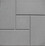 Плитка тротуарная «Калифорния», размеры 300х300 мм  цвет-серый, толщина 30 м, форма квадратная, материал - бетон2ТравосмесьТравосмесь "Городская" с характеристиками: Состав травы: Тимофеевка луговая – не менее 25%Овсяница луговая – не менее 35%Райграс пастбищный -  не менее 10%Овсяница красная -  не менее 15%Райграс однолетний -  не менее 15%3ТорфТорф низинный, нейтральный состав: 4,0-5,5 pH.4Светильник конус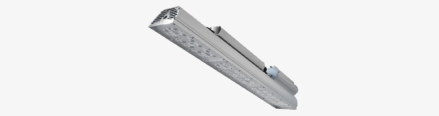 Светильник светодиодный с характеристиками:№ п/пОбоснованиеНаименование работ и затратНаименование работ и затратНаименование работ и затратЕдиница измеренияЕдиница измеренияЕдиница измеренияЕдиница измеренияКоличествоКоличествоКоличествоКоличествоКоличествоКоличествоСметная стоимость, руб.Сметная стоимость, руб.Сметная стоимость, руб.Сметная стоимость, руб.Сметная стоимость, руб.Сметная стоимость, руб.Сметная стоимость, руб.Сметная стоимость, руб.Сметная стоимость, руб.Сметная стоимость, руб.№ п/пОбоснованиеНаименование работ и затратНаименование работ и затратНаименование работ и затратЕдиница измеренияЕдиница измеренияЕдиница измеренияЕдиница измеренияКоличествоКоличествоКоличествоКоличествоКоличествоКоличествоСметная стоимость, руб.Сметная стоимость, руб.Сметная стоимость, руб.Сметная стоимость, руб.Сметная стоимость, руб.Сметная стоимость, руб.Сметная стоимость, руб.Сметная стоимость, руб.Сметная стоимость, руб.Сметная стоимость, руб.№ п/пОбоснованиеНаименование работ и затратНаименование работ и затратНаименование работ и затратЕдиница измеренияЕдиница измеренияЕдиница измеренияЕдиница измеренияна единицу измеренияна единицу измерениякоэффициентыкоэффициентывсего с учетом коэффициентоввсего с учетом коэффициентовна единицу измерения в базисном уровне ценна единицу измерения в базисном уровне цениндексиндексна единицу измерения в текущем уровне ценна единицу измерения в текущем уровне ценкоэффициентыкоэффициентывсего в текущем уровне ценвсего в текущем уровне цен1233344445566778899101011111212Раздел 1. Демонтажные работыРаздел 1. Демонтажные работыРаздел 1. Демонтажные работыРаздел 1. Демонтажные работыРаздел 1. Демонтажные работыРаздел 1. Демонтажные работыРаздел 1. Демонтажные работыРаздел 1. Демонтажные работыРаздел 1. Демонтажные работыРаздел 1. Демонтажные работыРаздел 1. Демонтажные работыРаздел 1. Демонтажные работыРаздел 1. Демонтажные работыРаздел 1. Демонтажные работыРаздел 1. Демонтажные работыРаздел 1. Демонтажные работыРаздел 1. Демонтажные работыРаздел 1. Демонтажные работыРаздел 1. Демонтажные работыРаздел 1. Демонтажные работыРаздел 1. Демонтажные работыРаздел 1. Демонтажные работыРаздел 1. Демонтажные работыРаздел 1. Демонтажные работыРаздел 1. Демонтажные работы1ГЭСНр68-02-006-01Разборка бортовых камней: на бетонном основании // БР 100.30.15Разборка бортовых камней: на бетонном основании // БР 100.30.15Разборка бортовых камней: на бетонном основании // БР 100.30.15100 м100 м100 м100 м2,062,06112,062,06Объем=206 / 100Объем=206 / 100Объем=206 / 100Объем=206 / 100Объем=206 / 100Объем=206 / 100Объем=206 / 100Объем=206 / 100Объем=206 / 100Объем=206 / 100Объем=206 / 100Объем=206 / 100Объем=206 / 100Объем=206 / 100Объем=206 / 100Объем=206 / 100Объем=206 / 100Объем=206 / 100Объем=206 / 100Объем=206 / 100Объем=206 / 100Объем=206 / 100Объем=206 / 1001ОТ(ЗТ)ОТ(ЗТ)ОТ(ЗТ)чел.-ччел.-ччел.-ччел.-ч140,6156140,615662 253,3462 253,341-100-31Средний разряд работы 3,1Средний разряд работы 3,1Средний разряд работы 3,1чел.-ччел.-ччел.-ччел.-ч68,2668,26140,6156140,6156442,72442,7262 253,3462 253,342ЭМЭМЭМ7 414,487 414,48ОТм(ЗТм)ОТм(ЗТм)ОТм(ЗТм)чел.-ччел.-ччел.-ччел.-ч19,36419,3649 533,289 533,2891.18.01-007Компрессоры винтовые передвижные с двигателем внутреннего сгорания, давление до 0,7 МПа (7 атм), производительность до 5,4 м3/минКомпрессоры винтовые передвижные с двигателем внутреннего сгорания, давление до 0,7 МПа (7 атм), производительность до 5,4 м3/минКомпрессоры винтовые передвижные с двигателем внутреннего сгорания, давление до 0,7 МПа (7 атм), производительность до 5,4 м3/минмаш.-чмаш.-чмаш.-чмаш.-ч9,49,419,36419,364374,23374,237 246,597 246,594-100-040ОТм(Зтм) Средний разряд машинистов 4 ОТм(Зтм) Средний разряд машинистов 4 ОТм(Зтм) Средний разряд машинистов 4 чел.-ччел.-ччел.-ччел.-ч9,49,419,36419,364492,32492,329 533,289 533,2891.21.10-002Молотки отбойные пневматические при работе от передвижных компрессоровМолотки отбойные пневматические при работе от передвижных компрессоровМолотки отбойные пневматические при работе от передвижных компрессоровмаш.-чмаш.-чмаш.-чмаш.-ч28,228,258,09258,0922,892,89167,89167,89Итого прямые затратыИтого прямые затратыИтого прямые затраты79 201,1079 201,10ФОТФОТФОТ71 786,6271 786,62Пр/812-102.0-3НР Благоустройство (ремонтно-строительные)НР Благоустройство (ремонтно-строительные)НР Благоустройство (ремонтно-строительные)%%%%10310310310373 940,2273 940,22Пр/774-102.0СП Благоустройство (ремонтно-строительные)СП Благоустройство (ремонтно-строительные)СП Благоустройство (ремонтно-строительные)%%%%5454545438 764,7738 764,77Всего по позицииВсего по позицииВсего по позиции93 158,3093 158,30191 906,09191 906,092ГЭСНр68-02-006-01Разборка бортовых камней: на бетонном основании // БР 100.20.8Разборка бортовых камней: на бетонном основании // БР 100.20.8Разборка бортовых камней: на бетонном основании // БР 100.20.8100 м100 м100 м100 м0,50,5110,50,5Объем=((17+2+6)*2) / 100Объем=((17+2+6)*2) / 100Объем=((17+2+6)*2) / 100Объем=((17+2+6)*2) / 100Объем=((17+2+6)*2) / 100Объем=((17+2+6)*2) / 100Объем=((17+2+6)*2) / 100Объем=((17+2+6)*2) / 100Объем=((17+2+6)*2) / 100Объем=((17+2+6)*2) / 100Объем=((17+2+6)*2) / 100Объем=((17+2+6)*2) / 100Объем=((17+2+6)*2) / 100Объем=((17+2+6)*2) / 100Объем=((17+2+6)*2) / 100Объем=((17+2+6)*2) / 100Объем=((17+2+6)*2) / 100Объем=((17+2+6)*2) / 100Объем=((17+2+6)*2) / 100Объем=((17+2+6)*2) / 100Объем=((17+2+6)*2) / 100Объем=((17+2+6)*2) / 100Объем=((17+2+6)*2) / 1001ОТ(ЗТ)ОТ(ЗТ)ОТ(ЗТ)чел.-ччел.-ччел.-ччел.-ч34,1334,1315 110,0315 110,031-100-31Средний разряд работы 3,1Средний разряд работы 3,1Средний разряд работы 3,1чел.-ччел.-ччел.-ччел.-ч68,2668,2634,1334,13442,72442,7215 110,0315 110,032ЭМЭМЭМ1 799,631 799,63ОТм(ЗТм)ОТм(ЗТм)ОТм(ЗТм)чел.-ччел.-ччел.-ччел.-ч4,74,72 313,902 313,9091.18.01-007Компрессоры винтовые передвижные с двигателем внутреннего сгорания, давление до 0,7 МПа (7 атм), производительность до 5,4 м3/минКомпрессоры винтовые передвижные с двигателем внутреннего сгорания, давление до 0,7 МПа (7 атм), производительность до 5,4 м3/минКомпрессоры винтовые передвижные с двигателем внутреннего сгорания, давление до 0,7 МПа (7 атм), производительность до 5,4 м3/минмаш.-чмаш.-чмаш.-чмаш.-ч9,49,44,74,7374,23374,231 758,881 758,884-100-040ОТм(Зтм) Средний разряд машинистов 4 ОТм(Зтм) Средний разряд машинистов 4 ОТм(Зтм) Средний разряд машинистов 4 чел.-ччел.-ччел.-ччел.-ч9,49,44,74,7492,32492,322 313,902 313,9091.21.10-002Молотки отбойные пневматические при работе от передвижных компрессоровМолотки отбойные пневматические при работе от передвижных компрессоровМолотки отбойные пневматические при работе от передвижных компрессоровмаш.-чмаш.-чмаш.-чмаш.-ч28,228,214,114,12,892,8940,7540,75Итого прямые затратыИтого прямые затратыИтого прямые затраты19 223,5619 223,56ФОТФОТФОТ17 423,9317 423,93Пр/812-102.0-3НР Благоустройство (ремонтно-строительные)НР Благоустройство (ремонтно-строительные)НР Благоустройство (ремонтно-строительные)%%%%10310310310317 946,6517 946,65Пр/774-102.0СП Благоустройство (ремонтно-строительные)СП Благоустройство (ремонтно-строительные)СП Благоустройство (ремонтно-строительные)%%%%545454549 408,929 408,92Всего по позицииВсего по позицииВсего по позиции93 158,2693 158,2646 579,1346 579,133ГЭСН27-12-010-04Разборка дорог из сборных железобетонных плит площадью: свыше 3 м2 // плита 3х1,5 мРазборка дорог из сборных железобетонных плит площадью: свыше 3 м2 // плита 3х1,5 мРазборка дорог из сборных железобетонных плит площадью: свыше 3 м2 // плита 3х1,5 м100 м3100 м3100 м3100 м30,070,07110,070,07Объем=(50*0,14) / 100Объем=(50*0,14) / 100Объем=(50*0,14) / 100Объем=(50*0,14) / 100Объем=(50*0,14) / 100Объем=(50*0,14) / 100Объем=(50*0,14) / 100Объем=(50*0,14) / 100Объем=(50*0,14) / 100Объем=(50*0,14) / 100Объем=(50*0,14) / 100Объем=(50*0,14) / 100Объем=(50*0,14) / 100Объем=(50*0,14) / 100Объем=(50*0,14) / 100Объем=(50*0,14) / 100Объем=(50*0,14) / 100Объем=(50*0,14) / 100Объем=(50*0,14) / 100Объем=(50*0,14) / 100Объем=(50*0,14) / 100Объем=(50*0,14) / 100Объем=(50*0,14) / 1001ОТ(ЗТ)ОТ(ЗТ)ОТ(ЗТ)чел.-ччел.-ччел.-ччел.-ч2,67822,67821 131,571 131,571-100-26Средний разряд работы 2,6Средний разряд работы 2,6Средний разряд работы 2,6чел.-ччел.-ччел.-ччел.-ч38,2638,262,67822,6782422,51422,511 131,571 131,572ЭМЭМЭМ2 791,982 791,98ОТм(ЗТм)ОТм(ЗТм)ОТм(ЗТм)чел.-ччел.-ччел.-ччел.-ч2,07062,07061 202,171 202,1791.01.02-004Автогрейдеры среднего типа, мощность 99 кВт (135 л.с.)Автогрейдеры среднего типа, мощность 99 кВт (135 л.с.)Автогрейдеры среднего типа, мощность 99 кВт (135 л.с.)маш.-чмаш.-чмаш.-чмаш.-ч0,310,310,02170,02171 299,641 299,641,461,461 897,471 897,4741,1841,184-100-060ОТм(Зтм) Средний разряд машинистов 6 ОТм(Зтм) Средний разряд машинистов 6 ОТм(Зтм) Средний разряд машинистов 6 чел.-ччел.-ччел.-ччел.-ч0,310,310,02170,0217661,32661,3214,3514,3591.05.05-015Краны на автомобильном ходу, грузоподъемность 16 тКраны на автомобильном ходу, грузоподъемность 16 тКраны на автомобильном ходу, грузоподъемность 16 тмаш.-чмаш.-чмаш.-чмаш.-ч15,1415,141,05981,05981 978,251 978,252 096,552 096,554-100-060ОТм(Зтм) Средний разряд машинистов 6 ОТм(Зтм) Средний разряд машинистов 6 ОТм(Зтм) Средний разряд машинистов 6 чел.-ччел.-ччел.-ччел.-ч15,1415,141,05981,0598661,32661,32700,87700,8791.13.01-038Машины поливомоечные, вместимость цистерны 6 м3Машины поливомоечные, вместимость цистерны 6 м3Машины поливомоечные, вместимость цистерны 6 м3маш.-чмаш.-чмаш.-чмаш.-ч0,40,40,0280,0281 043,141 043,141,331,331 387,381 387,3838,8538,854-100-040ОТм(Зтм) Средний разряд машинистов 4 ОТм(Зтм) Средний разряд машинистов 4 ОТм(Зтм) Средний разряд машинистов 4 чел.-ччел.-ччел.-ччел.-ч0,40,40,0280,028492,32492,3213,7813,7891.14.02-001Автомобили бортовые, грузоподъемность до 5 тАвтомобили бортовые, грузоподъемность до 5 тАвтомобили бортовые, грузоподъемность до 5 тмаш.-чмаш.-чмаш.-чмаш.-ч13,7313,730,96110,9611640,31640,31615,40615,404-100-040ОТм(Зтм) Средний разряд машинистов 4 ОТм(Зтм) Средний разряд машинистов 4 ОТм(Зтм) Средний разряд машинистов 4 чел.-ччел.-ччел.-ччел.-ч13,7313,730,96110,9611492,32492,32473,17473,17Итого прямые затратыИтого прямые затратыИтого прямые затраты5 125,725 125,72ФОТФОТФОТ2 333,742 333,74Пр/812-021.0-3НР Автомобильные дорогиНР Автомобильные дорогиНР Автомобильные дороги%%%%1481481481483 453,943 453,94Пр/774-021.0СП Автомобильные дорогиСП Автомобильные дорогиСП Автомобильные дороги%%%%1341341341343 127,213 127,21Всего по позицииВсего по позицииВсего по позиции167 241,00167 241,0011 706,8711 706,87449-1Погрузка в автотранспортное средство: мусор строительный с погрузкой экскаваторами емкостью ковша до 0,5 м3 // погрузка бордюраПогрузка в автотранспортное средство: мусор строительный с погрузкой экскаваторами емкостью ковша до 0,5 м3 // погрузка бордюраПогрузка в автотранспортное средство: мусор строительный с погрузкой экскаваторами емкостью ковша до 0,5 м3 // погрузка бордюратттт22,622,61122,622,679,8479,841 804,381 804,38Объем=206*0,1+50*0,04Объем=206*0,1+50*0,04Объем=206*0,1+50*0,04Объем=206*0,1+50*0,04Объем=206*0,1+50*0,04Объем=206*0,1+50*0,04Объем=206*0,1+50*0,04Объем=206*0,1+50*0,04Объем=206*0,1+50*0,04Объем=206*0,1+50*0,04Объем=206*0,1+50*0,04Объем=206*0,1+50*0,04Объем=206*0,1+50*0,04Объем=206*0,1+50*0,04Объем=206*0,1+50*0,04Объем=206*0,1+50*0,04Объем=206*0,1+50*0,04Объем=206*0,1+50*0,04Объем=206*0,1+50*0,04Объем=206*0,1+50*0,04Объем=206*0,1+50*0,04Объем=206*0,1+50*0,04Объем=206*0,1+50*0,04Всего по позицииВсего по позицииВсего по позиции1 804,381 804,38502-15-1-01-0005Перевозка грузов I класса автомобилями-самосвалами грузоподъемностью до 15 т по дорогам с усовершенствованным (асфальтобетонным, цементобетонным, железобетонным, обработанным органическим вяжущим) дорожным покрытием на расстояние 5 км // перевозка бордюраПеревозка грузов I класса автомобилями-самосвалами грузоподъемностью до 15 т по дорогам с усовершенствованным (асфальтобетонным, цементобетонным, железобетонным, обработанным органическим вяжущим) дорожным покрытием на расстояние 5 км // перевозка бордюраПеревозка грузов I класса автомобилями-самосвалами грузоподъемностью до 15 т по дорогам с усовершенствованным (асфальтобетонным, цементобетонным, железобетонным, обработанным органическим вяжущим) дорожным покрытием на расстояние 5 км // перевозка бордюратттт22,622,61122,622,6129,26129,262 921,282 921,28Объем=206*0,1+50*0,04Объем=206*0,1+50*0,04Объем=206*0,1+50*0,04Объем=206*0,1+50*0,04Объем=206*0,1+50*0,04Объем=206*0,1+50*0,04Объем=206*0,1+50*0,04Объем=206*0,1+50*0,04Объем=206*0,1+50*0,04Объем=206*0,1+50*0,04Объем=206*0,1+50*0,04Объем=206*0,1+50*0,04Объем=206*0,1+50*0,04Объем=206*0,1+50*0,04Объем=206*0,1+50*0,04Объем=206*0,1+50*0,04Объем=206*0,1+50*0,04Объем=206*0,1+50*0,04Объем=206*0,1+50*0,04Объем=206*0,1+50*0,04Объем=206*0,1+50*0,04Объем=206*0,1+50*0,04Объем=206*0,1+50*0,04Всего по позицииВсего по позицииВсего по позиции2 921,282 921,286Калькуляция Утилизация строительного мусора (бордюры, плиты)Утилизация строительного мусора (бордюры, плиты)Утилизация строительного мусора (бордюры, плиты)м3м3м3м316,65816,6581116,65816,658516,67516,678 606,698 606,69Объем=0,043*206+0,016*50+7Объем=0,043*206+0,016*50+7Объем=0,043*206+0,016*50+7Объем=0,043*206+0,016*50+7Объем=0,043*206+0,016*50+7Объем=0,043*206+0,016*50+7Объем=0,043*206+0,016*50+7Объем=0,043*206+0,016*50+7Объем=0,043*206+0,016*50+7Объем=0,043*206+0,016*50+7Объем=0,043*206+0,016*50+7Объем=0,043*206+0,016*50+7Объем=0,043*206+0,016*50+7Объем=0,043*206+0,016*50+7Объем=0,043*206+0,016*50+7Объем=0,043*206+0,016*50+7Объем=0,043*206+0,016*50+7Объем=0,043*206+0,016*50+7Объем=0,043*206+0,016*50+7Объем=0,043*206+0,016*50+7Объем=0,043*206+0,016*50+7Объем=0,043*206+0,016*50+7Объем=0,043*206+0,016*50+7Цена=620,00/1,20Цена=620,00/1,20Цена=620,00/1,20Цена=620,00/1,20Цена=620,00/1,20Цена=620,00/1,20Цена=620,00/1,20Цена=620,00/1,20Цена=620,00/1,20Цена=620,00/1,20Цена=620,00/1,20Цена=620,00/1,20Цена=620,00/1,20Цена=620,00/1,20Цена=620,00/1,20Цена=620,00/1,20Цена=620,00/1,20Цена=620,00/1,20Цена=620,00/1,20Цена=620,00/1,20Цена=620,00/1,20Цена=620,00/1,20Цена=620,00/1,20Всего по позицииВсего по позицииВсего по позиции8 606,698 606,69Итоги по разделу 1 Демонтажные работы :Итоги по разделу 1 Демонтажные работы :Итоги по разделу 1 Демонтажные работы :Итоги по разделу 1 Демонтажные работы :Итоги по разделу 1 Демонтажные работы :Итоги по разделу 1 Демонтажные работы :Итоги по разделу 1 Демонтажные работы :Итоги по разделу 1 Демонтажные работы :Итоги по разделу 1 Демонтажные работы :Итоги по разделу 1 Демонтажные работы :Итоги по разделу 1 Демонтажные работы :Итоги по разделу 1 Демонтажные работы :Итоги по разделу 1 Демонтажные работы :Итоги по разделу 1 Демонтажные работы :Итоги по разделу 1 Демонтажные работы :Итоги по разделу 1 Демонтажные работы :Итоги по разделу 1 Демонтажные работы :Итоги по разделу 1 Демонтажные работы :Итоги по разделу 1 Демонтажные работы :Итоги по разделу 1 Демонтажные работы :Итоги по разделу 1 Демонтажные работы :     Итого прямые затраты (справочно)     Итого прямые затраты (справочно)     Итого прямые затраты (справочно)     Итого прямые затраты (справочно)     Итого прямые затраты (справочно)     Итого прямые затраты (справочно)     Итого прямые затраты (справочно)     Итого прямые затраты (справочно)     Итого прямые затраты (справочно)     Итого прямые затраты (справочно)     Итого прямые затраты (справочно)     Итого прямые затраты (справочно)     Итого прямые затраты (справочно)     Итого прямые затраты (справочно)     Итого прямые затраты (справочно)     Итого прямые затраты (справочно)     Итого прямые затраты (справочно)     Итого прямые затраты (справочно)     Итого прямые затраты (справочно)     Итого прямые затраты (справочно)     Итого прямые затраты (справочно)116 882,73116 882,73          в том числе:          в том числе:          в том числе:          в том числе:          в том числе:          в том числе:          в том числе:          в том числе:          в том числе:          в том числе:          в том числе:          в том числе:          в том числе:          в том числе:          в том числе:          в том числе:          в том числе:          в том числе:          в том числе:          в том числе:          в том числе:               Оплата труда рабочих               Оплата труда рабочих               Оплата труда рабочих               Оплата труда рабочих               Оплата труда рабочих               Оплата труда рабочих               Оплата труда рабочих               Оплата труда рабочих               Оплата труда рабочих               Оплата труда рабочих               Оплата труда рабочих               Оплата труда рабочих               Оплата труда рабочих               Оплата труда рабочих               Оплата труда рабочих               Оплата труда рабочих               Оплата труда рабочих               Оплата труда рабочих               Оплата труда рабочих               Оплата труда рабочих               Оплата труда рабочих78 494,9478 494,94               Эксплуатация машин               Эксплуатация машин               Эксплуатация машин               Эксплуатация машин               Эксплуатация машин               Эксплуатация машин               Эксплуатация машин               Эксплуатация машин               Эксплуатация машин               Эксплуатация машин               Эксплуатация машин               Эксплуатация машин               Эксплуатация машин               Эксплуатация машин               Эксплуатация машин               Эксплуатация машин               Эксплуатация машин               Эксплуатация машин               Эксплуатация машин               Эксплуатация машин               Эксплуатация машин20 612,7820 612,78               Оплата труда машинистов (Отм)               Оплата труда машинистов (Отм)               Оплата труда машинистов (Отм)               Оплата труда машинистов (Отм)               Оплата труда машинистов (Отм)               Оплата труда машинистов (Отм)               Оплата труда машинистов (Отм)               Оплата труда машинистов (Отм)               Оплата труда машинистов (Отм)               Оплата труда машинистов (Отм)               Оплата труда машинистов (Отм)               Оплата труда машинистов (Отм)               Оплата труда машинистов (Отм)               Оплата труда машинистов (Отм)               Оплата труда машинистов (Отм)               Оплата труда машинистов (Отм)               Оплата труда машинистов (Отм)               Оплата труда машинистов (Отм)               Оплата труда машинистов (Отм)               Оплата труда машинистов (Отм)               Оплата труда машинистов (Отм)13 049,3513 049,35               Перевозка               Перевозка               Перевозка               Перевозка               Перевозка               Перевозка               Перевозка               Перевозка               Перевозка               Перевозка               Перевозка               Перевозка               Перевозка               Перевозка               Перевозка               Перевозка               Перевозка               Перевозка               Перевозка               Перевозка               Перевозка4 725,664 725,66     Строительные работы     Строительные работы     Строительные работы     Строительные работы     Строительные работы     Строительные работы     Строительные работы     Строительные работы     Строительные работы     Строительные работы     Строительные работы     Строительные работы     Строительные работы     Строительные работы     Строительные работы     Строительные работы     Строительные работы     Строительные работы     Строительные работы     Строительные работы     Строительные работы263 524,44263 524,44          Строительные работы          Строительные работы          Строительные работы          Строительные работы          Строительные работы          Строительные работы          Строительные работы          Строительные работы          Строительные работы          Строительные работы          Строительные работы          Строительные работы          Строительные работы          Строительные работы          Строительные работы          Строительные работы          Строительные работы          Строительные работы          Строительные работы          Строительные работы          Строительные работы258 798,78258 798,78               в том числе:               в том числе:               в том числе:               в том числе:               в том числе:               в том числе:               в том числе:               в том числе:               в том числе:               в том числе:               в том числе:               в том числе:               в том числе:               в том числе:               в том числе:               в том числе:               в том числе:               в том числе:               в том числе:               в том числе:               в том числе:                    оплата труда                    оплата труда                    оплата труда                    оплата труда                    оплата труда                    оплата труда                    оплата труда                    оплата труда                    оплата труда                    оплата труда                    оплата труда                    оплата труда                    оплата труда                    оплата труда                    оплата труда                    оплата труда                    оплата труда                    оплата труда                    оплата труда                    оплата труда                    оплата труда78 494,9478 494,94                    эксплуатация машин и механизмов                    эксплуатация машин и механизмов                    эксплуатация машин и механизмов                    эксплуатация машин и механизмов                    эксплуатация машин и механизмов                    эксплуатация машин и механизмов                    эксплуатация машин и механизмов                    эксплуатация машин и механизмов                    эксплуатация машин и механизмов                    эксплуатация машин и механизмов                    эксплуатация машин и механизмов                    эксплуатация машин и механизмов                    эксплуатация машин и механизмов                    эксплуатация машин и механизмов                    эксплуатация машин и механизмов                    эксплуатация машин и механизмов                    эксплуатация машин и механизмов                    эксплуатация машин и механизмов                    эксплуатация машин и механизмов                    эксплуатация машин и механизмов                    эксплуатация машин и механизмов20 612,7820 612,78                    оплата труда машинистов (Отм)                    оплата труда машинистов (Отм)                    оплата труда машинистов (Отм)                    оплата труда машинистов (Отм)                    оплата труда машинистов (Отм)                    оплата труда машинистов (Отм)                    оплата труда машинистов (Отм)                    оплата труда машинистов (Отм)                    оплата труда машинистов (Отм)                    оплата труда машинистов (Отм)                    оплата труда машинистов (Отм)                    оплата труда машинистов (Отм)                    оплата труда машинистов (Отм)                    оплата труда машинистов (Отм)                    оплата труда машинистов (Отм)                    оплата труда машинистов (Отм)                    оплата труда машинистов (Отм)                    оплата труда машинистов (Отм)                    оплата труда машинистов (Отм)                    оплата труда машинистов (Отм)                    оплата труда машинистов (Отм)13 049,3513 049,35                    накладные расходы                    накладные расходы                    накладные расходы                    накладные расходы                    накладные расходы                    накладные расходы                    накладные расходы                    накладные расходы                    накладные расходы                    накладные расходы                    накладные расходы                    накладные расходы                    накладные расходы                    накладные расходы                    накладные расходы                    накладные расходы                    накладные расходы                    накладные расходы                    накладные расходы                    накладные расходы                    накладные расходы95 340,8195 340,81                    сметная прибыль                    сметная прибыль                    сметная прибыль                    сметная прибыль                    сметная прибыль                    сметная прибыль                    сметная прибыль                    сметная прибыль                    сметная прибыль                    сметная прибыль                    сметная прибыль                    сметная прибыль                    сметная прибыль                    сметная прибыль                    сметная прибыль                    сметная прибыль                    сметная прибыль                    сметная прибыль                    сметная прибыль                    сметная прибыль                    сметная прибыль51 300,9051 300,90          Перевозка          Перевозка          Перевозка          Перевозка          Перевозка          Перевозка          Перевозка          Перевозка          Перевозка          Перевозка          Перевозка          Перевозка          Перевозка          Перевозка          Перевозка          Перевозка          Перевозка          Перевозка          Перевозка          Перевозка          Перевозка4 725,664 725,66     Итого ФОТ (справочно)     Итого ФОТ (справочно)     Итого ФОТ (справочно)     Итого ФОТ (справочно)     Итого ФОТ (справочно)     Итого ФОТ (справочно)     Итого ФОТ (справочно)     Итого ФОТ (справочно)     Итого ФОТ (справочно)     Итого ФОТ (справочно)     Итого ФОТ (справочно)     Итого ФОТ (справочно)     Итого ФОТ (справочно)     Итого ФОТ (справочно)     Итого ФОТ (справочно)     Итого ФОТ (справочно)     Итого ФОТ (справочно)     Итого ФОТ (справочно)     Итого ФОТ (справочно)     Итого ФОТ (справочно)     Итого ФОТ (справочно)91 544,2991 544,29     Итого накладные расходы (справочно)     Итого накладные расходы (справочно)     Итого накладные расходы (справочно)     Итого накладные расходы (справочно)     Итого накладные расходы (справочно)     Итого накладные расходы (справочно)     Итого накладные расходы (справочно)     Итого накладные расходы (справочно)     Итого накладные расходы (справочно)     Итого накладные расходы (справочно)     Итого накладные расходы (справочно)     Итого накладные расходы (справочно)     Итого накладные расходы (справочно)     Итого накладные расходы (справочно)     Итого накладные расходы (справочно)     Итого накладные расходы (справочно)     Итого накладные расходы (справочно)     Итого накладные расходы (справочно)     Итого накладные расходы (справочно)     Итого накладные расходы (справочно)     Итого накладные расходы (справочно)95 340,8195 340,81     Итого сметная прибыль (справочно)     Итого сметная прибыль (справочно)     Итого сметная прибыль (справочно)     Итого сметная прибыль (справочно)     Итого сметная прибыль (справочно)     Итого сметная прибыль (справочно)     Итого сметная прибыль (справочно)     Итого сметная прибыль (справочно)     Итого сметная прибыль (справочно)     Итого сметная прибыль (справочно)     Итого сметная прибыль (справочно)     Итого сметная прибыль (справочно)     Итого сметная прибыль (справочно)     Итого сметная прибыль (справочно)     Итого сметная прибыль (справочно)     Итого сметная прибыль (справочно)     Итого сметная прибыль (справочно)     Итого сметная прибыль (справочно)     Итого сметная прибыль (справочно)     Итого сметная прибыль (справочно)     Итого сметная прибыль (справочно)51 300,9051 300,90  Итого по разделу 1 Демонтажные работы  Итого по разделу 1 Демонтажные работы  Итого по разделу 1 Демонтажные работы  Итого по разделу 1 Демонтажные работы  Итого по разделу 1 Демонтажные работы  Итого по разделу 1 Демонтажные работы  Итого по разделу 1 Демонтажные работы  Итого по разделу 1 Демонтажные работы  Итого по разделу 1 Демонтажные работы  Итого по разделу 1 Демонтажные работы  Итого по разделу 1 Демонтажные работы  Итого по разделу 1 Демонтажные работы  Итого по разделу 1 Демонтажные работы  Итого по разделу 1 Демонтажные работы  Итого по разделу 1 Демонтажные работы  Итого по разделу 1 Демонтажные работы  Итого по разделу 1 Демонтажные работы  Итого по разделу 1 Демонтажные работы  Итого по разделу 1 Демонтажные работы  Итого по разделу 1 Демонтажные работы  Итого по разделу 1 Демонтажные работы263 524,44263 524,44  Справочно  Справочно  Справочно  Справочно  Справочно  Справочно  Справочно  Справочно  Справочно  Справочно  Справочно  Справочно  Справочно  Справочно  Справочно  Справочно  Справочно  Справочно  Справочно  Справочно  Справочно       затраты труда рабочих       затраты труда рабочих       затраты труда рабочих       затраты труда рабочих       затраты труда рабочих       затраты труда рабочих       затраты труда рабочих       затраты труда рабочих       затраты труда рабочих       затраты труда рабочих       затраты труда рабочих177,4238177,4238       затраты труда машинистов       затраты труда машинистов       затраты труда машинистов       затраты труда машинистов       затраты труда машинистов       затраты труда машинистов       затраты труда машинистов       затраты труда машинистов       затраты труда машинистов       затраты труда машинистов       затраты труда машинистов26,134626,1346Раздел 2. Подготовительные работыРаздел 2. Подготовительные работыРаздел 2. Подготовительные работыРаздел 2. Подготовительные работыРаздел 2. Подготовительные работыРаздел 2. Подготовительные работыРаздел 2. Подготовительные работыРаздел 2. Подготовительные работыРаздел 2. Подготовительные работыРаздел 2. Подготовительные работыРаздел 2. Подготовительные работыРаздел 2. Подготовительные работыРаздел 2. Подготовительные работыРаздел 2. Подготовительные работыРаздел 2. Подготовительные работыРаздел 2. Подготовительные работыРаздел 2. Подготовительные работыРаздел 2. Подготовительные работыРаздел 2. Подготовительные работыРаздел 2. Подготовительные работыРаздел 2. Подготовительные работыРаздел 2. Подготовительные работыРаздел 2. Подготовительные работыРаздел 2. Подготовительные работыРаздел 2. Подготовительные работы7ГЭСН01-01-012-31
ПрименительноРазработка грунта экскаваторами с погрузкой на автомобили-самосвалы, вместимость ковша 0,5 (0,5-0,63) м3, группа грунтов: 1 // Срезка растительного слоя грунтаРазработка грунта экскаваторами с погрузкой на автомобили-самосвалы, вместимость ковша 0,5 (0,5-0,63) м3, группа грунтов: 1 // Срезка растительного слоя грунтаРазработка грунта экскаваторами с погрузкой на автомобили-самосвалы, вместимость ковша 0,5 (0,5-0,63) м3, группа грунтов: 1 // Срезка растительного слоя грунта1000 м31000 м31000 м31000 м30,00550,0055110,00550,0055Объем=(2,2*(17+2+6)*0,1) / 1000Объем=(2,2*(17+2+6)*0,1) / 1000Объем=(2,2*(17+2+6)*0,1) / 1000Объем=(2,2*(17+2+6)*0,1) / 1000Объем=(2,2*(17+2+6)*0,1) / 1000Объем=(2,2*(17+2+6)*0,1) / 1000Объем=(2,2*(17+2+6)*0,1) / 1000Объем=(2,2*(17+2+6)*0,1) / 1000Объем=(2,2*(17+2+6)*0,1) / 1000Объем=(2,2*(17+2+6)*0,1) / 1000Объем=(2,2*(17+2+6)*0,1) / 1000Объем=(2,2*(17+2+6)*0,1) / 1000Объем=(2,2*(17+2+6)*0,1) / 1000Объем=(2,2*(17+2+6)*0,1) / 1000Объем=(2,2*(17+2+6)*0,1) / 1000Объем=(2,2*(17+2+6)*0,1) / 1000Объем=(2,2*(17+2+6)*0,1) / 1000Объем=(2,2*(17+2+6)*0,1) / 1000Объем=(2,2*(17+2+6)*0,1) / 1000Объем=(2,2*(17+2+6)*0,1) / 1000Объем=(2,2*(17+2+6)*0,1) / 1000Объем=(2,2*(17+2+6)*0,1) / 1000Объем=(2,2*(17+2+6)*0,1) / 10001ОТ(ЗТ)ОТ(ЗТ)ОТ(ЗТ)чел.-ччел.-ччел.-ччел.-ч0,0465850,04658518,6618,661-100-20Средний разряд работы 2,0Средний разряд работы 2,0Средний разряд работы 2,0чел.-ччел.-ччел.-ччел.-ч8,478,470,0465850,046585400,47400,4718,6618,662ЭМЭМЭМ225,31225,31ОТм(ЗТм)ОТм(ЗТм)ОТм(ЗТм)чел.-ччел.-ччел.-ччел.-ч0,149490,1494998,8698,8691.01.01-035Бульдозеры, мощность 79 кВт (108 л.с.)Бульдозеры, мощность 79 кВт (108 л.с.)Бульдозеры, мощность 79 кВт (108 л.с.)маш.-чмаш.-чмаш.-чмаш.-ч5,975,970,0328350,032835887,54887,541,741,741 544,321 544,3250,7150,714-100-060ОТм(Зтм) Средний разряд машинистов 6 ОТм(Зтм) Средний разряд машинистов 6 ОТм(Зтм) Средний разряд машинистов 6 чел.-ччел.-ччел.-ччел.-ч5,975,970,0328350,032835661,32661,3221,7121,7191.01.05-085Экскаваторы одноковшовые дизельные на гусеничном ходу, объем ковша 0,5 м3Экскаваторы одноковшовые дизельные на гусеничном ходу, объем ковша 0,5 м3Экскаваторы одноковшовые дизельные на гусеничном ходу, объем ковша 0,5 м3маш.-чмаш.-чмаш.-чмаш.-ч21,2121,210,1166550,1166551 054,031 054,031,421,421 496,721 496,72174,60174,604-100-060ОТм(Зтм) Средний разряд машинистов 6 ОТм(Зтм) Средний разряд машинистов 6 ОТм(Зтм) Средний разряд машинистов 6 чел.-ччел.-ччел.-ччел.-ч21,2121,210,1166550,116655661,32661,3277,1577,154МММ2,472,4702.2.05.04-2090Щебень из плотных горных пород для строительных работ М 800, фракция 20-40 ммЩебень из плотных горных пород для строительных работ М 800, фракция 20-40 ммЩебень из плотных горных пород для строительных работ М 800, фракция 20-40 ммм3м3м3м30,10,10,000550,000552 184,442 184,442,062,064 499,954 499,952,472,47Итого прямые затратыИтого прямые затратыИтого прямые затраты345,30345,30ФОТФОТФОТ117,52117,52Пр/812-001.1-3НР Земляные работы, выполняемые механизированным способомНР Земляные работы, выполняемые механизированным способомНР Земляные работы, выполняемые механизированным способом%%%%93939393109,29109,29Пр/774-001.1СП Земляные работы, выполняемые механизированным способомСП Земляные работы, выполняемые механизированным способомСП Земляные работы, выполняемые механизированным способом%%%%4646464654,0654,06Всего по позицииВсего по позицииВсего по позиции92 481,8292 481,82508,65508,65802-15-1-01-0005Перевозка грузов I класса автомобилями-самосвалами грузоподъемностью до 15 т по дорогам с усовершенствованным (асфальтобетонным, цементобетонным, железобетонным, обработанным органическим вяжущим) дорожным покрытием на расстояние 5 кмПеревозка грузов I класса автомобилями-самосвалами грузоподъемностью до 15 т по дорогам с усовершенствованным (асфальтобетонным, цементобетонным, железобетонным, обработанным органическим вяжущим) дорожным покрытием на расстояние 5 кмПеревозка грузов I класса автомобилями-самосвалами грузоподъемностью до 15 т по дорогам с усовершенствованным (асфальтобетонным, цементобетонным, железобетонным, обработанным органическим вяжущим) дорожным покрытием на расстояние 5 кмтттт7,77,7117,77,7129,26129,26995,30995,30Объем=5,5*1,4Объем=5,5*1,4Объем=5,5*1,4Объем=5,5*1,4Объем=5,5*1,4Объем=5,5*1,4Объем=5,5*1,4Объем=5,5*1,4Объем=5,5*1,4Объем=5,5*1,4Объем=5,5*1,4Объем=5,5*1,4Объем=5,5*1,4Объем=5,5*1,4Объем=5,5*1,4Объем=5,5*1,4Объем=5,5*1,4Объем=5,5*1,4Объем=5,5*1,4Объем=5,5*1,4Объем=5,5*1,4Объем=5,5*1,4Объем=5,5*1,4Всего по позицииВсего по позицииВсего по позиции995,30995,30Итоги по разделу 2 Подготовительные работы :Итоги по разделу 2 Подготовительные работы :Итоги по разделу 2 Подготовительные работы :Итоги по разделу 2 Подготовительные работы :Итоги по разделу 2 Подготовительные работы :Итоги по разделу 2 Подготовительные работы :Итоги по разделу 2 Подготовительные работы :Итоги по разделу 2 Подготовительные работы :Итоги по разделу 2 Подготовительные работы :Итоги по разделу 2 Подготовительные работы :Итоги по разделу 2 Подготовительные работы :Итоги по разделу 2 Подготовительные работы :Итоги по разделу 2 Подготовительные работы :Итоги по разделу 2 Подготовительные работы :Итоги по разделу 2 Подготовительные работы :Итоги по разделу 2 Подготовительные работы :Итоги по разделу 2 Подготовительные работы :Итоги по разделу 2 Подготовительные работы :Итоги по разделу 2 Подготовительные работы :Итоги по разделу 2 Подготовительные работы :Итоги по разделу 2 Подготовительные работы :     Итого прямые затраты (справочно)     Итого прямые затраты (справочно)     Итого прямые затраты (справочно)     Итого прямые затраты (справочно)     Итого прямые затраты (справочно)     Итого прямые затраты (справочно)     Итого прямые затраты (справочно)     Итого прямые затраты (справочно)     Итого прямые затраты (справочно)     Итого прямые затраты (справочно)     Итого прямые затраты (справочно)     Итого прямые затраты (справочно)     Итого прямые затраты (справочно)     Итого прямые затраты (справочно)     Итого прямые затраты (справочно)     Итого прямые затраты (справочно)     Итого прямые затраты (справочно)     Итого прямые затраты (справочно)     Итого прямые затраты (справочно)     Итого прямые затраты (справочно)     Итого прямые затраты (справочно)1 340,601 340,60          в том числе:          в том числе:          в том числе:          в том числе:          в том числе:          в том числе:          в том числе:          в том числе:          в том числе:          в том числе:          в том числе:          в том числе:          в том числе:          в том числе:          в том числе:          в том числе:          в том числе:          в том числе:          в том числе:          в том числе:          в том числе:               Оплата труда рабочих               Оплата труда рабочих               Оплата труда рабочих               Оплата труда рабочих               Оплата труда рабочих               Оплата труда рабочих               Оплата труда рабочих               Оплата труда рабочих               Оплата труда рабочих               Оплата труда рабочих               Оплата труда рабочих               Оплата труда рабочих               Оплата труда рабочих               Оплата труда рабочих               Оплата труда рабочих               Оплата труда рабочих               Оплата труда рабочих               Оплата труда рабочих               Оплата труда рабочих               Оплата труда рабочих               Оплата труда рабочих18,6618,66               Эксплуатация машин               Эксплуатация машин               Эксплуатация машин               Эксплуатация машин               Эксплуатация машин               Эксплуатация машин               Эксплуатация машин               Эксплуатация машин               Эксплуатация машин               Эксплуатация машин               Эксплуатация машин               Эксплуатация машин               Эксплуатация машин               Эксплуатация машин               Эксплуатация машин               Эксплуатация машин               Эксплуатация машин               Эксплуатация машин               Эксплуатация машин               Эксплуатация машин               Эксплуатация машин225,31225,31               Оплата труда машинистов (Отм)               Оплата труда машинистов (Отм)               Оплата труда машинистов (Отм)               Оплата труда машинистов (Отм)               Оплата труда машинистов (Отм)               Оплата труда машинистов (Отм)               Оплата труда машинистов (Отм)               Оплата труда машинистов (Отм)               Оплата труда машинистов (Отм)               Оплата труда машинистов (Отм)               Оплата труда машинистов (Отм)               Оплата труда машинистов (Отм)               Оплата труда машинистов (Отм)               Оплата труда машинистов (Отм)               Оплата труда машинистов (Отм)               Оплата труда машинистов (Отм)               Оплата труда машинистов (Отм)               Оплата труда машинистов (Отм)               Оплата труда машинистов (Отм)               Оплата труда машинистов (Отм)               Оплата труда машинистов (Отм)98,8698,86               Материалы               Материалы               Материалы               Материалы               Материалы               Материалы               Материалы               Материалы               Материалы               Материалы               Материалы               Материалы               Материалы               Материалы               Материалы               Материалы               Материалы               Материалы               Материалы               Материалы               Материалы2,472,47               Перевозка               Перевозка               Перевозка               Перевозка               Перевозка               Перевозка               Перевозка               Перевозка               Перевозка               Перевозка               Перевозка               Перевозка               Перевозка               Перевозка               Перевозка               Перевозка               Перевозка               Перевозка               Перевозка               Перевозка               Перевозка995,30995,30     Строительные работы     Строительные работы     Строительные работы     Строительные работы     Строительные работы     Строительные работы     Строительные работы     Строительные работы     Строительные работы     Строительные работы     Строительные работы     Строительные работы     Строительные работы     Строительные работы     Строительные работы     Строительные работы     Строительные работы     Строительные работы     Строительные работы     Строительные работы     Строительные работы1 503,951 503,95          Строительные работы          Строительные работы          Строительные работы          Строительные работы          Строительные работы          Строительные работы          Строительные работы          Строительные работы          Строительные работы          Строительные работы          Строительные работы          Строительные работы          Строительные работы          Строительные работы          Строительные работы          Строительные работы          Строительные работы          Строительные работы          Строительные работы          Строительные работы          Строительные работы508,65508,65               в том числе:               в том числе:               в том числе:               в том числе:               в том числе:               в том числе:               в том числе:               в том числе:               в том числе:               в том числе:               в том числе:               в том числе:               в том числе:               в том числе:               в том числе:               в том числе:               в том числе:               в том числе:               в том числе:               в том числе:               в том числе:                    оплата труда                    оплата труда                    оплата труда                    оплата труда                    оплата труда                    оплата труда                    оплата труда                    оплата труда                    оплата труда                    оплата труда                    оплата труда                    оплата труда                    оплата труда                    оплата труда                    оплата труда                    оплата труда                    оплата труда                    оплата труда                    оплата труда                    оплата труда                    оплата труда18,6618,66                    эксплуатация машин и механизмов                    эксплуатация машин и механизмов                    эксплуатация машин и механизмов                    эксплуатация машин и механизмов                    эксплуатация машин и механизмов                    эксплуатация машин и механизмов                    эксплуатация машин и механизмов                    эксплуатация машин и механизмов                    эксплуатация машин и механизмов                    эксплуатация машин и механизмов                    эксплуатация машин и механизмов                    эксплуатация машин и механизмов                    эксплуатация машин и механизмов                    эксплуатация машин и механизмов                    эксплуатация машин и механизмов                    эксплуатация машин и механизмов                    эксплуатация машин и механизмов                    эксплуатация машин и механизмов                    эксплуатация машин и механизмов                    эксплуатация машин и механизмов                    эксплуатация машин и механизмов225,31225,31                    оплата труда машинистов (Отм)                    оплата труда машинистов (Отм)                    оплата труда машинистов (Отм)                    оплата труда машинистов (Отм)                    оплата труда машинистов (Отм)                    оплата труда машинистов (Отм)                    оплата труда машинистов (Отм)                    оплата труда машинистов (Отм)                    оплата труда машинистов (Отм)                    оплата труда машинистов (Отм)                    оплата труда машинистов (Отм)                    оплата труда машинистов (Отм)                    оплата труда машинистов (Отм)                    оплата труда машинистов (Отм)                    оплата труда машинистов (Отм)                    оплата труда машинистов (Отм)                    оплата труда машинистов (Отм)                    оплата труда машинистов (Отм)                    оплата труда машинистов (Отм)                    оплата труда машинистов (Отм)                    оплата труда машинистов (Отм)98,8698,86                    материалы                    материалы                    материалы                    материалы                    материалы                    материалы                    материалы                    материалы                    материалы                    материалы                    материалы                    материалы                    материалы                    материалы                    материалы                    материалы                    материалы                    материалы                    материалы                    материалы                    материалы2,472,47                    накладные расходы                    накладные расходы                    накладные расходы                    накладные расходы                    накладные расходы                    накладные расходы                    накладные расходы                    накладные расходы                    накладные расходы                    накладные расходы                    накладные расходы                    накладные расходы                    накладные расходы                    накладные расходы                    накладные расходы                    накладные расходы                    накладные расходы                    накладные расходы                    накладные расходы                    накладные расходы                    накладные расходы109,29109,29                    сметная прибыль                    сметная прибыль                    сметная прибыль                    сметная прибыль                    сметная прибыль                    сметная прибыль                    сметная прибыль                    сметная прибыль                    сметная прибыль                    сметная прибыль                    сметная прибыль                    сметная прибыль                    сметная прибыль                    сметная прибыль                    сметная прибыль                    сметная прибыль                    сметная прибыль                    сметная прибыль                    сметная прибыль                    сметная прибыль                    сметная прибыль54,0654,06          Перевозка          Перевозка          Перевозка          Перевозка          Перевозка          Перевозка          Перевозка          Перевозка          Перевозка          Перевозка          Перевозка          Перевозка          Перевозка          Перевозка          Перевозка          Перевозка          Перевозка          Перевозка          Перевозка          Перевозка          Перевозка995,30995,30     Итого ФОТ (справочно)     Итого ФОТ (справочно)     Итого ФОТ (справочно)     Итого ФОТ (справочно)     Итого ФОТ (справочно)     Итого ФОТ (справочно)     Итого ФОТ (справочно)     Итого ФОТ (справочно)     Итого ФОТ (справочно)     Итого ФОТ (справочно)     Итого ФОТ (справочно)     Итого ФОТ (справочно)     Итого ФОТ (справочно)     Итого ФОТ (справочно)     Итого ФОТ (справочно)     Итого ФОТ (справочно)     Итого ФОТ (справочно)     Итого ФОТ (справочно)     Итого ФОТ (справочно)     Итого ФОТ (справочно)     Итого ФОТ (справочно)117,52117,52     Итого накладные расходы (справочно)     Итого накладные расходы (справочно)     Итого накладные расходы (справочно)     Итого накладные расходы (справочно)     Итого накладные расходы (справочно)     Итого накладные расходы (справочно)     Итого накладные расходы (справочно)     Итого накладные расходы (справочно)     Итого накладные расходы (справочно)     Итого накладные расходы (справочно)     Итого накладные расходы (справочно)     Итого накладные расходы (справочно)     Итого накладные расходы (справочно)     Итого накладные расходы (справочно)     Итого накладные расходы (справочно)     Итого накладные расходы (справочно)     Итого накладные расходы (справочно)     Итого накладные расходы (справочно)     Итого накладные расходы (справочно)     Итого накладные расходы (справочно)     Итого накладные расходы (справочно)109,29109,29     Итого сметная прибыль (справочно)     Итого сметная прибыль (справочно)     Итого сметная прибыль (справочно)     Итого сметная прибыль (справочно)     Итого сметная прибыль (справочно)     Итого сметная прибыль (справочно)     Итого сметная прибыль (справочно)     Итого сметная прибыль (справочно)     Итого сметная прибыль (справочно)     Итого сметная прибыль (справочно)     Итого сметная прибыль (справочно)     Итого сметная прибыль (справочно)     Итого сметная прибыль (справочно)     Итого сметная прибыль (справочно)     Итого сметная прибыль (справочно)     Итого сметная прибыль (справочно)     Итого сметная прибыль (справочно)     Итого сметная прибыль (справочно)     Итого сметная прибыль (справочно)     Итого сметная прибыль (справочно)     Итого сметная прибыль (справочно)54,0654,06  Итого по разделу 2 Подготовительные работы  Итого по разделу 2 Подготовительные работы  Итого по разделу 2 Подготовительные работы  Итого по разделу 2 Подготовительные работы  Итого по разделу 2 Подготовительные работы  Итого по разделу 2 Подготовительные работы  Итого по разделу 2 Подготовительные работы  Итого по разделу 2 Подготовительные работы  Итого по разделу 2 Подготовительные работы  Итого по разделу 2 Подготовительные работы  Итого по разделу 2 Подготовительные работы  Итого по разделу 2 Подготовительные работы  Итого по разделу 2 Подготовительные работы  Итого по разделу 2 Подготовительные работы  Итого по разделу 2 Подготовительные работы  Итого по разделу 2 Подготовительные работы  Итого по разделу 2 Подготовительные работы  Итого по разделу 2 Подготовительные работы  Итого по разделу 2 Подготовительные работы  Итого по разделу 2 Подготовительные работы  Итого по разделу 2 Подготовительные работы1 503,951 503,95  Справочно  Справочно  Справочно  Справочно  Справочно  Справочно  Справочно  Справочно  Справочно  Справочно  Справочно  Справочно  Справочно  Справочно  Справочно  Справочно  Справочно  Справочно  Справочно  Справочно  Справочно       затраты труда рабочих       затраты труда рабочих       затраты труда рабочих       затраты труда рабочих       затраты труда рабочих       затраты труда рабочих       затраты труда рабочих       затраты труда рабочих       затраты труда рабочих       затраты труда рабочих       затраты труда рабочих0,0465850,046585       затраты труда машинистов       затраты труда машинистов       затраты труда машинистов       затраты труда машинистов       затраты труда машинистов       затраты труда машинистов       затраты труда машинистов       затраты труда машинистов       затраты труда машинистов       затраты труда машинистов       затраты труда машинистов0,149490,14949Раздел 3. Установка бордюрного камняРаздел 3. Установка бордюрного камняРаздел 3. Установка бордюрного камняРаздел 3. Установка бордюрного камняРаздел 3. Установка бордюрного камняРаздел 3. Установка бордюрного камняРаздел 3. Установка бордюрного камняРаздел 3. Установка бордюрного камняРаздел 3. Установка бордюрного камняРаздел 3. Установка бордюрного камняРаздел 3. Установка бордюрного камняРаздел 3. Установка бордюрного камняРаздел 3. Установка бордюрного камняРаздел 3. Установка бордюрного камняРаздел 3. Установка бордюрного камняРаздел 3. Установка бордюрного камняРаздел 3. Установка бордюрного камняРаздел 3. Установка бордюрного камняРаздел 3. Установка бордюрного камняРаздел 3. Установка бордюрного камняРаздел 3. Установка бордюрного камняРаздел 3. Установка бордюрного камняРаздел 3. Установка бордюрного камняРаздел 3. Установка бордюрного камняРаздел 3. Установка бордюрного камня9ГЭСН27-02-010-02Установка бортовых камней бетонных: при других видах покрытий // БР 100.30.15Установка бортовых камней бетонных: при других видах покрытий // БР 100.30.15Установка бортовых камней бетонных: при других видах покрытий // БР 100.30.15100 м100 м100 м100 м2,062,06112,062,06Объем=206 / 100Объем=206 / 100Объем=206 / 100Объем=206 / 100Объем=206 / 100Объем=206 / 100Объем=206 / 100Объем=206 / 100Объем=206 / 100Объем=206 / 100Объем=206 / 100Объем=206 / 100Объем=206 / 100Объем=206 / 100Объем=206 / 100Объем=206 / 100Объем=206 / 100Объем=206 / 100Объем=206 / 100Объем=206 / 100Объем=206 / 100Объем=206 / 100Объем=206 / 1001ОТ(ЗТ)ОТ(ЗТ)ОТ(ЗТ)чел.-ччел.-ччел.-ччел.-ч143,788143,78862 336,4162 336,411-100-29Средний разряд работы 2,9Средний разряд работы 2,9Средний разряд работы 2,9чел.-ччел.-ччел.-ччел.-ч69,869,8143,788143,788433,53433,5362 336,4162 336,412ЭМЭМЭМ2 538,632 538,63ОТм(ЗТм)ОТм(ЗТм)ОТм(ЗТм)чел.-ччел.-ччел.-ччел.-ч1,3391,339871,58871,5891.05.05-015Краны на автомобильном ходу, грузоподъемность 16 тКраны на автомобильном ходу, грузоподъемность 16 тКраны на автомобильном ходу, грузоподъемность 16 тмаш.-чмаш.-чмаш.-чмаш.-ч0,610,611,25661,25661 978,251 978,252 485,872 485,874-100-060ОТм(Зтм) Средний разряд машинистов 6 ОТм(Зтм) Средний разряд машинистов 6 ОТм(Зтм) Средний разряд машинистов 6 чел.-ччел.-ччел.-ччел.-ч0,610,611,25661,2566661,32661,32831,01831,0191.14.02-001Автомобили бортовые, грузоподъемность до 5 тАвтомобили бортовые, грузоподъемность до 5 тАвтомобили бортовые, грузоподъемность до 5 тмаш.-чмаш.-чмаш.-чмаш.-ч0,040,040,08240,0824640,31640,3152,7652,764-100-040ОТм(Зтм) Средний разряд машинистов 4 ОТм(Зтм) Средний разряд машинистов 4 ОТм(Зтм) Средний разряд машинистов 4 чел.-ччел.-ччел.-ччел.-ч0,040,040,08240,0824492,32492,3240,5740,574МММ144 678,75144 678,7501.7.15.06-0111Гвозди строительныеГвозди строительныеГвозди строительныетттт0,0010,0010,002060,0020670 296,2070 296,201,211,2185 058,4085 058,40175,22175,2204.1.02.05-0006Смеси бетонные тяжелого бетона (БСТ), класс В15 (М200)Смеси бетонные тяжелого бетона (БСТ), класс В15 (М200)Смеси бетонные тяжелого бетона (БСТ), класс В15 (М200)м3м3м3м35,95,912,15412,1544 742,744 742,742,382,3811 287,7211 287,72137 190,95137 190,9504.3.01.09-0014Раствор готовый кладочный, цементный, М100Раствор готовый кладочный, цементный, М100Раствор готовый кладочный, цементный, М100м3м3м3м30,060,060,12360,12363 778,623 778,622,22,28 312,968 312,961 027,481 027,4811.1.03.06-0070Доска обрезная хвойных пород, естественной влажности, длина 2-6,5 м, ширина 100-250 мм, толщина 25 мм, сорт IIДоска обрезная хвойных пород, естественной влажности, длина 2-6,5 м, ширина 100-250 мм, толщина 25 мм, сорт IIДоска обрезная хвойных пород, естественной влажности, длина 2-6,5 м, ширина 100-250 мм, толщина 25 мм, сорт IIм3м3м3м30,170,170,35020,350210 082,6810 082,681,781,7817 947,1717 947,176 285,106 285,10Итого прямые затратыИтого прямые затратыИтого прямые затраты210 425,37210 425,37ФОТФОТФОТ63 207,9963 207,99Пр/812-021.0-3НР Автомобильные дорогиНР Автомобильные дорогиНР Автомобильные дороги%%%%14814814814893 547,8393 547,83Пр/774-021.0СП Автомобильные дорогиСП Автомобильные дорогиСП Автомобильные дороги%%%%13413413413484 698,7184 698,71Всего по позицииВсего по позицииВсего по позиции188 675,68188 675,68388 671,91388 671,9110ФСБЦ-05.2.03.03-0012Камни бортовые бетонные марки БР, БВ, бетон В30 (М400) // БР 100.30.15Камни бортовые бетонные марки БР, БВ, бетон В30 (М400) // БР 100.30.15Камни бортовые бетонные марки БР, БВ, бетон В30 (М400) // БР 100.30.15м3м3м3м38,8588,858118,8588,8585 746,755 746,752,852,8516 378,2416 378,24145 078,45145 078,45Объем=0,043*206Объем=0,043*206Объем=0,043*206Объем=0,043*206Объем=0,043*206Объем=0,043*206Объем=0,043*206Объем=0,043*206Объем=0,043*206Объем=0,043*206Объем=0,043*206Объем=0,043*206Объем=0,043*206Объем=0,043*206Объем=0,043*206Объем=0,043*206Объем=0,043*206Объем=0,043*206Объем=0,043*206Объем=0,043*206Объем=0,043*206Объем=0,043*206Объем=0,043*206Всего по позицииВсего по позицииВсего по позиции145 078,45145 078,4511ГЭСН27-02-022-01Резка бортовых камней: бетонныхРезка бортовых камней: бетонныхРезка бортовых камней: бетонных100 резов100 резов100 резов100 резов0,10,1110,10,1Объем=10 / 100Объем=10 / 100Объем=10 / 100Объем=10 / 100Объем=10 / 100Объем=10 / 100Объем=10 / 100Объем=10 / 100Объем=10 / 100Объем=10 / 100Объем=10 / 100Объем=10 / 100Объем=10 / 100Объем=10 / 100Объем=10 / 100Объем=10 / 100Объем=10 / 100Объем=10 / 100Объем=10 / 100Объем=10 / 100Объем=10 / 100Объем=10 / 100Объем=10 / 1001ОТ(ЗТ)ОТ(ЗТ)ОТ(ЗТ)чел.-ччел.-ччел.-ччел.-ч1,1331,133557,80557,801-100-40Средний разряд работы 4,0Средний разряд работы 4,0Средний разряд работы 4,0чел.-ччел.-ччел.-ччел.-ч11,3311,331,1331,133492,32492,32557,80557,802ЭМЭМЭМ918,84918,84ОТм(ЗТм)ОТм(ЗТм)ОТм(ЗТм)чел.-ччел.-ччел.-ччел.-ч1,11,1541,55541,5591.06.05-060Погрузчики одноковшовые универсальные фронтальные пневмоколесные, номинальная вместимость основного ковша 0,46 м3, грузоподъемность 1 тПогрузчики одноковшовые универсальные фронтальные пневмоколесные, номинальная вместимость основного ковша 0,46 м3, грузоподъемность 1 тПогрузчики одноковшовые универсальные фронтальные пневмоколесные, номинальная вместимость основного ковша 0,46 м3, грузоподъемность 1 тмаш.-чмаш.-чмаш.-чмаш.-ч11111,11,1757,93757,93833,72833,724-100-040ОТм(Зтм) Средний разряд машинистов 4 ОТм(Зтм) Средний разряд машинистов 4 ОТм(Зтм) Средний разряд машинистов 4 чел.-ччел.-ччел.-ччел.-ч11111,11,1492,32492,32541,55541,5591.21.15-508Пилы бензиновые отрезные дисковые, мощность до 5 кВт (7 л.с.)Пилы бензиновые отрезные дисковые, мощность до 5 кВт (7 л.с.)Пилы бензиновые отрезные дисковые, мощность до 5 кВт (7 л.с.)маш.-чмаш.-чмаш.-чмаш.-ч11111,11,167,8867,881,141,1477,3877,3885,1285,124МММ1,741,7401.7.03.01-0001ВодаВодаВодам3м3м3м30,33330,33330,033330,0333335,7135,711,461,4652,1452,141,741,74Итого прямые затратыИтого прямые затратыИтого прямые затраты2 019,932 019,93ФОТФОТФОТ1 099,351 099,35Пр/812-021.0-3НР Автомобильные дорогиНР Автомобильные дорогиНР Автомобильные дороги%%%%1481481481481 627,041 627,04Пр/774-021.0СП Автомобильные дорогиСП Автомобильные дорогиСП Автомобильные дороги%%%%1341341341341 473,131 473,13Всего по позицииВсего по позицииВсего по позиции51 201,0051 201,005 120,105 120,1012ГЭСН27-02-010-09Установка бортовых камней бетонных газонных и садовых: при других видах покрытий // БР 100.20.8Установка бортовых камней бетонных газонных и садовых: при других видах покрытий // БР 100.20.8Установка бортовых камней бетонных газонных и садовых: при других видах покрытий // БР 100.20.8100 м100 м100 м100 м0,50,5110,50,5Объем=50 / 100Объем=50 / 100Объем=50 / 100Объем=50 / 100Объем=50 / 100Объем=50 / 100Объем=50 / 100Объем=50 / 100Объем=50 / 100Объем=50 / 100Объем=50 / 100Объем=50 / 100Объем=50 / 100Объем=50 / 100Объем=50 / 100Объем=50 / 100Объем=50 / 100Объем=50 / 100Объем=50 / 100Объем=50 / 100Объем=50 / 100Объем=50 / 100Объем=50 / 1001ОТ(ЗТ)ОТ(ЗТ)ОТ(ЗТ)чел.-ччел.-ччел.-ччел.-ч32,332,313 961,9813 961,982-100-02Рабочий 2 разрядаРабочий 2 разрядаРабочий 2 разрядачел.-ччел.-ччел.-ччел.-ч32,6632,6616,3316,33400,47400,476 539,686 539,682-100-03Рабочий 3 разрядаРабочий 3 разрядаРабочий 3 разрядачел.-ччел.-ччел.-ччел.-ч15,9715,977,9857,985437,21437,213 491,123 491,122-100-04Рабочий 4 разрядаРабочий 4 разрядаРабочий 4 разрядачел.-ччел.-ччел.-ччел.-ч15,9715,977,9857,985492,32492,323 931,183 931,182ЭМЭМЭМ247,54247,54ОТм(ЗТм)ОТм(ЗТм)ОТм(ЗТм)чел.-ччел.-ччел.-ччел.-ч0,260,26128,00128,0091.05.13-003Автомобили бортовые, грузоподъемность до 6 т, с краном-манипулятором, грузоподъемность 1,5 тАвтомобили бортовые, грузоподъемность до 6 т, с краном-манипулятором, грузоподъемность 1,5 тАвтомобили бортовые, грузоподъемность до 6 т, с краном-манипулятором, грузоподъемность 1,5 тмаш.-чмаш.-чмаш.-чмаш.-ч0,320,320,160,16735,21735,211,461,461 073,411 073,41171,75171,754-100-040ОТм(Зтм) Средний разряд машинистов 4 ОТм(Зтм) Средний разряд машинистов 4 ОТм(Зтм) Средний разряд машинистов 4 чел.-ччел.-ччел.-ччел.-ч0,320,320,160,16492,32492,3278,7778,7791.06.05-060Погрузчики одноковшовые универсальные фронтальные пневмоколесные, номинальная вместимость основного ковша 0,46 м3, грузоподъемность 1 тПогрузчики одноковшовые универсальные фронтальные пневмоколесные, номинальная вместимость основного ковша 0,46 м3, грузоподъемность 1 тПогрузчики одноковшовые универсальные фронтальные пневмоколесные, номинальная вместимость основного ковша 0,46 м3, грузоподъемность 1 тмаш.-чмаш.-чмаш.-чмаш.-ч0,20,20,10,1757,93757,9375,7975,794-100-040ОТм(Зтм) Средний разряд машинистов 4 ОТм(Зтм) Средний разряд машинистов 4 ОТм(Зтм) Средний разряд машинистов 4 чел.-ччел.-ччел.-ччел.-ч0,20,20,10,1492,32492,3249,2349,234МММ35 010,8635 010,8601.7.15.06-0111Гвозди строительныеГвозди строительныеГвозди строительныетттт0,00050,00050,000250,0002570 296,2070 296,201,211,2185 058,4085 058,4021,2621,2604.1.02.04-0006Смеси бетонные тяжелого бетона (БСТ) для транспортного строительства, класс В15 (М200)Смеси бетонные тяжелого бетона (БСТ) для транспортного строительства, класс В15 (М200)Смеси бетонные тяжелого бетона (БСТ) для транспортного строительства, класс В15 (М200)м3м3м3м34,94,92,452,455 841,025 841,022,382,3813 901,6313 901,6334 058,9934 058,9904.3.01.09-0014Раствор готовый кладочный, цементный, М100Раствор готовый кладочный, цементный, М100Раствор готовый кладочный, цементный, М100м3м3м3м30,0080,0080,0040,0043 778,623 778,622,22,28 312,968 312,9633,2533,2511.1.03.06-0070Доска обрезная хвойных пород, естественной влажности, длина 2-6,5 м, ширина 100-250 мм, толщина 25 мм, сорт IIДоска обрезная хвойных пород, естественной влажности, длина 2-6,5 м, ширина 100-250 мм, толщина 25 мм, сорт IIДоска обрезная хвойных пород, естественной влажности, длина 2-6,5 м, ширина 100-250 мм, толщина 25 мм, сорт IIм3м3м3м30,10,10,050,0510 082,6810 082,681,781,7817 947,1717 947,17897,36897,36Итого прямые затратыИтого прямые затратыИтого прямые затраты49 348,3849 348,38ФОТФОТФОТ14 089,9814 089,98Пр/812-021.1-3НР Устройство покрытий дорожек, тротуаров, мостовых и площадок и прочееНР Устройство покрытий дорожек, тротуаров, мостовых и площадок и прочееНР Устройство покрытий дорожек, тротуаров, мостовых и площадок и прочее%%%%11411411411416 062,5816 062,58Пр/774-021.1СП Устройство покрытий дорожек, тротуаров, мостовых и площадок и прочееСП Устройство покрытий дорожек, тротуаров, мостовых и площадок и прочееСП Устройство покрытий дорожек, тротуаров, мостовых и площадок и прочее%%%%7777777710 849,2810 849,28Всего по позицииВсего по позицииВсего по позиции152 520,48152 520,4876 260,2476 260,2413ФСБЦ-05.2.03.03-0011Камни бортовые бетонные марки БР, БВ, бетон В22,5 (М300) // БР 100.20.8Камни бортовые бетонные марки БР, БВ, бетон В22,5 (М300) // БР 100.20.8Камни бортовые бетонные марки БР, БВ, бетон В22,5 (М300) // БР 100.20.8м3м3м3м30,80,8110,80,87 444,627 444,622,852,8521 217,1721 217,1716 973,7416 973,74Объем=0,016*50Объем=0,016*50Объем=0,016*50Объем=0,016*50Объем=0,016*50Объем=0,016*50Объем=0,016*50Объем=0,016*50Объем=0,016*50Объем=0,016*50Объем=0,016*50Объем=0,016*50Объем=0,016*50Объем=0,016*50Объем=0,016*50Объем=0,016*50Объем=0,016*50Объем=0,016*50Объем=0,016*50Объем=0,016*50Объем=0,016*50Объем=0,016*50Объем=0,016*50Всего по позицииВсего по позицииВсего по позиции16 973,7416 973,7414ГЭСН27-02-022-01Резка бортовых камней: бетонныхРезка бортовых камней: бетонныхРезка бортовых камней: бетонных100 резов100 резов100 резов100 резов0,050,05110,050,05Объем=5 / 100Объем=5 / 100Объем=5 / 100Объем=5 / 100Объем=5 / 100Объем=5 / 100Объем=5 / 100Объем=5 / 100Объем=5 / 100Объем=5 / 100Объем=5 / 100Объем=5 / 100Объем=5 / 100Объем=5 / 100Объем=5 / 100Объем=5 / 100Объем=5 / 100Объем=5 / 100Объем=5 / 100Объем=5 / 100Объем=5 / 100Объем=5 / 100Объем=5 / 1001ОТ(ЗТ)ОТ(ЗТ)ОТ(ЗТ)чел.-ччел.-ччел.-ччел.-ч0,56650,5665278,90278,901-100-40Средний разряд работы 4,0Средний разряд работы 4,0Средний разряд работы 4,0чел.-ччел.-ччел.-ччел.-ч11,3311,330,56650,5665492,32492,32278,90278,902ЭМЭМЭМ459,42459,42ОТм(ЗТм)ОТм(ЗТм)ОТм(ЗТм)чел.-ччел.-ччел.-ччел.-ч0,550,55270,78270,7891.06.05-060Погрузчики одноковшовые универсальные фронтальные пневмоколесные, номинальная вместимость основного ковша 0,46 м3, грузоподъемность 1 тПогрузчики одноковшовые универсальные фронтальные пневмоколесные, номинальная вместимость основного ковша 0,46 м3, грузоподъемность 1 тПогрузчики одноковшовые универсальные фронтальные пневмоколесные, номинальная вместимость основного ковша 0,46 м3, грузоподъемность 1 тмаш.-чмаш.-чмаш.-чмаш.-ч11110,550,55757,93757,93416,86416,864-100-040ОТм(Зтм) Средний разряд машинистов 4 ОТм(Зтм) Средний разряд машинистов 4 ОТм(Зтм) Средний разряд машинистов 4 чел.-ччел.-ччел.-ччел.-ч11110,550,55492,32492,32270,78270,7891.21.15-508Пилы бензиновые отрезные дисковые, мощность до 5 кВт (7 л.с.)Пилы бензиновые отрезные дисковые, мощность до 5 кВт (7 л.с.)Пилы бензиновые отрезные дисковые, мощность до 5 кВт (7 л.с.)маш.-чмаш.-чмаш.-чмаш.-ч11110,550,5567,8867,881,141,1477,3877,3842,5642,564МММ0,870,8701.7.03.01-0001ВодаВодаВодам3м3м3м30,33330,33330,0166650,01666535,7135,711,461,4652,1452,140,870,87Итого прямые затратыИтого прямые затратыИтого прямые затраты1 009,971 009,97ФОТФОТФОТ549,68549,68Пр/812-021.0-3НР Автомобильные дорогиНР Автомобильные дорогиНР Автомобильные дороги%%%%148148148148813,53813,53Пр/774-021.0СП Автомобильные дорогиСП Автомобильные дорогиСП Автомобильные дороги%%%%134134134134736,57736,57Всего по позицииВсего по позицииВсего по позиции51 201,4051 201,402 560,072 560,07Итоги по разделу 3 Установка бордюрного камня :Итоги по разделу 3 Установка бордюрного камня :Итоги по разделу 3 Установка бордюрного камня :Итоги по разделу 3 Установка бордюрного камня :Итоги по разделу 3 Установка бордюрного камня :Итоги по разделу 3 Установка бордюрного камня :Итоги по разделу 3 Установка бордюрного камня :Итоги по разделу 3 Установка бордюрного камня :Итоги по разделу 3 Установка бордюрного камня :Итоги по разделу 3 Установка бордюрного камня :Итоги по разделу 3 Установка бордюрного камня :Итоги по разделу 3 Установка бордюрного камня :Итоги по разделу 3 Установка бордюрного камня :Итоги по разделу 3 Установка бордюрного камня :Итоги по разделу 3 Установка бордюрного камня :Итоги по разделу 3 Установка бордюрного камня :Итоги по разделу 3 Установка бордюрного камня :Итоги по разделу 3 Установка бордюрного камня :Итоги по разделу 3 Установка бордюрного камня :Итоги по разделу 3 Установка бордюрного камня :Итоги по разделу 3 Установка бордюрного камня :     Итого прямые затраты (справочно)     Итого прямые затраты (справочно)     Итого прямые затраты (справочно)     Итого прямые затраты (справочно)     Итого прямые затраты (справочно)     Итого прямые затраты (справочно)     Итого прямые затраты (справочно)     Итого прямые затраты (справочно)     Итого прямые затраты (справочно)     Итого прямые затраты (справочно)     Итого прямые затраты (справочно)     Итого прямые затраты (справочно)     Итого прямые затраты (справочно)     Итого прямые затраты (справочно)     Итого прямые затраты (справочно)     Итого прямые затраты (справочно)     Итого прямые затраты (справочно)     Итого прямые затраты (справочно)     Итого прямые затраты (справочно)     Итого прямые затраты (справочно)     Итого прямые затраты (справочно)424 855,84424 855,84          в том числе:          в том числе:          в том числе:          в том числе:          в том числе:          в том числе:          в том числе:          в том числе:          в том числе:          в том числе:          в том числе:          в том числе:          в том числе:          в том числе:          в том числе:          в том числе:          в том числе:          в том числе:          в том числе:          в том числе:          в том числе:               Оплата труда рабочих               Оплата труда рабочих               Оплата труда рабочих               Оплата труда рабочих               Оплата труда рабочих               Оплата труда рабочих               Оплата труда рабочих               Оплата труда рабочих               Оплата труда рабочих               Оплата труда рабочих               Оплата труда рабочих               Оплата труда рабочих               Оплата труда рабочих               Оплата труда рабочих               Оплата труда рабочих               Оплата труда рабочих               Оплата труда рабочих               Оплата труда рабочих               Оплата труда рабочих               Оплата труда рабочих               Оплата труда рабочих77 135,0977 135,09               Эксплуатация машин               Эксплуатация машин               Эксплуатация машин               Эксплуатация машин               Эксплуатация машин               Эксплуатация машин               Эксплуатация машин               Эксплуатация машин               Эксплуатация машин               Эксплуатация машин               Эксплуатация машин               Эксплуатация машин               Эксплуатация машин               Эксплуатация машин               Эксплуатация машин               Эксплуатация машин               Эксплуатация машин               Эксплуатация машин               Эксплуатация машин               Эксплуатация машин               Эксплуатация машин4 164,434 164,43               Оплата труда машинистов (Отм)               Оплата труда машинистов (Отм)               Оплата труда машинистов (Отм)               Оплата труда машинистов (Отм)               Оплата труда машинистов (Отм)               Оплата труда машинистов (Отм)               Оплата труда машинистов (Отм)               Оплата труда машинистов (Отм)               Оплата труда машинистов (Отм)               Оплата труда машинистов (Отм)               Оплата труда машинистов (Отм)               Оплата труда машинистов (Отм)               Оплата труда машинистов (Отм)               Оплата труда машинистов (Отм)               Оплата труда машинистов (Отм)               Оплата труда машинистов (Отм)               Оплата труда машинистов (Отм)               Оплата труда машинистов (Отм)               Оплата труда машинистов (Отм)               Оплата труда машинистов (Отм)               Оплата труда машинистов (Отм)1 811,911 811,91               Материалы               Материалы               Материалы               Материалы               Материалы               Материалы               Материалы               Материалы               Материалы               Материалы               Материалы               Материалы               Материалы               Материалы               Материалы               Материалы               Материалы               Материалы               Материалы               Материалы               Материалы341 744,41341 744,41     Строительные работы     Строительные работы     Строительные работы     Строительные работы     Строительные работы     Строительные работы     Строительные работы     Строительные работы     Строительные работы     Строительные работы     Строительные работы     Строительные работы     Строительные работы     Строительные работы     Строительные работы     Строительные работы     Строительные работы     Строительные работы     Строительные работы     Строительные работы     Строительные работы634 664,51634 664,51          в том числе:          в том числе:          в том числе:          в том числе:          в том числе:          в том числе:          в том числе:          в том числе:          в том числе:          в том числе:          в том числе:          в том числе:          в том числе:          в том числе:          в том числе:          в том числе:          в том числе:          в том числе:          в том числе:          в том числе:          в том числе:               оплата труда               оплата труда               оплата труда               оплата труда               оплата труда               оплата труда               оплата труда               оплата труда               оплата труда               оплата труда               оплата труда               оплата труда               оплата труда               оплата труда               оплата труда               оплата труда               оплата труда               оплата труда               оплата труда               оплата труда               оплата труда77 135,0977 135,09               эксплуатация машин и механизмов               эксплуатация машин и механизмов               эксплуатация машин и механизмов               эксплуатация машин и механизмов               эксплуатация машин и механизмов               эксплуатация машин и механизмов               эксплуатация машин и механизмов               эксплуатация машин и механизмов               эксплуатация машин и механизмов               эксплуатация машин и механизмов               эксплуатация машин и механизмов               эксплуатация машин и механизмов               эксплуатация машин и механизмов               эксплуатация машин и механизмов               эксплуатация машин и механизмов               эксплуатация машин и механизмов               эксплуатация машин и механизмов               эксплуатация машин и механизмов               эксплуатация машин и механизмов               эксплуатация машин и механизмов               эксплуатация машин и механизмов4 164,434 164,43               оплата труда машинистов (Отм)               оплата труда машинистов (Отм)               оплата труда машинистов (Отм)               оплата труда машинистов (Отм)               оплата труда машинистов (Отм)               оплата труда машинистов (Отм)               оплата труда машинистов (Отм)               оплата труда машинистов (Отм)               оплата труда машинистов (Отм)               оплата труда машинистов (Отм)               оплата труда машинистов (Отм)               оплата труда машинистов (Отм)               оплата труда машинистов (Отм)               оплата труда машинистов (Отм)               оплата труда машинистов (Отм)               оплата труда машинистов (Отм)               оплата труда машинистов (Отм)               оплата труда машинистов (Отм)               оплата труда машинистов (Отм)               оплата труда машинистов (Отм)               оплата труда машинистов (Отм)1 811,911 811,91               материалы               материалы               материалы               материалы               материалы               материалы               материалы               материалы               материалы               материалы               материалы               материалы               материалы               материалы               материалы               материалы               материалы               материалы               материалы               материалы               материалы341 744,41341 744,41               накладные расходы               накладные расходы               накладные расходы               накладные расходы               накладные расходы               накладные расходы               накладные расходы               накладные расходы               накладные расходы               накладные расходы               накладные расходы               накладные расходы               накладные расходы               накладные расходы               накладные расходы               накладные расходы               накладные расходы               накладные расходы               накладные расходы               накладные расходы               накладные расходы112 050,98112 050,98               сметная прибыль               сметная прибыль               сметная прибыль               сметная прибыль               сметная прибыль               сметная прибыль               сметная прибыль               сметная прибыль               сметная прибыль               сметная прибыль               сметная прибыль               сметная прибыль               сметная прибыль               сметная прибыль               сметная прибыль               сметная прибыль               сметная прибыль               сметная прибыль               сметная прибыль               сметная прибыль               сметная прибыль97 757,6997 757,69     Итого ФОТ (справочно)     Итого ФОТ (справочно)     Итого ФОТ (справочно)     Итого ФОТ (справочно)     Итого ФОТ (справочно)     Итого ФОТ (справочно)     Итого ФОТ (справочно)     Итого ФОТ (справочно)     Итого ФОТ (справочно)     Итого ФОТ (справочно)     Итого ФОТ (справочно)     Итого ФОТ (справочно)     Итого ФОТ (справочно)     Итого ФОТ (справочно)     Итого ФОТ (справочно)     Итого ФОТ (справочно)     Итого ФОТ (справочно)     Итого ФОТ (справочно)     Итого ФОТ (справочно)     Итого ФОТ (справочно)     Итого ФОТ (справочно)78 947,0078 947,00     Итого накладные расходы (справочно)     Итого накладные расходы (справочно)     Итого накладные расходы (справочно)     Итого накладные расходы (справочно)     Итого накладные расходы (справочно)     Итого накладные расходы (справочно)     Итого накладные расходы (справочно)     Итого накладные расходы (справочно)     Итого накладные расходы (справочно)     Итого накладные расходы (справочно)     Итого накладные расходы (справочно)     Итого накладные расходы (справочно)     Итого накладные расходы (справочно)     Итого накладные расходы (справочно)     Итого накладные расходы (справочно)     Итого накладные расходы (справочно)     Итого накладные расходы (справочно)     Итого накладные расходы (справочно)     Итого накладные расходы (справочно)     Итого накладные расходы (справочно)     Итого накладные расходы (справочно)112 050,98112 050,98     Итого сметная прибыль (справочно)     Итого сметная прибыль (справочно)     Итого сметная прибыль (справочно)     Итого сметная прибыль (справочно)     Итого сметная прибыль (справочно)     Итого сметная прибыль (справочно)     Итого сметная прибыль (справочно)     Итого сметная прибыль (справочно)     Итого сметная прибыль (справочно)     Итого сметная прибыль (справочно)     Итого сметная прибыль (справочно)     Итого сметная прибыль (справочно)     Итого сметная прибыль (справочно)     Итого сметная прибыль (справочно)     Итого сметная прибыль (справочно)     Итого сметная прибыль (справочно)     Итого сметная прибыль (справочно)     Итого сметная прибыль (справочно)     Итого сметная прибыль (справочно)     Итого сметная прибыль (справочно)     Итого сметная прибыль (справочно)97 757,6997 757,69  Итого по разделу 3 Установка бордюрного камня  Итого по разделу 3 Установка бордюрного камня  Итого по разделу 3 Установка бордюрного камня  Итого по разделу 3 Установка бордюрного камня  Итого по разделу 3 Установка бордюрного камня  Итого по разделу 3 Установка бордюрного камня  Итого по разделу 3 Установка бордюрного камня  Итого по разделу 3 Установка бордюрного камня  Итого по разделу 3 Установка бордюрного камня  Итого по разделу 3 Установка бордюрного камня  Итого по разделу 3 Установка бордюрного камня  Итого по разделу 3 Установка бордюрного камня  Итого по разделу 3 Установка бордюрного камня  Итого по разделу 3 Установка бордюрного камня  Итого по разделу 3 Установка бордюрного камня  Итого по разделу 3 Установка бордюрного камня  Итого по разделу 3 Установка бордюрного камня  Итого по разделу 3 Установка бордюрного камня  Итого по разделу 3 Установка бордюрного камня  Итого по разделу 3 Установка бордюрного камня  Итого по разделу 3 Установка бордюрного камня634 664,51634 664,51  Справочно  Справочно  Справочно  Справочно  Справочно  Справочно  Справочно  Справочно  Справочно  Справочно  Справочно  Справочно  Справочно  Справочно  Справочно  Справочно  Справочно  Справочно  Справочно  Справочно  Справочно       затраты труда рабочих       затраты труда рабочих       затраты труда рабочих       затраты труда рабочих       затраты труда рабочих       затраты труда рабочих       затраты труда рабочих       затраты труда рабочих       затраты труда рабочих       затраты труда рабочих       затраты труда рабочих177,7875177,7875       затраты труда машинистов       затраты труда машинистов       затраты труда машинистов       затраты труда машинистов       затраты труда машинистов       затраты труда машинистов       затраты труда машинистов       затраты труда машинистов       затраты труда машинистов       затраты труда машинистов       затраты труда машинистов3,2493,249Раздел 4. Ремонт тротуараРаздел 4. Ремонт тротуараРаздел 4. Ремонт тротуараРаздел 4. Ремонт тротуараРаздел 4. Ремонт тротуараРаздел 4. Ремонт тротуараРаздел 4. Ремонт тротуараРаздел 4. Ремонт тротуараРаздел 4. Ремонт тротуараРаздел 4. Ремонт тротуараРаздел 4. Ремонт тротуараРаздел 4. Ремонт тротуараРаздел 4. Ремонт тротуараРаздел 4. Ремонт тротуараРаздел 4. Ремонт тротуараРаздел 4. Ремонт тротуараРаздел 4. Ремонт тротуараРаздел 4. Ремонт тротуараРаздел 4. Ремонт тротуараРаздел 4. Ремонт тротуараРаздел 4. Ремонт тротуараРаздел 4. Ремонт тротуараРаздел 4. Ремонт тротуараРаздел 4. Ремонт тротуараРаздел 4. Ремонт тротуара15ГЭСН11-01-002-01
ПрименительноУстройство подстилающих слоев: песчаныхУстройство подстилающих слоев: песчаныхУстройство подстилающих слоев: песчаныхм3м3м3м33,33,3113,33,3Объем=2,2*(17+2+6)*0,06Объем=2,2*(17+2+6)*0,06Объем=2,2*(17+2+6)*0,06Объем=2,2*(17+2+6)*0,06Объем=2,2*(17+2+6)*0,06Объем=2,2*(17+2+6)*0,06Объем=2,2*(17+2+6)*0,06Объем=2,2*(17+2+6)*0,06Объем=2,2*(17+2+6)*0,06Объем=2,2*(17+2+6)*0,06Объем=2,2*(17+2+6)*0,06Объем=2,2*(17+2+6)*0,06Объем=2,2*(17+2+6)*0,06Объем=2,2*(17+2+6)*0,06Объем=2,2*(17+2+6)*0,06Объем=2,2*(17+2+6)*0,06Объем=2,2*(17+2+6)*0,06Объем=2,2*(17+2+6)*0,06Объем=2,2*(17+2+6)*0,06Объем=2,2*(17+2+6)*0,06Объем=2,2*(17+2+6)*0,06Объем=2,2*(17+2+6)*0,06Объем=2,2*(17+2+6)*0,061ОТ(ЗТ)ОТ(ЗТ)ОТ(ЗТ)чел.-ччел.-ччел.-ччел.-ч9,8679,8674 368,324 368,321-100-31Средний разряд работы 3,1Средний разряд работы 3,1Средний разряд работы 3,1чел.-ччел.-ччел.-ччел.-ч2,992,999,8679,867442,72442,724 368,324 368,322ЭМЭМЭМ779,30779,30ОТм(ЗТм)ОТм(ЗТм)ОТм(ЗТм)чел.-ччел.-ччел.-ччел.-ч0,990,99506,79506,7991.06.05-011Погрузчики одноковшовые универсальные фронтальные пневмоколесные, номинальная вместимость основного ковша 2,6 м3, грузоподъемность 5 тПогрузчики одноковшовые универсальные фронтальные пневмоколесные, номинальная вместимость основного ковша 2,6 м3, грузоподъемность 5 тПогрузчики одноковшовые универсальные фронтальные пневмоколесные, номинальная вместимость основного ковша 2,6 м3, грузоподъемность 5 тмаш.-чмаш.-чмаш.-чмаш.-ч0,080,080,2640,2641 901,811 901,81502,08502,084-100-050ОТм(Зтм) Средний разряд машинистов 5 ОТм(Зтм) Средний разряд машинистов 5 ОТм(Зтм) Средний разряд машинистов 5 чел.-ччел.-ччел.-ччел.-ч0,080,080,2640,264565,80565,80149,37149,3791.08.09-023Трамбовки пневматические при работе от передвижных компрессорных установокТрамбовки пневматические при работе от передвижных компрессорных установокТрамбовки пневматические при работе от передвижных компрессорных установокмаш.-чмаш.-чмаш.-чмаш.-ч0,440,441,4521,4522,412,411,581,583,813,815,535,5391.18.01-007Компрессоры винтовые передвижные с двигателем внутреннего сгорания, давление до 0,7 МПа (7 атм), производительность до 5,4 м3/минКомпрессоры винтовые передвижные с двигателем внутреннего сгорания, давление до 0,7 МПа (7 атм), производительность до 5,4 м3/минКомпрессоры винтовые передвижные с двигателем внутреннего сгорания, давление до 0,7 МПа (7 атм), производительность до 5,4 м3/минмаш.-чмаш.-чмаш.-чмаш.-ч0,220,220,7260,726374,23374,23271,69271,694-100-040ОТм(Зтм) Средний разряд машинистов 4 ОТм(Зтм) Средний разряд машинистов 4 ОТм(Зтм) Средний разряд машинистов 4 чел.-ччел.-ччел.-ччел.-ч0,220,220,7260,726492,32492,32357,42357,424МММ25,8125,8101.7.03.01-0001ВодаВодаВодам3м3м3м30,150,150,4950,49535,7135,711,461,4652,1452,1425,8125,81Итого прямые затратыИтого прямые затратыИтого прямые затраты5 680,225 680,22ФОТФОТФОТ4 875,114 875,11Пр/812-011.0-3НР ПолыНР ПолыНР Полы%%%%1131131131135 508,875 508,87Пр/774-011.0СП ПолыСП ПолыСП Полы%%%%656565653 168,823 168,82Всего по позицииВсего по позицииВсего по позиции4 350,884 350,8814 357,9114 357,9116ФСБЦ-02.3.01.02-1116Песок природный для строительных работ II класс, мелкийПесок природный для строительных работ II класс, мелкийПесок природный для строительных работ II класс, мелкийм3м3м3м33,633,63113,633,63616,20616,201,381,38850,36850,363 086,813 086,81Объем=3,3*1,1Объем=3,3*1,1Объем=3,3*1,1Объем=3,3*1,1Объем=3,3*1,1Объем=3,3*1,1Объем=3,3*1,1Объем=3,3*1,1Объем=3,3*1,1Объем=3,3*1,1Объем=3,3*1,1Объем=3,3*1,1Объем=3,3*1,1Объем=3,3*1,1Объем=3,3*1,1Объем=3,3*1,1Объем=3,3*1,1Объем=3,3*1,1Объем=3,3*1,1Объем=3,3*1,1Объем=3,3*1,1Объем=3,3*1,1Объем=3,3*1,1Всего по позицииВсего по позицииВсего по позиции3 086,813 086,8117ГЭСН11-01-002-04
ПрименительноУстройство подстилающих слоев: щебеночных фр. 10-20 ммУстройство подстилающих слоев: щебеночных фр. 10-20 ммУстройство подстилающих слоев: щебеночных фр. 10-20 ммм3м3м3м35,55,5115,55,5Объем=2,2*(17+2+6)*0,1Объем=2,2*(17+2+6)*0,1Объем=2,2*(17+2+6)*0,1Объем=2,2*(17+2+6)*0,1Объем=2,2*(17+2+6)*0,1Объем=2,2*(17+2+6)*0,1Объем=2,2*(17+2+6)*0,1Объем=2,2*(17+2+6)*0,1Объем=2,2*(17+2+6)*0,1Объем=2,2*(17+2+6)*0,1Объем=2,2*(17+2+6)*0,1Объем=2,2*(17+2+6)*0,1Объем=2,2*(17+2+6)*0,1Объем=2,2*(17+2+6)*0,1Объем=2,2*(17+2+6)*0,1Объем=2,2*(17+2+6)*0,1Объем=2,2*(17+2+6)*0,1Объем=2,2*(17+2+6)*0,1Объем=2,2*(17+2+6)*0,1Объем=2,2*(17+2+6)*0,1Объем=2,2*(17+2+6)*0,1Объем=2,2*(17+2+6)*0,1Объем=2,2*(17+2+6)*0,11ОТ(ЗТ)ОТ(ЗТ)ОТ(ЗТ)чел.-ччел.-ччел.-ччел.-ч17,8217,828 085,658 085,651-100-33Средний разряд работы 3,3Средний разряд работы 3,3Средний разряд работы 3,3чел.-ччел.-ччел.-ччел.-ч3,243,2417,8217,82453,74453,748 085,658 085,652ЭМЭМЭМ1 907,691 907,69ОТм(ЗТм)ОТм(ЗТм)ОТм(ЗТм)чел.-ччел.-ччел.-ччел.-ч3,0253,0251 525,641 525,6491.06.05-011Погрузчики одноковшовые универсальные фронтальные пневмоколесные, номинальная вместимость основного ковша 2,6 м3, грузоподъемность 5 тПогрузчики одноковшовые универсальные фронтальные пневмоколесные, номинальная вместимость основного ковша 2,6 м3, грузоподъемность 5 тПогрузчики одноковшовые универсальные фронтальные пневмоколесные, номинальная вместимость основного ковша 2,6 м3, грузоподъемность 5 тмаш.-чмаш.-чмаш.-чмаш.-ч0,090,090,4950,4951 901,811 901,81941,40941,404-100-050ОТм(Зтм) Средний разряд машинистов 5 ОТм(Зтм) Средний разряд машинистов 5 ОТм(Зтм) Средний разряд машинистов 5 чел.-ччел.-ччел.-ччел.-ч0,090,090,4950,495565,80565,80280,07280,0791.08.09-023Трамбовки пневматические при работе от передвижных компрессорных установокТрамбовки пневматические при работе от передвижных компрессорных установокТрамбовки пневматические при работе от передвижных компрессорных установокмаш.-чмаш.-чмаш.-чмаш.-ч0,930,935,1155,1152,412,411,581,583,813,8119,4919,4991.18.01-007Компрессоры винтовые передвижные с двигателем внутреннего сгорания, давление до 0,7 МПа (7 атм), производительность до 5,4 м3/минКомпрессоры винтовые передвижные с двигателем внутреннего сгорания, давление до 0,7 МПа (7 атм), производительность до 5,4 м3/минКомпрессоры винтовые передвижные с двигателем внутреннего сгорания, давление до 0,7 МПа (7 атм), производительность до 5,4 м3/минмаш.-чмаш.-чмаш.-чмаш.-ч0,460,462,532,53374,23374,23946,80946,804-100-040ОТм(Зтм) Средний разряд машинистов 4 ОТм(Зтм) Средний разряд машинистов 4 ОТм(Зтм) Средний разряд машинистов 4 чел.-ччел.-ччел.-ччел.-ч0,460,462,532,53492,32492,321 245,571 245,574МММ43,0243,0201.7.03.01-0001ВодаВодаВодам3м3м3м30,150,150,8250,82535,7135,711,461,4652,1452,1443,0243,02Итого прямые затратыИтого прямые затратыИтого прямые затраты11 562,0011 562,00ФОТФОТФОТ9 611,299 611,29Пр/812-011.0-3НР ПолыНР ПолыНР Полы%%%%11311311311310 860,7610 860,76Пр/774-011.0СП ПолыСП ПолыСП Полы%%%%656565656 247,346 247,34Всего по позицииВсего по позицииВсего по позиции5 212,755 212,7528 670,1028 670,1018ФСБЦ-02.2.05.04-2056Щебень из плотных горных пород для строительных работ М 600, фракция 10-20 ммЩебень из плотных горных пород для строительных работ М 600, фракция 10-20 ммЩебень из плотных горных пород для строительных работ М 600, фракция 10-20 ммм3м3м3м36,9856,985116,9856,9851 839,351 839,352,182,184 009,784 009,7828 008,3128 008,31Объем=5,5*1,27Объем=5,5*1,27Объем=5,5*1,27Объем=5,5*1,27Объем=5,5*1,27Объем=5,5*1,27Объем=5,5*1,27Объем=5,5*1,27Объем=5,5*1,27Объем=5,5*1,27Объем=5,5*1,27Объем=5,5*1,27Объем=5,5*1,27Объем=5,5*1,27Объем=5,5*1,27Объем=5,5*1,27Объем=5,5*1,27Объем=5,5*1,27Объем=5,5*1,27Объем=5,5*1,27Объем=5,5*1,27Объем=5,5*1,27Объем=5,5*1,27Всего по позицииВсего по позицииВсего по позиции28 008,3128 008,3119ГЭСН27-07-003-03Устройство бетонных плитных тротуаров из сборных фигурных бетонных плит с заполнением швов песчано-цементной смесьюУстройство бетонных плитных тротуаров из сборных фигурных бетонных плит с заполнением швов песчано-цементной смесьюУстройство бетонных плитных тротуаров из сборных фигурных бетонных плит с заполнением швов песчано-цементной смесью100 м2100 м2100 м2100 м20,550,55110,550,55Объем=(2,2*(17+2+6)) / 100Объем=(2,2*(17+2+6)) / 100Объем=(2,2*(17+2+6)) / 100Объем=(2,2*(17+2+6)) / 100Объем=(2,2*(17+2+6)) / 100Объем=(2,2*(17+2+6)) / 100Объем=(2,2*(17+2+6)) / 100Объем=(2,2*(17+2+6)) / 100Объем=(2,2*(17+2+6)) / 100Объем=(2,2*(17+2+6)) / 100Объем=(2,2*(17+2+6)) / 100Объем=(2,2*(17+2+6)) / 100Объем=(2,2*(17+2+6)) / 100Объем=(2,2*(17+2+6)) / 100Объем=(2,2*(17+2+6)) / 100Объем=(2,2*(17+2+6)) / 100Объем=(2,2*(17+2+6)) / 100Объем=(2,2*(17+2+6)) / 100Объем=(2,2*(17+2+6)) / 100Объем=(2,2*(17+2+6)) / 100Объем=(2,2*(17+2+6)) / 100Объем=(2,2*(17+2+6)) / 100Объем=(2,2*(17+2+6)) / 1001ОТ(ЗТ)ОТ(ЗТ)ОТ(ЗТ)чел.-ччел.-ччел.-ччел.-ч46,26646,26620 992,7320 992,731-100-33Средний разряд работы 3,3Средний разряд работы 3,3Средний разряд работы 3,3чел.-ччел.-ччел.-ччел.-ч84,1284,1246,26646,266453,74453,7420 992,7320 992,732ЭМЭМЭМ3 385,613 385,61ОТм(ЗТм)ОТм(ЗТм)ОТм(ЗТм)чел.-ччел.-ччел.-ччел.-ч2,9042,9041 595,151 595,1591.05.05-015Краны на автомобильном ходу, грузоподъемность 16 тКраны на автомобильном ходу, грузоподъемность 16 тКраны на автомобильном ходу, грузоподъемность 16 тмаш.-чмаш.-чмаш.-чмаш.-ч1,781,780,9790,9791 978,251 978,251 936,711 936,714-100-060ОТм(Зтм) Средний разряд машинистов 6 ОТм(Зтм) Средний разряд машинистов 6 ОТм(Зтм) Средний разряд машинистов 6 чел.-ччел.-ччел.-ччел.-ч1,781,780,9790,979661,32661,32647,43647,4391.08.09-001Виброплиты с двигателем внутреннего сгоранияВиброплиты с двигателем внутреннего сгоранияВиброплиты с двигателем внутреннего сгораниямаш.-чмаш.-чмаш.-чмаш.-ч884,44,449,1649,16216,30216,3091.14.02-001Автомобили бортовые, грузоподъемность до 5 тАвтомобили бортовые, грузоподъемность до 5 тАвтомобили бортовые, грузоподъемность до 5 тмаш.-чмаш.-чмаш.-чмаш.-ч3,53,51,9251,925640,31640,311 232,601 232,604-100-040ОТм(Зтм) Средний разряд машинистов 4 ОТм(Зтм) Средний разряд машинистов 4 ОТм(Зтм) Средний разряд машинистов 4 чел.-ччел.-ччел.-ччел.-ч3,53,51,9251,925492,32492,32947,72947,72Итого прямые затратыИтого прямые затратыИтого прямые затраты25 973,4925 973,49ФОТФОТФОТ22 587,8822 587,88Пр/812-021.1-3НР Устройство покрытий дорожек, тротуаров, мостовых и площадок и прочееНР Устройство покрытий дорожек, тротуаров, мостовых и площадок и прочееНР Устройство покрытий дорожек, тротуаров, мостовых и площадок и прочее%%%%11411411411425 750,1825 750,18Пр/774-021.1СП Устройство покрытий дорожек, тротуаров, мостовых и площадок и прочееСП Устройство покрытий дорожек, тротуаров, мостовых и площадок и прочееСП Устройство покрытий дорожек, тротуаров, мостовых и площадок и прочее%%%%7777777717 392,6717 392,67Всего по позицииВсего по позицииВсего по позиции125 666,07125 666,0769 116,3469 116,3420ФСБЦ-04.3.02.13-0108Смеси сухие цементно-песчаные монтажно-кладочные, крупность заполнителя не более 3,5 мм, класс В7,5 (М100), F50Смеси сухие цементно-песчаные монтажно-кладочные, крупность заполнителя не более 3,5 мм, класс В7,5 (М100), F50Смеси сухие цементно-песчаные монтажно-кладочные, крупность заполнителя не более 3,5 мм, класс В7,5 (М100), F50тттт4,1254,125114,1254,1254 912,954 912,951,881,889 236,359 236,3538 099,9438 099,94Объем=2,75*1,5Объем=2,75*1,5Объем=2,75*1,5Объем=2,75*1,5Объем=2,75*1,5Объем=2,75*1,5Объем=2,75*1,5Объем=2,75*1,5Объем=2,75*1,5Объем=2,75*1,5Объем=2,75*1,5Объем=2,75*1,5Объем=2,75*1,5Объем=2,75*1,5Объем=2,75*1,5Объем=2,75*1,5Объем=2,75*1,5Объем=2,75*1,5Объем=2,75*1,5Объем=2,75*1,5Объем=2,75*1,5Объем=2,75*1,5Объем=2,75*1,5Всего по позицииВсего по позицииВсего по позиции38 099,9438 099,9421ФСБЦ-05.2.04.04-0004
ПрименительноПлиты бетонные и цементно-песчаные для тротуаров, полов и облицовки, марка 300, толщина 35 мм // Плитка тротуарная 300х300х30 мм (серая)Плиты бетонные и цементно-песчаные для тротуаров, полов и облицовки, марка 300, толщина 35 мм // Плитка тротуарная 300х300х30 мм (серая)Плиты бетонные и цементно-песчаные для тротуаров, полов и облицовки, марка 300, толщина 35 мм // Плитка тротуарная 300х300х30 мм (серая)м2м2м2м256,156,11156,156,1331,00331,002,662,66880,46880,4649 393,8149 393,81Объем=55*1,02Объем=55*1,02Объем=55*1,02Объем=55*1,02Объем=55*1,02Объем=55*1,02Объем=55*1,02Объем=55*1,02Объем=55*1,02Объем=55*1,02Объем=55*1,02Объем=55*1,02Объем=55*1,02Объем=55*1,02Объем=55*1,02Объем=55*1,02Объем=55*1,02Объем=55*1,02Объем=55*1,02Объем=55*1,02Объем=55*1,02Объем=55*1,02Объем=55*1,02Всего по позицииВсего по позицииВсего по позиции49 393,8149 393,81Итоги по разделу 4 Ремонт тротуара :Итоги по разделу 4 Ремонт тротуара :Итоги по разделу 4 Ремонт тротуара :Итоги по разделу 4 Ремонт тротуара :Итоги по разделу 4 Ремонт тротуара :Итоги по разделу 4 Ремонт тротуара :Итоги по разделу 4 Ремонт тротуара :Итоги по разделу 4 Ремонт тротуара :Итоги по разделу 4 Ремонт тротуара :Итоги по разделу 4 Ремонт тротуара :Итоги по разделу 4 Ремонт тротуара :Итоги по разделу 4 Ремонт тротуара :Итоги по разделу 4 Ремонт тротуара :Итоги по разделу 4 Ремонт тротуара :Итоги по разделу 4 Ремонт тротуара :Итоги по разделу 4 Ремонт тротуара :Итоги по разделу 4 Ремонт тротуара :Итоги по разделу 4 Ремонт тротуара :Итоги по разделу 4 Ремонт тротуара :Итоги по разделу 4 Ремонт тротуара :Итоги по разделу 4 Ремонт тротуара :     Итого прямые затраты (справочно)     Итого прямые затраты (справочно)     Итого прямые затраты (справочно)     Итого прямые затраты (справочно)     Итого прямые затраты (справочно)     Итого прямые затраты (справочно)     Итого прямые затраты (справочно)     Итого прямые затраты (справочно)     Итого прямые затраты (справочно)     Итого прямые затраты (справочно)     Итого прямые затраты (справочно)     Итого прямые затраты (справочно)     Итого прямые затраты (справочно)     Итого прямые затраты (справочно)     Итого прямые затраты (справочно)     Итого прямые затраты (справочно)     Итого прямые затраты (справочно)     Итого прямые затраты (справочно)     Итого прямые затраты (справочно)     Итого прямые затраты (справочно)     Итого прямые затраты (справочно)161 804,58161 804,58          в том числе:          в том числе:          в том числе:          в том числе:          в том числе:          в том числе:          в том числе:          в том числе:          в том числе:          в том числе:          в том числе:          в том числе:          в том числе:          в том числе:          в том числе:          в том числе:          в том числе:          в том числе:          в том числе:          в том числе:          в том числе:               Оплата труда рабочих               Оплата труда рабочих               Оплата труда рабочих               Оплата труда рабочих               Оплата труда рабочих               Оплата труда рабочих               Оплата труда рабочих               Оплата труда рабочих               Оплата труда рабочих               Оплата труда рабочих               Оплата труда рабочих               Оплата труда рабочих               Оплата труда рабочих               Оплата труда рабочих               Оплата труда рабочих               Оплата труда рабочих               Оплата труда рабочих               Оплата труда рабочих               Оплата труда рабочих               Оплата труда рабочих               Оплата труда рабочих33 446,7033 446,70               Эксплуатация машин               Эксплуатация машин               Эксплуатация машин               Эксплуатация машин               Эксплуатация машин               Эксплуатация машин               Эксплуатация машин               Эксплуатация машин               Эксплуатация машин               Эксплуатация машин               Эксплуатация машин               Эксплуатация машин               Эксплуатация машин               Эксплуатация машин               Эксплуатация машин               Эксплуатация машин               Эксплуатация машин               Эксплуатация машин               Эксплуатация машин               Эксплуатация машин               Эксплуатация машин6 072,606 072,60               Оплата труда машинистов (Отм)               Оплата труда машинистов (Отм)               Оплата труда машинистов (Отм)               Оплата труда машинистов (Отм)               Оплата труда машинистов (Отм)               Оплата труда машинистов (Отм)               Оплата труда машинистов (Отм)               Оплата труда машинистов (Отм)               Оплата труда машинистов (Отм)               Оплата труда машинистов (Отм)               Оплата труда машинистов (Отм)               Оплата труда машинистов (Отм)               Оплата труда машинистов (Отм)               Оплата труда машинистов (Отм)               Оплата труда машинистов (Отм)               Оплата труда машинистов (Отм)               Оплата труда машинистов (Отм)               Оплата труда машинистов (Отм)               Оплата труда машинистов (Отм)               Оплата труда машинистов (Отм)               Оплата труда машинистов (Отм)3 627,583 627,58               Материалы               Материалы               Материалы               Материалы               Материалы               Материалы               Материалы               Материалы               Материалы               Материалы               Материалы               Материалы               Материалы               Материалы               Материалы               Материалы               Материалы               Материалы               Материалы               Материалы               Материалы118 657,70118 657,70     Строительные работы     Строительные работы     Строительные работы     Строительные работы     Строительные работы     Строительные работы     Строительные работы     Строительные работы     Строительные работы     Строительные работы     Строительные работы     Строительные работы     Строительные работы     Строительные работы     Строительные работы     Строительные работы     Строительные работы     Строительные работы     Строительные работы     Строительные работы     Строительные работы230 733,22230 733,22          в том числе:          в том числе:          в том числе:          в том числе:          в том числе:          в том числе:          в том числе:          в том числе:          в том числе:          в том числе:          в том числе:          в том числе:          в том числе:          в том числе:          в том числе:          в том числе:          в том числе:          в том числе:          в том числе:          в том числе:          в том числе:               оплата труда               оплата труда               оплата труда               оплата труда               оплата труда               оплата труда               оплата труда               оплата труда               оплата труда               оплата труда               оплата труда               оплата труда               оплата труда               оплата труда               оплата труда               оплата труда               оплата труда               оплата труда               оплата труда               оплата труда               оплата труда33 446,7033 446,70               эксплуатация машин и механизмов               эксплуатация машин и механизмов               эксплуатация машин и механизмов               эксплуатация машин и механизмов               эксплуатация машин и механизмов               эксплуатация машин и механизмов               эксплуатация машин и механизмов               эксплуатация машин и механизмов               эксплуатация машин и механизмов               эксплуатация машин и механизмов               эксплуатация машин и механизмов               эксплуатация машин и механизмов               эксплуатация машин и механизмов               эксплуатация машин и механизмов               эксплуатация машин и механизмов               эксплуатация машин и механизмов               эксплуатация машин и механизмов               эксплуатация машин и механизмов               эксплуатация машин и механизмов               эксплуатация машин и механизмов               эксплуатация машин и механизмов6 072,606 072,60               оплата труда машинистов (Отм)               оплата труда машинистов (Отм)               оплата труда машинистов (Отм)               оплата труда машинистов (Отм)               оплата труда машинистов (Отм)               оплата труда машинистов (Отм)               оплата труда машинистов (Отм)               оплата труда машинистов (Отм)               оплата труда машинистов (Отм)               оплата труда машинистов (Отм)               оплата труда машинистов (Отм)               оплата труда машинистов (Отм)               оплата труда машинистов (Отм)               оплата труда машинистов (Отм)               оплата труда машинистов (Отм)               оплата труда машинистов (Отм)               оплата труда машинистов (Отм)               оплата труда машинистов (Отм)               оплата труда машинистов (Отм)               оплата труда машинистов (Отм)               оплата труда машинистов (Отм)3 627,583 627,58               материалы               материалы               материалы               материалы               материалы               материалы               материалы               материалы               материалы               материалы               материалы               материалы               материалы               материалы               материалы               материалы               материалы               материалы               материалы               материалы               материалы118 657,70118 657,70               накладные расходы               накладные расходы               накладные расходы               накладные расходы               накладные расходы               накладные расходы               накладные расходы               накладные расходы               накладные расходы               накладные расходы               накладные расходы               накладные расходы               накладные расходы               накладные расходы               накладные расходы               накладные расходы               накладные расходы               накладные расходы               накладные расходы               накладные расходы               накладные расходы42 119,8142 119,81               сметная прибыль               сметная прибыль               сметная прибыль               сметная прибыль               сметная прибыль               сметная прибыль               сметная прибыль               сметная прибыль               сметная прибыль               сметная прибыль               сметная прибыль               сметная прибыль               сметная прибыль               сметная прибыль               сметная прибыль               сметная прибыль               сметная прибыль               сметная прибыль               сметная прибыль               сметная прибыль               сметная прибыль26 808,8326 808,83     Итого ФОТ (справочно)     Итого ФОТ (справочно)     Итого ФОТ (справочно)     Итого ФОТ (справочно)     Итого ФОТ (справочно)     Итого ФОТ (справочно)     Итого ФОТ (справочно)     Итого ФОТ (справочно)     Итого ФОТ (справочно)     Итого ФОТ (справочно)     Итого ФОТ (справочно)     Итого ФОТ (справочно)     Итого ФОТ (справочно)     Итого ФОТ (справочно)     Итого ФОТ (справочно)     Итого ФОТ (справочно)     Итого ФОТ (справочно)     Итого ФОТ (справочно)     Итого ФОТ (справочно)     Итого ФОТ (справочно)     Итого ФОТ (справочно)37 074,2837 074,28     Итого накладные расходы (справочно)     Итого накладные расходы (справочно)     Итого накладные расходы (справочно)     Итого накладные расходы (справочно)     Итого накладные расходы (справочно)     Итого накладные расходы (справочно)     Итого накладные расходы (справочно)     Итого накладные расходы (справочно)     Итого накладные расходы (справочно)     Итого накладные расходы (справочно)     Итого накладные расходы (справочно)     Итого накладные расходы (справочно)     Итого накладные расходы (справочно)     Итого накладные расходы (справочно)     Итого накладные расходы (справочно)     Итого накладные расходы (справочно)     Итого накладные расходы (справочно)     Итого накладные расходы (справочно)     Итого накладные расходы (справочно)     Итого накладные расходы (справочно)     Итого накладные расходы (справочно)42 119,8142 119,81     Итого сметная прибыль (справочно)     Итого сметная прибыль (справочно)     Итого сметная прибыль (справочно)     Итого сметная прибыль (справочно)     Итого сметная прибыль (справочно)     Итого сметная прибыль (справочно)     Итого сметная прибыль (справочно)     Итого сметная прибыль (справочно)     Итого сметная прибыль (справочно)     Итого сметная прибыль (справочно)     Итого сметная прибыль (справочно)     Итого сметная прибыль (справочно)     Итого сметная прибыль (справочно)     Итого сметная прибыль (справочно)     Итого сметная прибыль (справочно)     Итого сметная прибыль (справочно)     Итого сметная прибыль (справочно)     Итого сметная прибыль (справочно)     Итого сметная прибыль (справочно)     Итого сметная прибыль (справочно)     Итого сметная прибыль (справочно)26 808,8326 808,83  Итого по разделу 4 Ремонт тротуара  Итого по разделу 4 Ремонт тротуара  Итого по разделу 4 Ремонт тротуара  Итого по разделу 4 Ремонт тротуара  Итого по разделу 4 Ремонт тротуара  Итого по разделу 4 Ремонт тротуара  Итого по разделу 4 Ремонт тротуара  Итого по разделу 4 Ремонт тротуара  Итого по разделу 4 Ремонт тротуара  Итого по разделу 4 Ремонт тротуара  Итого по разделу 4 Ремонт тротуара  Итого по разделу 4 Ремонт тротуара  Итого по разделу 4 Ремонт тротуара  Итого по разделу 4 Ремонт тротуара  Итого по разделу 4 Ремонт тротуара  Итого по разделу 4 Ремонт тротуара  Итого по разделу 4 Ремонт тротуара  Итого по разделу 4 Ремонт тротуара  Итого по разделу 4 Ремонт тротуара  Итого по разделу 4 Ремонт тротуара  Итого по разделу 4 Ремонт тротуара230 733,22230 733,22  Справочно  Справочно  Справочно  Справочно  Справочно  Справочно  Справочно  Справочно  Справочно  Справочно  Справочно  Справочно  Справочно  Справочно  Справочно  Справочно  Справочно  Справочно  Справочно  Справочно  Справочно       затраты труда рабочих       затраты труда рабочих       затраты труда рабочих       затраты труда рабочих       затраты труда рабочих       затраты труда рабочих       затраты труда рабочих       затраты труда рабочих       затраты труда рабочих       затраты труда рабочих       затраты труда рабочих73,95373,953       затраты труда машинистов       затраты труда машинистов       затраты труда машинистов       затраты труда машинистов       затраты труда машинистов       затраты труда машинистов       затраты труда машинистов       затраты труда машинистов       затраты труда машинистов       затраты труда машинистов       затраты труда машинистов6,9196,919Раздел 5. ОзеленениеРаздел 5. ОзеленениеРаздел 5. ОзеленениеРаздел 5. ОзеленениеРаздел 5. ОзеленениеРаздел 5. ОзеленениеРаздел 5. ОзеленениеРаздел 5. ОзеленениеРаздел 5. ОзеленениеРаздел 5. ОзеленениеРаздел 5. ОзеленениеРаздел 5. ОзеленениеРаздел 5. ОзеленениеРаздел 5. ОзеленениеРаздел 5. ОзеленениеРаздел 5. ОзеленениеРаздел 5. ОзеленениеРаздел 5. ОзеленениеРаздел 5. ОзеленениеРаздел 5. ОзеленениеРаздел 5. ОзеленениеРаздел 5. ОзеленениеРаздел 5. ОзеленениеРаздел 5. ОзеленениеРаздел 5. Озеленение22ГЭСН47-01-046-03Подготовка почвы для устройства партерного и обыкновенного газона с внесением растительной земли слоем 15 см: механизированным способомПодготовка почвы для устройства партерного и обыкновенного газона с внесением растительной земли слоем 15 см: механизированным способомПодготовка почвы для устройства партерного и обыкновенного газона с внесением растительной земли слоем 15 см: механизированным способом100 м2100 м2100 м2100 м21515111515Объем=1500 / 100Объем=1500 / 100Объем=1500 / 100Объем=1500 / 100Объем=1500 / 100Объем=1500 / 100Объем=1500 / 100Объем=1500 / 100Объем=1500 / 100Объем=1500 / 100Объем=1500 / 100Объем=1500 / 100Объем=1500 / 100Объем=1500 / 100Объем=1500 / 100Объем=1500 / 100Объем=1500 / 100Объем=1500 / 100Объем=1500 / 100Объем=1500 / 100Объем=1500 / 100Объем=1500 / 100Объем=1500 / 1001ОТ(ЗТ)ОТ(ЗТ)ОТ(ЗТ)чел.-ччел.-ччел.-ччел.-ч401,7401,7163 817,28163 817,281-100-22Средний разряд работы 2,2Средний разряд работы 2,2Средний разряд работы 2,2чел.-ччел.-ччел.-ччел.-ч26,7826,78401,7401,7407,81407,81163 817,28163 817,282ЭМЭМЭМ653,00653,00ОТм(ЗТм)ОТм(ЗТм)ОТм(ЗТм)чел.-ччел.-ччел.-ччел.-ч0,750,75369,24369,2491.12.08-051Катки прицепные кольчатые 2 тКатки прицепные кольчатые 2 тКатки прицепные кольчатые 2 тмаш.-чмаш.-чмаш.-чмаш.-ч0,140,142,12,150,8950,891,691,6986,0086,00180,60180,6091.15.03-014Тракторы на пневмоколесном ходу, мощность 59 кВт (80 л.с.)Тракторы на пневмоколесном ходу, мощность 59 кВт (80 л.с.)Тракторы на пневмоколесном ходу, мощность 59 кВт (80 л.с.)маш.-чмаш.-чмаш.-чмаш.-ч0,050,050,750,75629,86629,86472,40472,404-100-040ОТм(Зтм) Средний разряд машинистов 4 ОТм(Зтм) Средний разряд машинистов 4 ОТм(Зтм) Средний разряд машинистов 4 чел.-ччел.-ччел.-ччел.-ч0,050,050,750,75492,32492,32369,24369,24Итого прямые затратыИтого прямые затратыИтого прямые затраты164 839,52164 839,52ФОТФОТФОТ164 186,52164 186,52Пр/812-041.0-3НР Озеленение. Защитные лесонасажденияНР Озеленение. Защитные лесонасажденияНР Озеленение. Защитные лесонасаждения%%%%104104104104170 753,98170 753,98Пр/774-041.0СП Озеленение. Защитные лесонасажденияСП Озеленение. Защитные лесонасажденияСП Озеленение. Защитные лесонасаждения%%%%72727272118 214,29118 214,29Всего по позицииВсего по позицииВсего по позиции30 253,8530 253,85453 807,79453 807,7923ГЭСН47-01-046-05На каждые 5 см изменения толщины слоя добавлять или исключать к нормам с 47-01-046-01 по 47-01-046-04На каждые 5 см изменения толщины слоя добавлять или исключать к нормам с 47-01-046-01 по 47-01-046-04На каждые 5 см изменения толщины слоя добавлять или исключать к нормам с 47-01-046-01 по 47-01-046-04100 м2100 м2100 м2100 м2-15-1511-15-15Объем=-1500 / 100Объем=-1500 / 100Объем=-1500 / 100Объем=-1500 / 100Объем=-1500 / 100Объем=-1500 / 100Объем=-1500 / 100Объем=-1500 / 100Объем=-1500 / 100Объем=-1500 / 100Объем=-1500 / 100Объем=-1500 / 100Объем=-1500 / 100Объем=-1500 / 100Объем=-1500 / 100Объем=-1500 / 100Объем=-1500 / 100Объем=-1500 / 100Объем=-1500 / 100Объем=-1500 / 100Объем=-1500 / 100Объем=-1500 / 100Объем=-1500 / 100толщиной 5 см ПЗ=2 (ОЗП=2; ЭМ=2 к расх.; ЗПМ=2; МАТ=2 к расх.; ТЗ=2; ТЗМ=2)толщиной 5 см ПЗ=2 (ОЗП=2; ЭМ=2 к расх.; ЗПМ=2; МАТ=2 к расх.; ТЗ=2; ТЗМ=2)толщиной 5 см ПЗ=2 (ОЗП=2; ЭМ=2 к расх.; ЗПМ=2; МАТ=2 к расх.; ТЗ=2; ТЗМ=2)толщиной 5 см ПЗ=2 (ОЗП=2; ЭМ=2 к расх.; ЗПМ=2; МАТ=2 к расх.; ТЗ=2; ТЗМ=2)толщиной 5 см ПЗ=2 (ОЗП=2; ЭМ=2 к расх.; ЗПМ=2; МАТ=2 к расх.; ТЗ=2; ТЗМ=2)толщиной 5 см ПЗ=2 (ОЗП=2; ЭМ=2 к расх.; ЗПМ=2; МАТ=2 к расх.; ТЗ=2; ТЗМ=2)толщиной 5 см ПЗ=2 (ОЗП=2; ЭМ=2 к расх.; ЗПМ=2; МАТ=2 к расх.; ТЗ=2; ТЗМ=2)толщиной 5 см ПЗ=2 (ОЗП=2; ЭМ=2 к расх.; ЗПМ=2; МАТ=2 к расх.; ТЗ=2; ТЗМ=2)толщиной 5 см ПЗ=2 (ОЗП=2; ЭМ=2 к расх.; ЗПМ=2; МАТ=2 к расх.; ТЗ=2; ТЗМ=2)толщиной 5 см ПЗ=2 (ОЗП=2; ЭМ=2 к расх.; ЗПМ=2; МАТ=2 к расх.; ТЗ=2; ТЗМ=2)толщиной 5 см ПЗ=2 (ОЗП=2; ЭМ=2 к расх.; ЗПМ=2; МАТ=2 к расх.; ТЗ=2; ТЗМ=2)толщиной 5 см ПЗ=2 (ОЗП=2; ЭМ=2 к расх.; ЗПМ=2; МАТ=2 к расх.; ТЗ=2; ТЗМ=2)толщиной 5 см ПЗ=2 (ОЗП=2; ЭМ=2 к расх.; ЗПМ=2; МАТ=2 к расх.; ТЗ=2; ТЗМ=2)толщиной 5 см ПЗ=2 (ОЗП=2; ЭМ=2 к расх.; ЗПМ=2; МАТ=2 к расх.; ТЗ=2; ТЗМ=2)толщиной 5 см ПЗ=2 (ОЗП=2; ЭМ=2 к расх.; ЗПМ=2; МАТ=2 к расх.; ТЗ=2; ТЗМ=2)толщиной 5 см ПЗ=2 (ОЗП=2; ЭМ=2 к расх.; ЗПМ=2; МАТ=2 к расх.; ТЗ=2; ТЗМ=2)толщиной 5 см ПЗ=2 (ОЗП=2; ЭМ=2 к расх.; ЗПМ=2; МАТ=2 к расх.; ТЗ=2; ТЗМ=2)толщиной 5 см ПЗ=2 (ОЗП=2; ЭМ=2 к расх.; ЗПМ=2; МАТ=2 к расх.; ТЗ=2; ТЗМ=2)толщиной 5 см ПЗ=2 (ОЗП=2; ЭМ=2 к расх.; ЗПМ=2; МАТ=2 к расх.; ТЗ=2; ТЗМ=2)толщиной 5 см ПЗ=2 (ОЗП=2; ЭМ=2 к расх.; ЗПМ=2; МАТ=2 к расх.; ТЗ=2; ТЗМ=2)толщиной 5 см ПЗ=2 (ОЗП=2; ЭМ=2 к расх.; ЗПМ=2; МАТ=2 к расх.; ТЗ=2; ТЗМ=2)толщиной 5 см ПЗ=2 (ОЗП=2; ЭМ=2 к расх.; ЗПМ=2; МАТ=2 к расх.; ТЗ=2; ТЗМ=2)толщиной 5 см ПЗ=2 (ОЗП=2; ЭМ=2 к расх.; ЗПМ=2; МАТ=2 к расх.; ТЗ=2; ТЗМ=2)1ОТ(ЗТ)ОТ(ЗТ)ОТ(ЗТ)чел.-ччел.-ччел.-ччел.-ч-164,1-164,1-66 921,62-66 921,621-100-22Средний разряд работы 2,2Средний разряд работы 2,2Средний разряд работы 2,2чел.-ччел.-ччел.-ччел.-ч5,475,4722-164,1-164,1407,81407,81-66 921,62-66 921,62Итого прямые затратыИтого прямые затратыИтого прямые затраты-66 921,62-66 921,62ФОТФОТФОТ-66 921,62-66 921,62Пр/812-041.0-3НР Озеленение. Защитные лесонасажденияНР Озеленение. Защитные лесонасажденияНР Озеленение. Защитные лесонасаждения%%%%104104104104-69 598,48-69 598,48Пр/774-041.0СП Озеленение. Защитные лесонасажденияСП Озеленение. Защитные лесонасажденияСП Озеленение. Защитные лесонасаждения%%%%72727272-48 183,57-48 183,57Всего по позицииВсего по позицииВсего по позиции12 313,5812 313,58-184 703,67-184 703,6724ФСБЦ-16.2.01.03-0011ТорфТорфТорфм3м3м3м375751175751 371,961 371,962,792,793 827,773 827,77287 082,75287 082,75Объем=225-150Объем=225-150Объем=225-150Объем=225-150Объем=225-150Объем=225-150Объем=225-150Объем=225-150Объем=225-150Объем=225-150Объем=225-150Объем=225-150Объем=225-150Объем=225-150Объем=225-150Объем=225-150Объем=225-150Объем=225-150Объем=225-150Объем=225-150Объем=225-150Объем=225-150Объем=225-150Всего по позицииВсего по позицииВсего по позиции287 082,75287 082,7525ГЭСН47-01-046-06Посев газонов партерных, мавританских и обыкновенных вручнуюПосев газонов партерных, мавританских и обыкновенных вручнуюПосев газонов партерных, мавританских и обыкновенных вручную100 м2100 м2100 м2100 м21515111515Объем=1500 / 100Объем=1500 / 100Объем=1500 / 100Объем=1500 / 100Объем=1500 / 100Объем=1500 / 100Объем=1500 / 100Объем=1500 / 100Объем=1500 / 100Объем=1500 / 100Объем=1500 / 100Объем=1500 / 100Объем=1500 / 100Объем=1500 / 100Объем=1500 / 100Объем=1500 / 100Объем=1500 / 100Объем=1500 / 100Объем=1500 / 100Объем=1500 / 100Объем=1500 / 100Объем=1500 / 100Объем=1500 / 1001ОТ(ЗТ)ОТ(ЗТ)ОТ(ЗТ)чел.-ччел.-ччел.-ччел.-ч85,0585,0534 429,2134 429,212-100-02Рабочий 2 разрядаРабочий 2 разрядаРабочий 2 разрядачел.-ччел.-ччел.-ччел.-ч557575400,47400,4730 035,2530 035,252-100-03Рабочий 3 разрядаРабочий 3 разрядаРабочий 3 разрядачел.-ччел.-ччел.-ччел.-ч0,670,6710,0510,05437,21437,214 393,964 393,962ЭМЭМЭМ27 053,9127 053,91ОТм(ЗТм)ОТм(ЗТм)ОТм(ЗТм)чел.-ччел.-ччел.-ччел.-ч19,519,59 600,249 600,2491.13.01-038Машины поливомоечные, вместимость цистерны 6 м3Машины поливомоечные, вместимость цистерны 6 м3Машины поливомоечные, вместимость цистерны 6 м3маш.-чмаш.-чмаш.-чмаш.-ч1,31,319,519,51 043,141 043,141,331,331 387,381 387,3827 053,9127 053,914-100-040ОТм(Зтм) Средний разряд машинистов 4 ОТм(Зтм) Средний разряд машинистов 4 ОТм(Зтм) Средний разряд машинистов 4 чел.-ччел.-ччел.-ччел.-ч1,31,319,519,5492,32492,329 600,249 600,244МММ7 821,007 821,0001.7.03.01-0001ВодаВодаВодам3м3м3м3101015015035,7135,711,461,4652,1452,147 821,007 821,00Итого прямые затратыИтого прямые затратыИтого прямые затраты78 904,3678 904,36ФОТФОТФОТ44 029,4544 029,45Пр/812-041.0-3НР Озеленение. Защитные лесонасажденияНР Озеленение. Защитные лесонасажденияНР Озеленение. Защитные лесонасаждения%%%%10410410410445 790,6345 790,63Пр/774-041.0СП Озеленение. Защитные лесонасажденияСП Озеленение. Защитные лесонасажденияСП Озеленение. Защитные лесонасаждения%%%%7272727231 701,2031 701,20Всего по позицииВсего по позицииВсего по позиции10 426,4110 426,41156 396,19156 396,1926ФСБЦ-16.2.02.07-0161Семена газонных трав (смесь Городская)Семена газонных трав (смесь Городская)Семена газонных трав (смесь Городская)кгкгкгкг3030113030149,15149,151,171,17174,51174,515 235,305 235,30Всего по позицииВсего по позицииВсего по позиции5 235,305 235,30Итоги по разделу 5 Озеленение :Итоги по разделу 5 Озеленение :Итоги по разделу 5 Озеленение :Итоги по разделу 5 Озеленение :Итоги по разделу 5 Озеленение :Итоги по разделу 5 Озеленение :Итоги по разделу 5 Озеленение :Итоги по разделу 5 Озеленение :Итоги по разделу 5 Озеленение :Итоги по разделу 5 Озеленение :Итоги по разделу 5 Озеленение :Итоги по разделу 5 Озеленение :Итоги по разделу 5 Озеленение :Итоги по разделу 5 Озеленение :Итоги по разделу 5 Озеленение :Итоги по разделу 5 Озеленение :Итоги по разделу 5 Озеленение :Итоги по разделу 5 Озеленение :Итоги по разделу 5 Озеленение :Итоги по разделу 5 Озеленение :Итоги по разделу 5 Озеленение :     Итого прямые затраты (справочно)     Итого прямые затраты (справочно)     Итого прямые затраты (справочно)     Итого прямые затраты (справочно)     Итого прямые затраты (справочно)     Итого прямые затраты (справочно)     Итого прямые затраты (справочно)     Итого прямые затраты (справочно)     Итого прямые затраты (справочно)     Итого прямые затраты (справочно)     Итого прямые затраты (справочно)     Итого прямые затраты (справочно)     Итого прямые затраты (справочно)     Итого прямые затраты (справочно)     Итого прямые затраты (справочно)     Итого прямые затраты (справочно)     Итого прямые затраты (справочно)     Итого прямые затраты (справочно)     Итого прямые затраты (справочно)     Итого прямые затраты (справочно)     Итого прямые затраты (справочно)469 140,31469 140,31          в том числе:          в том числе:          в том числе:          в том числе:          в том числе:          в том числе:          в том числе:          в том числе:          в том числе:          в том числе:          в том числе:          в том числе:          в том числе:          в том числе:          в том числе:          в том числе:          в том числе:          в том числе:          в том числе:          в том числе:          в том числе:               Оплата труда рабочих               Оплата труда рабочих               Оплата труда рабочих               Оплата труда рабочих               Оплата труда рабочих               Оплата труда рабочих               Оплата труда рабочих               Оплата труда рабочих               Оплата труда рабочих               Оплата труда рабочих               Оплата труда рабочих               Оплата труда рабочих               Оплата труда рабочих               Оплата труда рабочих               Оплата труда рабочих               Оплата труда рабочих               Оплата труда рабочих               Оплата труда рабочих               Оплата труда рабочих               Оплата труда рабочих               Оплата труда рабочих131 324,87131 324,87               Эксплуатация машин               Эксплуатация машин               Эксплуатация машин               Эксплуатация машин               Эксплуатация машин               Эксплуатация машин               Эксплуатация машин               Эксплуатация машин               Эксплуатация машин               Эксплуатация машин               Эксплуатация машин               Эксплуатация машин               Эксплуатация машин               Эксплуатация машин               Эксплуатация машин               Эксплуатация машин               Эксплуатация машин               Эксплуатация машин               Эксплуатация машин               Эксплуатация машин               Эксплуатация машин27 706,9127 706,91               Оплата труда машинистов (Отм)               Оплата труда машинистов (Отм)               Оплата труда машинистов (Отм)               Оплата труда машинистов (Отм)               Оплата труда машинистов (Отм)               Оплата труда машинистов (Отм)               Оплата труда машинистов (Отм)               Оплата труда машинистов (Отм)               Оплата труда машинистов (Отм)               Оплата труда машинистов (Отм)               Оплата труда машинистов (Отм)               Оплата труда машинистов (Отм)               Оплата труда машинистов (Отм)               Оплата труда машинистов (Отм)               Оплата труда машинистов (Отм)               Оплата труда машинистов (Отм)               Оплата труда машинистов (Отм)               Оплата труда машинистов (Отм)               Оплата труда машинистов (Отм)               Оплата труда машинистов (Отм)               Оплата труда машинистов (Отм)9 969,489 969,48               Материалы               Материалы               Материалы               Материалы               Материалы               Материалы               Материалы               Материалы               Материалы               Материалы               Материалы               Материалы               Материалы               Материалы               Материалы               Материалы               Материалы               Материалы               Материалы               Материалы               Материалы300 139,05300 139,05     Строительные работы     Строительные работы     Строительные работы     Строительные работы     Строительные работы     Строительные работы     Строительные работы     Строительные работы     Строительные работы     Строительные работы     Строительные работы     Строительные работы     Строительные работы     Строительные работы     Строительные работы     Строительные работы     Строительные работы     Строительные работы     Строительные работы     Строительные работы     Строительные работы717 818,36717 818,36          в том числе:          в том числе:          в том числе:          в том числе:          в том числе:          в том числе:          в том числе:          в том числе:          в том числе:          в том числе:          в том числе:          в том числе:          в том числе:          в том числе:          в том числе:          в том числе:          в том числе:          в том числе:          в том числе:          в том числе:          в том числе:               оплата труда               оплата труда               оплата труда               оплата труда               оплата труда               оплата труда               оплата труда               оплата труда               оплата труда               оплата труда               оплата труда               оплата труда               оплата труда               оплата труда               оплата труда               оплата труда               оплата труда               оплата труда               оплата труда               оплата труда               оплата труда131 324,87131 324,87               эксплуатация машин и механизмов               эксплуатация машин и механизмов               эксплуатация машин и механизмов               эксплуатация машин и механизмов               эксплуатация машин и механизмов               эксплуатация машин и механизмов               эксплуатация машин и механизмов               эксплуатация машин и механизмов               эксплуатация машин и механизмов               эксплуатация машин и механизмов               эксплуатация машин и механизмов               эксплуатация машин и механизмов               эксплуатация машин и механизмов               эксплуатация машин и механизмов               эксплуатация машин и механизмов               эксплуатация машин и механизмов               эксплуатация машин и механизмов               эксплуатация машин и механизмов               эксплуатация машин и механизмов               эксплуатация машин и механизмов               эксплуатация машин и механизмов27 706,9127 706,91               оплата труда машинистов (Отм)               оплата труда машинистов (Отм)               оплата труда машинистов (Отм)               оплата труда машинистов (Отм)               оплата труда машинистов (Отм)               оплата труда машинистов (Отм)               оплата труда машинистов (Отм)               оплата труда машинистов (Отм)               оплата труда машинистов (Отм)               оплата труда машинистов (Отм)               оплата труда машинистов (Отм)               оплата труда машинистов (Отм)               оплата труда машинистов (Отм)               оплата труда машинистов (Отм)               оплата труда машинистов (Отм)               оплата труда машинистов (Отм)               оплата труда машинистов (Отм)               оплата труда машинистов (Отм)               оплата труда машинистов (Отм)               оплата труда машинистов (Отм)               оплата труда машинистов (Отм)9 969,489 969,48               материалы               материалы               материалы               материалы               материалы               материалы               материалы               материалы               материалы               материалы               материалы               материалы               материалы               материалы               материалы               материалы               материалы               материалы               материалы               материалы               материалы300 139,05300 139,05               накладные расходы               накладные расходы               накладные расходы               накладные расходы               накладные расходы               накладные расходы               накладные расходы               накладные расходы               накладные расходы               накладные расходы               накладные расходы               накладные расходы               накладные расходы               накладные расходы               накладные расходы               накладные расходы               накладные расходы               накладные расходы               накладные расходы               накладные расходы               накладные расходы146 946,13146 946,13               сметная прибыль               сметная прибыль               сметная прибыль               сметная прибыль               сметная прибыль               сметная прибыль               сметная прибыль               сметная прибыль               сметная прибыль               сметная прибыль               сметная прибыль               сметная прибыль               сметная прибыль               сметная прибыль               сметная прибыль               сметная прибыль               сметная прибыль               сметная прибыль               сметная прибыль               сметная прибыль               сметная прибыль101 731,92101 731,92     Итого ФОТ (справочно)     Итого ФОТ (справочно)     Итого ФОТ (справочно)     Итого ФОТ (справочно)     Итого ФОТ (справочно)     Итого ФОТ (справочно)     Итого ФОТ (справочно)     Итого ФОТ (справочно)     Итого ФОТ (справочно)     Итого ФОТ (справочно)     Итого ФОТ (справочно)     Итого ФОТ (справочно)     Итого ФОТ (справочно)     Итого ФОТ (справочно)     Итого ФОТ (справочно)     Итого ФОТ (справочно)     Итого ФОТ (справочно)     Итого ФОТ (справочно)     Итого ФОТ (справочно)     Итого ФОТ (справочно)     Итого ФОТ (справочно)141 294,35141 294,35     Итого накладные расходы (справочно)     Итого накладные расходы (справочно)     Итого накладные расходы (справочно)     Итого накладные расходы (справочно)     Итого накладные расходы (справочно)     Итого накладные расходы (справочно)     Итого накладные расходы (справочно)     Итого накладные расходы (справочно)     Итого накладные расходы (справочно)     Итого накладные расходы (справочно)     Итого накладные расходы (справочно)     Итого накладные расходы (справочно)     Итого накладные расходы (справочно)     Итого накладные расходы (справочно)     Итого накладные расходы (справочно)     Итого накладные расходы (справочно)     Итого накладные расходы (справочно)     Итого накладные расходы (справочно)     Итого накладные расходы (справочно)     Итого накладные расходы (справочно)     Итого накладные расходы (справочно)146 946,13146 946,13     Итого сметная прибыль (справочно)     Итого сметная прибыль (справочно)     Итого сметная прибыль (справочно)     Итого сметная прибыль (справочно)     Итого сметная прибыль (справочно)     Итого сметная прибыль (справочно)     Итого сметная прибыль (справочно)     Итого сметная прибыль (справочно)     Итого сметная прибыль (справочно)     Итого сметная прибыль (справочно)     Итого сметная прибыль (справочно)     Итого сметная прибыль (справочно)     Итого сметная прибыль (справочно)     Итого сметная прибыль (справочно)     Итого сметная прибыль (справочно)     Итого сметная прибыль (справочно)     Итого сметная прибыль (справочно)     Итого сметная прибыль (справочно)     Итого сметная прибыль (справочно)     Итого сметная прибыль (справочно)     Итого сметная прибыль (справочно)101 731,92101 731,92  Итого по разделу 5 Озеленение  Итого по разделу 5 Озеленение  Итого по разделу 5 Озеленение  Итого по разделу 5 Озеленение  Итого по разделу 5 Озеленение  Итого по разделу 5 Озеленение  Итого по разделу 5 Озеленение  Итого по разделу 5 Озеленение  Итого по разделу 5 Озеленение  Итого по разделу 5 Озеленение  Итого по разделу 5 Озеленение  Итого по разделу 5 Озеленение  Итого по разделу 5 Озеленение  Итого по разделу 5 Озеленение  Итого по разделу 5 Озеленение  Итого по разделу 5 Озеленение  Итого по разделу 5 Озеленение  Итого по разделу 5 Озеленение  Итого по разделу 5 Озеленение  Итого по разделу 5 Озеленение  Итого по разделу 5 Озеленение717 818,36717 818,36  Справочно  Справочно  Справочно  Справочно  Справочно  Справочно  Справочно  Справочно  Справочно  Справочно  Справочно  Справочно  Справочно  Справочно  Справочно  Справочно  Справочно  Справочно  Справочно  Справочно  Справочно       затраты труда рабочих       затраты труда рабочих       затраты труда рабочих       затраты труда рабочих       затраты труда рабочих       затраты труда рабочих       затраты труда рабочих       затраты труда рабочих       затраты труда рабочих       затраты труда рабочих       затраты труда рабочих322,65322,65       затраты труда машинистов       затраты труда машинистов       затраты труда машинистов       затраты труда машинистов       затраты труда машинистов       затраты труда машинистов       затраты труда машинистов       затраты труда машинистов       затраты труда машинистов       затраты труда машинистов       затраты труда машинистов20,2520,25Раздел 6. Прочие работыРаздел 6. Прочие работыРаздел 6. Прочие работыРаздел 6. Прочие работыРаздел 6. Прочие работыРаздел 6. Прочие работыРаздел 6. Прочие работыРаздел 6. Прочие работыРаздел 6. Прочие работыРаздел 6. Прочие работыРаздел 6. Прочие работыРаздел 6. Прочие работыРаздел 6. Прочие работыРаздел 6. Прочие работыРаздел 6. Прочие работыРаздел 6. Прочие работыРаздел 6. Прочие работыРаздел 6. Прочие работыРаздел 6. Прочие работыРаздел 6. Прочие работыРаздел 6. Прочие работыРаздел 6. Прочие работыРаздел 6. Прочие работыРаздел 6. Прочие работыРаздел 6. Прочие работы27ГЭСНр62-04-011-01Расчистка поверхностей шпателем, щетками от старых покрасокРасчистка поверхностей шпателем, щетками от старых покрасокРасчистка поверхностей шпателем, щетками от старых покрасокм2м2м2м233,633,61133,633,61ОТ(ЗТ)ОТ(ЗТ)ОТ(ЗТ)чел.-ччел.-ччел.-ччел.-ч19,48819,4887 546,537 546,531-100-16Средний разряд работы 1,6Средний разряд работы 1,6Средний разряд работы 1,6чел.-ччел.-ччел.-ччел.-ч0,580,5819,48819,488387,24387,247 546,537 546,53Итого прямые затратыИтого прямые затратыИтого прямые затраты7 546,537 546,53ФОТФОТФОТ7 546,537 546,53Пр/812-096.0-3НР Малярные работы (ремонтно-строительные)НР Малярные работы (ремонтно-строительные)НР Малярные работы (ремонтно-строительные)%%%%919191916 867,346 867,34Пр/774-096.0СП Малярные работы (ремонтно-строительные)СП Малярные работы (ремонтно-строительные)СП Малярные работы (ремонтно-строительные)%%%%464646463 471,403 471,40Всего по позицииВсего по позицииВсего по позиции532,30532,3017 885,2717 885,2728ГЭСНр62-03-008-01Окраска масляными составами ранее окрашенных металлических решеток и оград: без рельефа за 1 разОкраска масляными составами ранее окрашенных металлических решеток и оград: без рельефа за 1 разОкраска масляными составами ранее окрашенных металлических решеток и оград: без рельефа за 1 раз100 м2100 м2100 м2100 м20,3360,336110,3360,336Объем=33,6 / 100Объем=33,6 / 100Объем=33,6 / 100Объем=33,6 / 100Объем=33,6 / 100Объем=33,6 / 100Объем=33,6 / 100Объем=33,6 / 100Объем=33,6 / 100Объем=33,6 / 100Объем=33,6 / 100Объем=33,6 / 100Объем=33,6 / 100Объем=33,6 / 100Объем=33,6 / 100Объем=33,6 / 100Объем=33,6 / 100Объем=33,6 / 100Объем=33,6 / 100Объем=33,6 / 100Объем=33,6 / 100Объем=33,6 / 100Объем=33,6 / 1001ОТ(ЗТ)ОТ(ЗТ)ОТ(ЗТ)чел.-ччел.-ччел.-ччел.-ч19,82419,8248 776,488 776,481-100-31Средний разряд работы 3,1Средний разряд работы 3,1Средний разряд работы 3,1чел.-ччел.-ччел.-ччел.-ч595919,82419,824442,72442,728 776,488 776,482ЭМЭМЭМ2,152,15ОТм(ЗТм)ОТм(ЗТм)ОТм(ЗТм)чел.-ччел.-ччел.-ччел.-ч0,003360,003361,651,6591.14.02-001Автомобили бортовые, грузоподъемность до 5 тАвтомобили бортовые, грузоподъемность до 5 тАвтомобили бортовые, грузоподъемность до 5 тмаш.-чмаш.-чмаш.-чмаш.-ч0,010,010,003360,00336640,31640,312,152,154-100-040ОТм(Зтм) Средний разряд машинистов 4 ОТм(Зтм) Средний разряд машинистов 4 ОТм(Зтм) Средний разряд машинистов 4 чел.-ччел.-ччел.-ччел.-ч0,010,010,003360,00336492,32492,321,651,654МММ72,5872,5801.7.20.08-0051Ветошь хлопчатобумажная цветнаяВетошь хлопчатобумажная цветнаяВетошь хлопчатобумажная цветнаякгкгкгкг0,10,10,03360,033656,1156,111,51,584,1784,172,832,8314.5.05.01-0012Олифа комбинированная для разведения масляных густотертых красок и для внешних работ по деревянным поверхностямОлифа комбинированная для разведения масляных густотертых красок и для внешних работ по деревянным поверхностямОлифа комбинированная для разведения масляных густотертых красок и для внешних работ по деревянным поверхностямтттт0,0030,0030,0010080,00100860 697,2160 697,211,141,1469 194,8269 194,8269,7569,75Итого прямые затратыИтого прямые затратыИтого прямые затраты8 852,868 852,86ФОТФОТФОТ8 778,138 778,13Пр/812-096.0-3НР Малярные работы (ремонтно-строительные)НР Малярные работы (ремонтно-строительные)НР Малярные работы (ремонтно-строительные)%%%%919191917 988,107 988,10Пр/774-096.0СП Малярные работы (ремонтно-строительные)СП Малярные работы (ремонтно-строительные)СП Малярные работы (ремонтно-строительные)%%%%464646464 037,944 037,94Всего по позицииВсего по позицииВсего по позиции62 139,5862 139,5820 878,9020 878,9029прайс-листГрунт-эмаль по ржавчине 3 в 1Грунт-эмаль по ржавчине 3 в 1Грунт-эмаль по ржавчине 3 в 1лллл3,363,36113,363,361 625,561 625,565 461,885 461,88Объем=33,6/10Объем=33,6/10Объем=33,6/10Объем=33,6/10Объем=33,6/10Объем=33,6/10Объем=33,6/10Объем=33,6/10Объем=33,6/10Объем=33,6/10Объем=33,6/10Объем=33,6/10Объем=33,6/10Объем=33,6/10Объем=33,6/10Объем=33,6/10Объем=33,6/10Объем=33,6/10Объем=33,6/10Объем=33,6/10Объем=33,6/10Объем=33,6/10Объем=33,6/10Цена=1950,67/1,20Цена=1950,67/1,20Цена=1950,67/1,20Цена=1950,67/1,20Цена=1950,67/1,20Цена=1950,67/1,20Цена=1950,67/1,20Цена=1950,67/1,20Цена=1950,67/1,20Цена=1950,67/1,20Цена=1950,67/1,20Цена=1950,67/1,20Цена=1950,67/1,20Цена=1950,67/1,20Цена=1950,67/1,20Цена=1950,67/1,20Цена=1950,67/1,20Цена=1950,67/1,20Цена=1950,67/1,20Цена=1950,67/1,20Цена=1950,67/1,20Цена=1950,67/1,20Цена=1950,67/1,20Всего по позицииВсего по позицииВсего по позиции5 461,885 461,8830ГЭСНр67-01-008-02Смена светильников: с люминесцентными лампамиСмена светильников: с люминесцентными лампамиСмена светильников: с люминесцентными лампами100 шт100 шт100 шт100 шт0,180,18110,180,18Объем=18 / 100Объем=18 / 100Объем=18 / 100Объем=18 / 100Объем=18 / 100Объем=18 / 100Объем=18 / 100Объем=18 / 100Объем=18 / 100Объем=18 / 100Объем=18 / 100Объем=18 / 100Объем=18 / 100Объем=18 / 100Объем=18 / 100Объем=18 / 100Объем=18 / 100Объем=18 / 100Объем=18 / 100Объем=18 / 100Объем=18 / 100Объем=18 / 100Объем=18 / 1001ОТ(ЗТ)ОТ(ЗТ)ОТ(ЗТ)чел.-ччел.-ччел.-ччел.-ч29,39429,39414 471,2514 471,251-100-40Средний разряд работы 4,0Средний разряд работы 4,0Средний разряд работы 4,0чел.-ччел.-ччел.-ччел.-ч163,3163,329,39429,394492,32492,3214 471,2514 471,252ЭМЭМЭМ0,930,93ОТм(ЗТм)ОТм(ЗТм)ОТм(ЗТм)чел.-ччел.-ччел.-ччел.-ч0,01440,01446,306,3091.06.06-048Подъемники одномачтовые, грузоподъемность до 500 кг, высота подъема 45 мПодъемники одномачтовые, грузоподъемность до 500 кг, высота подъема 45 мПодъемники одномачтовые, грузоподъемность до 500 кг, высота подъема 45 ммаш.-чмаш.-чмаш.-чмаш.-ч0,080,080,01440,014437,3237,321,731,7364,5664,560,930,934-100-030ОТм(Зтм) Средний разряд машинистов 3 ОТм(Зтм) Средний разряд машинистов 3 ОТм(Зтм) Средний разряд машинистов 3 чел.-ччел.-ччел.-ччел.-ч0,080,080,01440,0144437,21437,216,306,30Итого прямые затратыИтого прямые затратыИтого прямые затраты14 478,4814 478,48ФОТФОТФОТ14 477,5514 477,55Пр/812-101.0-3НР Электромонтажные работы (ремонтно-строительные)НР Электромонтажные работы (ремонтно-строительные)НР Электромонтажные работы (ремонтно-строительные)%%%%9292929213 319,3513 319,35Пр/774-101.0СП Электромонтажные работы (ремонтно-строительные)СП Электромонтажные работы (ремонтно-строительные)СП Электромонтажные работы (ремонтно-строительные)%%%%484848486 949,226 949,22Всего по позицииВсего по позицииВсего по позиции193 039,17193 039,1734 747,0534 747,0531ФСБЦ-20.3.03.07-1449
ПрименительноСветильник консольный светодиодный уличный, мощность 80 Вт, IP66 // Светильник уличный Конус 80 ВтСветильник консольный светодиодный уличный, мощность 80 Вт, IP66 // Светильник уличный Конус 80 ВтСветильник консольный светодиодный уличный, мощность 80 Вт, IP66 // Светильник уличный Конус 80 Втштштштшт18181118185 696,495 696,491,41,47 975,097 975,09143 551,62143 551,62Всего по позицииВсего по позицииВсего по позиции143 551,62143 551,62Итоги по разделу 6 Прочие работы :Итоги по разделу 6 Прочие работы :Итоги по разделу 6 Прочие работы :Итоги по разделу 6 Прочие работы :Итоги по разделу 6 Прочие работы :Итоги по разделу 6 Прочие работы :Итоги по разделу 6 Прочие работы :Итоги по разделу 6 Прочие работы :Итоги по разделу 6 Прочие работы :Итоги по разделу 6 Прочие работы :Итоги по разделу 6 Прочие работы :Итоги по разделу 6 Прочие работы :Итоги по разделу 6 Прочие работы :Итоги по разделу 6 Прочие работы :Итоги по разделу 6 Прочие работы :Итоги по разделу 6 Прочие работы :Итоги по разделу 6 Прочие работы :Итоги по разделу 6 Прочие работы :Итоги по разделу 6 Прочие работы :Итоги по разделу 6 Прочие работы :Итоги по разделу 6 Прочие работы :     Итого прямые затраты (справочно)     Итого прямые затраты (справочно)     Итого прямые затраты (справочно)     Итого прямые затраты (справочно)     Итого прямые затраты (справочно)     Итого прямые затраты (справочно)     Итого прямые затраты (справочно)     Итого прямые затраты (справочно)     Итого прямые затраты (справочно)     Итого прямые затраты (справочно)     Итого прямые затраты (справочно)     Итого прямые затраты (справочно)     Итого прямые затраты (справочно)     Итого прямые затраты (справочно)     Итого прямые затраты (справочно)     Итого прямые затраты (справочно)     Итого прямые затраты (справочно)     Итого прямые затраты (справочно)     Итого прямые затраты (справочно)     Итого прямые затраты (справочно)     Итого прямые затраты (справочно)179 891,37179 891,37          в том числе:          в том числе:          в том числе:          в том числе:          в том числе:          в том числе:          в том числе:          в том числе:          в том числе:          в том числе:          в том числе:          в том числе:          в том числе:          в том числе:          в том числе:          в том числе:          в том числе:          в том числе:          в том числе:          в том числе:          в том числе:               Оплата труда рабочих               Оплата труда рабочих               Оплата труда рабочих               Оплата труда рабочих               Оплата труда рабочих               Оплата труда рабочих               Оплата труда рабочих               Оплата труда рабочих               Оплата труда рабочих               Оплата труда рабочих               Оплата труда рабочих               Оплата труда рабочих               Оплата труда рабочих               Оплата труда рабочих               Оплата труда рабочих               Оплата труда рабочих               Оплата труда рабочих               Оплата труда рабочих               Оплата труда рабочих               Оплата труда рабочих               Оплата труда рабочих30 794,2630 794,26               Эксплуатация машин               Эксплуатация машин               Эксплуатация машин               Эксплуатация машин               Эксплуатация машин               Эксплуатация машин               Эксплуатация машин               Эксплуатация машин               Эксплуатация машин               Эксплуатация машин               Эксплуатация машин               Эксплуатация машин               Эксплуатация машин               Эксплуатация машин               Эксплуатация машин               Эксплуатация машин               Эксплуатация машин               Эксплуатация машин               Эксплуатация машин               Эксплуатация машин               Эксплуатация машин3,083,08               Оплата труда машинистов (Отм)               Оплата труда машинистов (Отм)               Оплата труда машинистов (Отм)               Оплата труда машинистов (Отм)               Оплата труда машинистов (Отм)               Оплата труда машинистов (Отм)               Оплата труда машинистов (Отм)               Оплата труда машинистов (Отм)               Оплата труда машинистов (Отм)               Оплата труда машинистов (Отм)               Оплата труда машинистов (Отм)               Оплата труда машинистов (Отм)               Оплата труда машинистов (Отм)               Оплата труда машинистов (Отм)               Оплата труда машинистов (Отм)               Оплата труда машинистов (Отм)               Оплата труда машинистов (Отм)               Оплата труда машинистов (Отм)               Оплата труда машинистов (Отм)               Оплата труда машинистов (Отм)               Оплата труда машинистов (Отм)7,957,95               Материалы               Материалы               Материалы               Материалы               Материалы               Материалы               Материалы               Материалы               Материалы               Материалы               Материалы               Материалы               Материалы               Материалы               Материалы               Материалы               Материалы               Материалы               Материалы               Материалы               Материалы149 086,08149 086,08     Строительные работы     Строительные работы     Строительные работы     Строительные работы     Строительные работы     Строительные работы     Строительные работы     Строительные работы     Строительные работы     Строительные работы     Строительные работы     Строительные работы     Строительные работы     Строительные работы     Строительные работы     Строительные работы     Строительные работы     Строительные работы     Строительные работы     Строительные работы     Строительные работы222 524,72222 524,72          в том числе:          в том числе:          в том числе:          в том числе:          в том числе:          в том числе:          в том числе:          в том числе:          в том числе:          в том числе:          в том числе:          в том числе:          в том числе:          в том числе:          в том числе:          в том числе:          в том числе:          в том числе:          в том числе:          в том числе:          в том числе:               оплата труда               оплата труда               оплата труда               оплата труда               оплата труда               оплата труда               оплата труда               оплата труда               оплата труда               оплата труда               оплата труда               оплата труда               оплата труда               оплата труда               оплата труда               оплата труда               оплата труда               оплата труда               оплата труда               оплата труда               оплата труда30 794,2630 794,26               эксплуатация машин и механизмов               эксплуатация машин и механизмов               эксплуатация машин и механизмов               эксплуатация машин и механизмов               эксплуатация машин и механизмов               эксплуатация машин и механизмов               эксплуатация машин и механизмов               эксплуатация машин и механизмов               эксплуатация машин и механизмов               эксплуатация машин и механизмов               эксплуатация машин и механизмов               эксплуатация машин и механизмов               эксплуатация машин и механизмов               эксплуатация машин и механизмов               эксплуатация машин и механизмов               эксплуатация машин и механизмов               эксплуатация машин и механизмов               эксплуатация машин и механизмов               эксплуатация машин и механизмов               эксплуатация машин и механизмов               эксплуатация машин и механизмов3,083,08               оплата труда машинистов (Отм)               оплата труда машинистов (Отм)               оплата труда машинистов (Отм)               оплата труда машинистов (Отм)               оплата труда машинистов (Отм)               оплата труда машинистов (Отм)               оплата труда машинистов (Отм)               оплата труда машинистов (Отм)               оплата труда машинистов (Отм)               оплата труда машинистов (Отм)               оплата труда машинистов (Отм)               оплата труда машинистов (Отм)               оплата труда машинистов (Отм)               оплата труда машинистов (Отм)               оплата труда машинистов (Отм)               оплата труда машинистов (Отм)               оплата труда машинистов (Отм)               оплата труда машинистов (Отм)               оплата труда машинистов (Отм)               оплата труда машинистов (Отм)               оплата труда машинистов (Отм)7,957,95               материалы               материалы               материалы               материалы               материалы               материалы               материалы               материалы               материалы               материалы               материалы               материалы               материалы               материалы               материалы               материалы               материалы               материалы               материалы               материалы               материалы149 086,08149 086,08               накладные расходы               накладные расходы               накладные расходы               накладные расходы               накладные расходы               накладные расходы               накладные расходы               накладные расходы               накладные расходы               накладные расходы               накладные расходы               накладные расходы               накладные расходы               накладные расходы               накладные расходы               накладные расходы               накладные расходы               накладные расходы               накладные расходы               накладные расходы               накладные расходы28 174,7928 174,79               сметная прибыль               сметная прибыль               сметная прибыль               сметная прибыль               сметная прибыль               сметная прибыль               сметная прибыль               сметная прибыль               сметная прибыль               сметная прибыль               сметная прибыль               сметная прибыль               сметная прибыль               сметная прибыль               сметная прибыль               сметная прибыль               сметная прибыль               сметная прибыль               сметная прибыль               сметная прибыль               сметная прибыль14 458,5614 458,56     Итого ФОТ (справочно)     Итого ФОТ (справочно)     Итого ФОТ (справочно)     Итого ФОТ (справочно)     Итого ФОТ (справочно)     Итого ФОТ (справочно)     Итого ФОТ (справочно)     Итого ФОТ (справочно)     Итого ФОТ (справочно)     Итого ФОТ (справочно)     Итого ФОТ (справочно)     Итого ФОТ (справочно)     Итого ФОТ (справочно)     Итого ФОТ (справочно)     Итого ФОТ (справочно)     Итого ФОТ (справочно)     Итого ФОТ (справочно)     Итого ФОТ (справочно)     Итого ФОТ (справочно)     Итого ФОТ (справочно)     Итого ФОТ (справочно)30 802,2130 802,21     Итого накладные расходы (справочно)     Итого накладные расходы (справочно)     Итого накладные расходы (справочно)     Итого накладные расходы (справочно)     Итого накладные расходы (справочно)     Итого накладные расходы (справочно)     Итого накладные расходы (справочно)     Итого накладные расходы (справочно)     Итого накладные расходы (справочно)     Итого накладные расходы (справочно)     Итого накладные расходы (справочно)     Итого накладные расходы (справочно)     Итого накладные расходы (справочно)     Итого накладные расходы (справочно)     Итого накладные расходы (справочно)     Итого накладные расходы (справочно)     Итого накладные расходы (справочно)     Итого накладные расходы (справочно)     Итого накладные расходы (справочно)     Итого накладные расходы (справочно)     Итого накладные расходы (справочно)28 174,7928 174,79     Итого сметная прибыль (справочно)     Итого сметная прибыль (справочно)     Итого сметная прибыль (справочно)     Итого сметная прибыль (справочно)     Итого сметная прибыль (справочно)     Итого сметная прибыль (справочно)     Итого сметная прибыль (справочно)     Итого сметная прибыль (справочно)     Итого сметная прибыль (справочно)     Итого сметная прибыль (справочно)     Итого сметная прибыль (справочно)     Итого сметная прибыль (справочно)     Итого сметная прибыль (справочно)     Итого сметная прибыль (справочно)     Итого сметная прибыль (справочно)     Итого сметная прибыль (справочно)     Итого сметная прибыль (справочно)     Итого сметная прибыль (справочно)     Итого сметная прибыль (справочно)     Итого сметная прибыль (справочно)     Итого сметная прибыль (справочно)14 458,5614 458,56  Итого по разделу 6 Прочие работы  Итого по разделу 6 Прочие работы  Итого по разделу 6 Прочие работы  Итого по разделу 6 Прочие работы  Итого по разделу 6 Прочие работы  Итого по разделу 6 Прочие работы  Итого по разделу 6 Прочие работы  Итого по разделу 6 Прочие работы  Итого по разделу 6 Прочие работы  Итого по разделу 6 Прочие работы  Итого по разделу 6 Прочие работы  Итого по разделу 6 Прочие работы  Итого по разделу 6 Прочие работы  Итого по разделу 6 Прочие работы  Итого по разделу 6 Прочие работы  Итого по разделу 6 Прочие работы  Итого по разделу 6 Прочие работы  Итого по разделу 6 Прочие работы  Итого по разделу 6 Прочие работы  Итого по разделу 6 Прочие работы  Итого по разделу 6 Прочие работы222 524,72222 524,72  Справочно  Справочно  Справочно  Справочно  Справочно  Справочно  Справочно  Справочно  Справочно  Справочно  Справочно  Справочно  Справочно  Справочно  Справочно  Справочно  Справочно  Справочно  Справочно  Справочно  Справочно       затраты труда рабочих       затраты труда рабочих       затраты труда рабочих       затраты труда рабочих       затраты труда рабочих       затраты труда рабочих       затраты труда рабочих       затраты труда рабочих       затраты труда рабочих       затраты труда рабочих       затраты труда рабочих68,70668,706       затраты труда машинистов       затраты труда машинистов       затраты труда машинистов       затраты труда машинистов       затраты труда машинистов       затраты труда машинистов       затраты труда машинистов       затраты труда машинистов       затраты труда машинистов       затраты труда машинистов       затраты труда машинистов0,017760,01776Итоги по смете:Итоги по смете:Итоги по смете:Итоги по смете:Итоги по смете:Итоги по смете:Итоги по смете:Итоги по смете:Итоги по смете:Итоги по смете:Итоги по смете:Итоги по смете:Итоги по смете:Итоги по смете:Итоги по смете:Итоги по смете:Итоги по смете:Итоги по смете:Итоги по смете:Итоги по смете:Итоги по смете:     Всего прямые затраты (справочно)     Всего прямые затраты (справочно)     Всего прямые затраты (справочно)     Всего прямые затраты (справочно)     Всего прямые затраты (справочно)     Всего прямые затраты (справочно)     Всего прямые затраты (справочно)     Всего прямые затраты (справочно)     Всего прямые затраты (справочно)     Всего прямые затраты (справочно)     Всего прямые затраты (справочно)     Всего прямые затраты (справочно)     Всего прямые затраты (справочно)     Всего прямые затраты (справочно)     Всего прямые затраты (справочно)     Всего прямые затраты (справочно)     Всего прямые затраты (справочно)     Всего прямые затраты (справочно)     Всего прямые затраты (справочно)     Всего прямые затраты (справочно)     Всего прямые затраты (справочно)1 353 915,431 353 915,43          в том числе:          в том числе:          в том числе:          в том числе:          в том числе:          в том числе:          в том числе:          в том числе:          в том числе:          в том числе:          в том числе:          в том числе:          в том числе:          в том числе:          в том числе:          в том числе:          в том числе:          в том числе:          в том числе:          в том числе:          в том числе:               Оплата труда рабочих               Оплата труда рабочих               Оплата труда рабочих               Оплата труда рабочих               Оплата труда рабочих               Оплата труда рабочих               Оплата труда рабочих               Оплата труда рабочих               Оплата труда рабочих               Оплата труда рабочих               Оплата труда рабочих               Оплата труда рабочих               Оплата труда рабочих               Оплата труда рабочих               Оплата труда рабочих               Оплата труда рабочих               Оплата труда рабочих               Оплата труда рабочих               Оплата труда рабочих               Оплата труда рабочих               Оплата труда рабочих351 214,52351 214,52               Эксплуатация машин               Эксплуатация машин               Эксплуатация машин               Эксплуатация машин               Эксплуатация машин               Эксплуатация машин               Эксплуатация машин               Эксплуатация машин               Эксплуатация машин               Эксплуатация машин               Эксплуатация машин               Эксплуатация машин               Эксплуатация машин               Эксплуатация машин               Эксплуатация машин               Эксплуатация машин               Эксплуатация машин               Эксплуатация машин               Эксплуатация машин               Эксплуатация машин               Эксплуатация машин58 785,1158 785,11               Оплата труда машинистов (Отм)               Оплата труда машинистов (Отм)               Оплата труда машинистов (Отм)               Оплата труда машинистов (Отм)               Оплата труда машинистов (Отм)               Оплата труда машинистов (Отм)               Оплата труда машинистов (Отм)               Оплата труда машинистов (Отм)               Оплата труда машинистов (Отм)               Оплата труда машинистов (Отм)               Оплата труда машинистов (Отм)               Оплата труда машинистов (Отм)               Оплата труда машинистов (Отм)               Оплата труда машинистов (Отм)               Оплата труда машинистов (Отм)               Оплата труда машинистов (Отм)               Оплата труда машинистов (Отм)               Оплата труда машинистов (Отм)               Оплата труда машинистов (Отм)               Оплата труда машинистов (Отм)               Оплата труда машинистов (Отм)28 565,1328 565,13               Материалы               Материалы               Материалы               Материалы               Материалы               Материалы               Материалы               Материалы               Материалы               Материалы               Материалы               Материалы               Материалы               Материалы               Материалы               Материалы               Материалы               Материалы               Материалы               Материалы               Материалы909 629,71909 629,71               Перевозка               Перевозка               Перевозка               Перевозка               Перевозка               Перевозка               Перевозка               Перевозка               Перевозка               Перевозка               Перевозка               Перевозка               Перевозка               Перевозка               Перевозка               Перевозка               Перевозка               Перевозка               Перевозка               Перевозка               Перевозка5 720,965 720,96     Строительные работы     Строительные работы     Строительные работы     Строительные работы     Строительные работы     Строительные работы     Строительные работы     Строительные работы     Строительные работы     Строительные работы     Строительные работы     Строительные работы     Строительные работы     Строительные работы     Строительные работы     Строительные работы     Строительные работы     Строительные работы     Строительные работы     Строительные работы     Строительные работы2 070 769,202 070 769,20          Строительные работы          Строительные работы          Строительные работы          Строительные работы          Строительные работы          Строительные работы          Строительные работы          Строительные работы          Строительные работы          Строительные работы          Строительные работы          Строительные работы          Строительные работы          Строительные работы          Строительные работы          Строительные работы          Строительные работы          Строительные работы          Строительные работы          Строительные работы          Строительные работы2 065 048,242 065 048,24               в том числе:               в том числе:               в том числе:               в том числе:               в том числе:               в том числе:               в том числе:               в том числе:               в том числе:               в том числе:               в том числе:               в том числе:               в том числе:               в том числе:               в том числе:               в том числе:               в том числе:               в том числе:               в том числе:               в том числе:               в том числе:                    оплата труда                    оплата труда                    оплата труда                    оплата труда                    оплата труда                    оплата труда                    оплата труда                    оплата труда                    оплата труда                    оплата труда                    оплата труда                    оплата труда                    оплата труда                    оплата труда                    оплата труда                    оплата труда                    оплата труда                    оплата труда                    оплата труда                    оплата труда                    оплата труда351 214,52351 214,52                    эксплуатация машин и механизмов                    эксплуатация машин и механизмов                    эксплуатация машин и механизмов                    эксплуатация машин и механизмов                    эксплуатация машин и механизмов                    эксплуатация машин и механизмов                    эксплуатация машин и механизмов                    эксплуатация машин и механизмов                    эксплуатация машин и механизмов                    эксплуатация машин и механизмов                    эксплуатация машин и механизмов                    эксплуатация машин и механизмов                    эксплуатация машин и механизмов                    эксплуатация машин и механизмов                    эксплуатация машин и механизмов                    эксплуатация машин и механизмов                    эксплуатация машин и механизмов                    эксплуатация машин и механизмов                    эксплуатация машин и механизмов                    эксплуатация машин и механизмов                    эксплуатация машин и механизмов58 785,1158 785,11                    оплата труда машинистов (Отм)                    оплата труда машинистов (Отм)                    оплата труда машинистов (Отм)                    оплата труда машинистов (Отм)                    оплата труда машинистов (Отм)                    оплата труда машинистов (Отм)                    оплата труда машинистов (Отм)                    оплата труда машинистов (Отм)                    оплата труда машинистов (Отм)                    оплата труда машинистов (Отм)                    оплата труда машинистов (Отм)                    оплата труда машинистов (Отм)                    оплата труда машинистов (Отм)                    оплата труда машинистов (Отм)                    оплата труда машинистов (Отм)                    оплата труда машинистов (Отм)                    оплата труда машинистов (Отм)                    оплата труда машинистов (Отм)                    оплата труда машинистов (Отм)                    оплата труда машинистов (Отм)                    оплата труда машинистов (Отм)28 565,1328 565,13                    материалы                    материалы                    материалы                    материалы                    материалы                    материалы                    материалы                    материалы                    материалы                    материалы                    материалы                    материалы                    материалы                    материалы                    материалы                    материалы                    материалы                    материалы                    материалы                    материалы                    материалы909 629,71909 629,71                    накладные расходы                    накладные расходы                    накладные расходы                    накладные расходы                    накладные расходы                    накладные расходы                    накладные расходы                    накладные расходы                    накладные расходы                    накладные расходы                    накладные расходы                    накладные расходы                    накладные расходы                    накладные расходы                    накладные расходы                    накладные расходы                    накладные расходы                    накладные расходы                    накладные расходы                    накладные расходы                    накладные расходы424 741,81424 741,81                    сметная прибыль                    сметная прибыль                    сметная прибыль                    сметная прибыль                    сметная прибыль                    сметная прибыль                    сметная прибыль                    сметная прибыль                    сметная прибыль                    сметная прибыль                    сметная прибыль                    сметная прибыль                    сметная прибыль                    сметная прибыль                    сметная прибыль                    сметная прибыль                    сметная прибыль                    сметная прибыль                    сметная прибыль                    сметная прибыль                    сметная прибыль292 111,96292 111,96          Перевозка          Перевозка          Перевозка          Перевозка          Перевозка          Перевозка          Перевозка          Перевозка          Перевозка          Перевозка          Перевозка          Перевозка          Перевозка          Перевозка          Перевозка          Перевозка          Перевозка          Перевозка          Перевозка          Перевозка          Перевозка5 720,965 720,96     Всего ФОТ (справочно)     Всего ФОТ (справочно)     Всего ФОТ (справочно)     Всего ФОТ (справочно)     Всего ФОТ (справочно)     Всего ФОТ (справочно)     Всего ФОТ (справочно)     Всего ФОТ (справочно)     Всего ФОТ (справочно)     Всего ФОТ (справочно)     Всего ФОТ (справочно)     Всего ФОТ (справочно)     Всего ФОТ (справочно)     Всего ФОТ (справочно)     Всего ФОТ (справочно)     Всего ФОТ (справочно)     Всего ФОТ (справочно)     Всего ФОТ (справочно)     Всего ФОТ (справочно)     Всего ФОТ (справочно)     Всего ФОТ (справочно)379 779,65379 779,65     Всего накладные расходы (справочно)     Всего накладные расходы (справочно)     Всего накладные расходы (справочно)     Всего накладные расходы (справочно)     Всего накладные расходы (справочно)     Всего накладные расходы (справочно)     Всего накладные расходы (справочно)     Всего накладные расходы (справочно)     Всего накладные расходы (справочно)     Всего накладные расходы (справочно)     Всего накладные расходы (справочно)     Всего накладные расходы (справочно)     Всего накладные расходы (справочно)     Всего накладные расходы (справочно)     Всего накладные расходы (справочно)     Всего накладные расходы (справочно)     Всего накладные расходы (справочно)     Всего накладные расходы (справочно)     Всего накладные расходы (справочно)     Всего накладные расходы (справочно)     Всего накладные расходы (справочно)424 741,81424 741,81     Всего сметная прибыль (справочно)     Всего сметная прибыль (справочно)     Всего сметная прибыль (справочно)     Всего сметная прибыль (справочно)     Всего сметная прибыль (справочно)     Всего сметная прибыль (справочно)     Всего сметная прибыль (справочно)     Всего сметная прибыль (справочно)     Всего сметная прибыль (справочно)     Всего сметная прибыль (справочно)     Всего сметная прибыль (справочно)     Всего сметная прибыль (справочно)     Всего сметная прибыль (справочно)     Всего сметная прибыль (справочно)     Всего сметная прибыль (справочно)     Всего сметная прибыль (справочно)     Всего сметная прибыль (справочно)     Всего сметная прибыль (справочно)     Всего сметная прибыль (справочно)     Всего сметная прибыль (справочно)     Всего сметная прибыль (справочно)292 111,96292 111,96